Государственное Собрание Республики Марий ЭлИТОГИ ДЕЯТЕЛЬНОСТИГосударственного Собрания Республики Марий Эл седьмого созыва за первый квартал 2021 годаг. Йошкар-Ола2021СОДЕРЖАНИЕ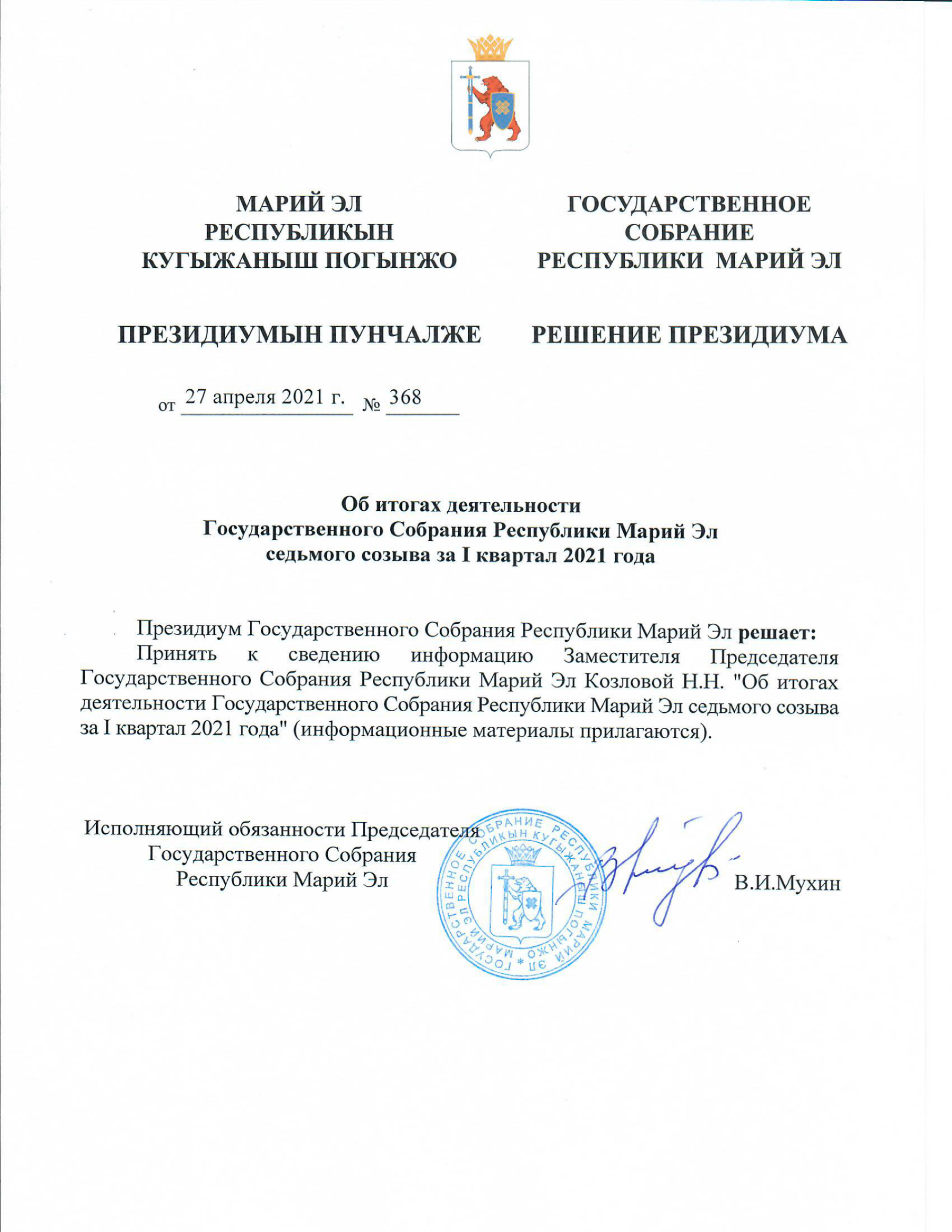 Основные показателидеятельности Государственного Собрания Республики Марий Элседьмого созыва за I квартал 2021 года и с начала созываСессии Государственного Собрания Республики Марий ЭлДеятельность ПрезидиумаГосударственного Собрания Республики Марий ЭлЗаседания комитетовГосударственного Собрания Республики Марий ЭлЗаседания рабочих групп,образованных в Государственном Собрании Республики Марий ЭлДни депутатаВстречи
Председателя Государственного Собрания Республики Марий Эл
с руководителями фракций политических партий
в Государственном Собрании Республики Марий ЭлВстречи членов ПрезидиумаГосударственного Собрания Республики Марий ЭлМежпарламентское сотрудничествоГосударственного Собрания Республики Марий ЭлУчастие депутатов Государственного Собрания Республики Марий Элв парламентских слушаниях Федерального СобранияРоссийской Федерации, мероприятиях по обмену опытом работы, совещаниях, форумахВзаимодействие Государственного СобранияРеспублики Марий Эл с представительными органамимуниципальных образований Республики Марий ЭлВстречи членов Президиума Государственного Собрания Республики Марий Эл с избирателямиВстречи депутатов Государственного Собрания Республики Марий Эл с избирателямиРассмотрение обращений граждан, поступившихв Государственное Собрание Республики Марий ЭлОрганизационное управление АппаратаГосударственного СобранияРеспублики Марий ЭлСессионная деятельность
Государственного Собрания Республики Марий Эл
седьмого созыва За отчетный период состоялась 1 сессия Государственного Собрания Республики Марий Эл, на которой принято 9 законов Республики Марий Эл
и 22 постановления Государственного Собрания Республики Марий Эл.25 февраля состоялась шестнадцатая сессия Государственного Собрания Республики Марий Эл седьмого созыва.Сессия Государственного Собрания Республики Марий Эл седьмого созыва проходила с учетом санитарно-эпидемиологической обстановки на территории Республики Марий Эл и Указа Главы Республики Марий Эл "О мерах
по обеспечению санитарно-эпидемиологического благополучия населения
на территории Республики Марий Эл в связи с распространением новой коронавирусной инфекции (COVID-19)". В соответствии с утвержденной повесткой дня шестнадцатой сессии Государственного Собрания Республики Марий Эл рассмотрено 19 вопросов.На сессии депутаты утвердили кандидатуры для назначения на десятилетний срок полномочий мировых судей:- Ермолаеву М.Л. судебный участок № 14 Йошкар-Олинского судебного района Республики Марий Эл;- Мельникову К.Б. судебный участок № 23 Звениговского судебного района Республики Марий Эл;- Антонову Л.М. судебный участок № 34 Сернурского судебного района Республики Марий Эл.На обеспечение преподавания и изучения марийского и русского языков как государственных языков Республики Марий Эл в государственных и муниципальных образовательных организациях на территории Республики Марий Эл" направлены принятые изменения в статью 11 Закона Республики Марий Эл "О языках в Республике Марий Эл".Закон Республики Марий Эл "Об установлении ограничений розничной продажи несовершеннолетним безалкогольных тонизирующих напитков
на территории Республики Марий Эл" направлен на защиту здоровья подрастающего поколения и устанавливает на территории Республики Марий Эл запрет на розничную продажу несовершеннолетним безалкогольных тонизирующих напитков (энергетиков) с содержанием кофеина более 0,151 мг/куб.см. В связи
с этим Закон Республики Марий Эл "Об административных правонарушениях
в Республике Марий Эл" дополнен новым составом. За продажу подросткам запрещенных тонизирующих напитков предусмотрены штрафы.Законом Республики Марий Эл "О внесении изменения в статью 6 Закона Республики Марий Эл "О социальной поддержке и социальном обслуживании отдельных категорий граждан в Республике Марий Эл" предусматривается право граждан, имеющих звание "Ветеран труда Республики Марий Эл", на получение полагающуюся им ежемесячных денежных выплат, даже при смене места жительства. Указанная выплата носит заявительный характер и предоставляется гражданам, имеющим звание "Ветеран труда Республики Марий Эл", доходы которых ниже 18 тыс. рублей в месяц.Закон Республики Марий Эл "О внесении изменений в Закон Республики Марий Эл "О разграничении муниципального имущества между муниципальными образованиями в Республике Марий Эл" уточняет сведения в перечне муниципального имущества, переданного Моркинской, Параньгинской и Советской городским администрациям.Ряд принятых на сессии законов разработаны в целях приведения республиканских законов в соответствие с федеральными законами.Законом Республики Марий Эл "О внесении изменения в статью 2 Закона Республики Марий Эл "О регулировании отдельных отношений в сфере организации регулярных перевозок пассажиров и багажа автомобильным транспортом и городским наземным электрическим транспортом на территории Республики Марий Эл" скорректировано положение, в котором упоминается утратившая силу редакция Правил перевозок пассажиров и багажа автомобильным транспортом и городским наземным электрическим транспортом, утвержденных Правительством Российской Федерации.Законом Республики Марий Эл "О внесении изменений в отдельные законодательные акты Республики Марий Эл в области бюджетных и налоговых правоотношений" уточнены наименования отдельных источников республиканского дорожного фонда, к неналоговым доходам отнесены инициативные платежи; форма общественных обсуждений по проекту республиканского бюджета
и годовому отчету об исполнении бюджета утверждена как альтернативный вариант существующих сегодня публичных слушаний; расширен перечень условий, в соответствии с которыми может быть превышен норматив дефицита республиканского бюджета, установленный Бюджетным кодексом Российской Федерации, также закреплена норма о беззаявительном порядке предоставления физическим лицам налоговых льгот по транспортному налогу; в новой редакции изложена норма о применении инвестиционного налогового вычета; с 1 января 2022 года будут отменены льготы по налогу на прибыль в виде применения пониженной налоговой ставки для организаций, осуществляющих инвестиционную деятельность на территории Республики Марий Эл, расширяется перечень видов предпринимательской деятельности, в отношении которых применяется патентная система, устанавливаются размеры годового дохода по видам деятельности
за единицу физического показателя.Закон Республики Марий Эл "О внесении изменений в Закон Республики Марий Эл "О регулировании отдельных вопросов, связанных с проведением публичных мероприятий на территории Республики Марий Эл" дополнен нормой о порядке исчисления сроков подачи уведомлений о проведении публичного мероприятия, также уточнен перечень сведений, которые должны быть указаны в таком уведомлении.Законом Республики Марий Эл "О внесении изменений в отдельные законодательные акты Республики Марий Эл" внесены изменения в законы Республики Марий Эл "О регулировании отдельных отношений, связанных
с осуществлением местного самоуправления в Республике Марий Эл"
и "О порядке проведения оценки регулирующего воздействия проектов муниципальных нормативных правовых актов и экспертизы муниципальных нормативных правовых актов, затрагивающих вопросы осуществления предпринимательской и инвестиционной деятельности".Депутатами внесены изменения в постановления Государственного Собрания Республики Марий Эл:- "О внесении изменений в некоторые постановления Государственного Собрания Республики Марий Эл";- "О внесении изменений в Постановление Государственного Собрания Республики Марий Эл "О комитетах Государственного Собрания Республики Марий Эл седьмого созыва";- "О внесении изменений в Постановление Государственного Собрания Республики Марий Эл "О Комиссии Государственного Собрания Республики Марий Эл седьмого созыва по вопросам депутатской этики".Уточнены составы четырех комитетов Государственного Собрания Республики Марий Эл (по законодательству, по бюджету, по социальному развитию и по здравоохранению, культуре и спорту) и Комиссии по вопросам депутатской этики. В Регламенте Государственного Собрания Республики Марий Эл скорректированы нормы, касающиеся порядка принятия решений
о назначении и досрочном прекращении полномочий Уполномоченного
по правам человека в Республике Марий Эл.На сессии с докладами об итогах деятельности за 2020 год выступили временно исполняющий обязанности министра внутренних дел по Республике Марий Эл Коновалов А.С. и Председатель Государственной счетной палаты Республики Марий Эл Каргальский С.Ф. Также депутаты одобрили Доклад Государственного Собрания Республики Марий Эл "О состоянии законодательства Республики Марий Эл в 2020 году".Перед депутатами с Докладом "О деятельности Государственного Собрания Республики Марий Эл седьмого созыва за 2020 год" выступил Председатель Государственного Собрания Республики Марий Эл Смирнов А.В.В работе сессии принимали участие: сенатор Российской Федерации – представитель Государственного Собрания Республики Марий Эл Мартынов С.А., министры, должностные лица Администрации Главы Республики Марий Эл, руководители и представители органов исполнительной власти, территориальных органов федеральных органов государственной власти, Государственной счетной палаты, председатель Верховного Суда, уполномоченный по правам человека, председатель Союза "Объединение организаций профсоюзов Республики Марий Эл", представители средств массовой информации.Информация о подготовке и проведении сессии Государственного Собрания размещалась на официальном сайте Государственного Собрания Республики Марий Эл в информационно – телекоммуникационной сети "Интернет" и освещалась республиканскими средствами массовой информации.Раздел "Сессионная деятельность Государственного Собрания Республики Марий Эл седьмого созыва" Программы деятельности Государственного Собрания седьмого созыва на I квартал 2021 года выполнен в полном объеме.Организационное управлениеАппарата Государственного СобранияРеспублики Марий ЭлСведения о состоянии законодательства Республики Марий ЭлПравовое управлениеАппарата Государственного СобранияРеспублики Марий ЭлРеализация Программы законопроектной работыГосударственного Собрания Республики Марий ЭлВ целях реализации Программы законопроектной работы Государственного Собрания Республики Марий Эл на 2021 год, утвержденной Постановлением Государственного Собрания Республики Марий Эл от 29 декабря 2020 года
№ 205-П, в первом квартале 2021 года принято 6 республиканских законов.Всего в отчетном периоде Государственным Собранием Республики Марий Эл принято 9 законов Республики Марий Эл. Среди принятых законов – 1 новый закон. Внесены изменения в 10 республиканских законов.Принятыми законами урегулированы вопросы в сфере организации местного самоуправления, административного, бюджетного и налогового законодательства, законодательства в области экономической политики, законодательства в области проведения публичных мероприятий, а также в области языковой политики
и в социальной сфере.В рамках реализации Программы законопроектной работы Государственного Собрания Республики Марий Эл на 2021 год, Президиумом Государственного Собрания Республики Марий Эл в первом квартале 2021 года утверждена программа приведения республиканских законов в соответствие с федеральными законами, согласованная с министром Республики Марий Эл – полномочным представителем Главы Республики Марий Эл. Указанной программой предусмотрена реализация 10 новых федеральных законов, требующих внесения изменений
в 9 республиканских законов, из них в первом квартале 2021 года реализовано
3 федеральных закона, внесены изменения в 2 республиканских закона. Реализация программы приведения республиканских законов в соответствие с федеральными законами будет осуществлена во втором квартале 2021 года.Количественные показатели 
принятых законов по отраслям правового регулированияПредоставленное Конституцией Республики Марий Эл право законодательной инициативы в первом квартале 2021 года реализовали:Правительство Республики Марий Эл – по 8 законопроектам (88,9 %),прокурор Республики Марий Эл – по 1 законопроекту (11,1 %).По инициативе Правительства Республики Марий Эл в целях совершенствования республиканского законодательства, а также с целью приведения республиканских законов в соответствие с федеральным законодательством внесены изменения в ряд республиканских законов, регулирующих вопросы в сфере организации местного самоуправления, административного, бюджетного и налогового законодательства, законодательства в области экономической политики, проведения публичных мероприятий,
а также в области языковой политики.Государственным Собранием Республики Марий Эл по предложению Правительства Республики Марий Эл в целях обеспечения предупреждения причинения вреда здоровью несовершеннолетних, защиты их здоровья
и нравственности принят новый Закон Республики Марий Эл от 1 марта 2021 года № 2-З "Об установлении ограничений розничной продажи несовершеннолетним безалкогольных тонизирующих напитков на территории Республики Марий Эл", устанавливающий ограничения розничной продажи безалкогольных тонизирующих напитков несовершеннолетним на территории Республики Марий Эл. Также по инициативе Правительства Республики Марий Эл приняты следующие законы Республики Марий Эл:1) от 1 марта 2021 года № 1-З "О внесении изменения в статью 11 Закона Республики Марий Эл "О языках в Республике Марий Эл" в части обеспечения права на преподавание и изучение государственных языков Республики Марий Эл в государственных образовательных организациях Республики Марий Эл
и муниципальных образовательных организациях на территории Республики Марий Эл;2) от 1 марта 2021 года № 3-З "О внесении изменений в Закон Республики Марий Эл "Об административных правонарушениях в Республике Марий Эл", которым установлена административная ответственность за нарушение ограничений розничной продажи безалкогольных тонизирующих напитков несовершеннолетним на территории Республики Марий Эл, определены органы (должностные лица), уполномоченные рассматривать дела и составлять протоколы об административных правонарушениях, также установлено, что дела об указанных административных правонарушениях подлежат рассмотрению мировыми судьями;3) от 1 марта 2021 года № 4-З "О внесении изменений в отдельные законодательные акты Республики Марий Эл", предусматривающий внесение изменений в законы Республики Марий Эл:- "О регулировании отдельных отношений, связанных с осуществлением местного самоуправления в Республике Марий Эл" в части закрепления положений о проведении схода граждан по вопросу введения и использования средств самообложения граждан, а также в части установления критериев определения границ части территории населенного пункта, входящего в состав поселения, городского округа, на которой может проводиться сход граждан
по указанному вопросу; - "О порядках проведения оценки регулирующего воздействия проектов муниципальных нормативных правовых актов и экспертизы муниципальных нормативных правовых актов, затрагивающих вопросы осуществления предпринимательской и инвестиционной деятельности" в части исключения необходимости проведения оценки регулирующего воздействия проектов муниципальных нормативных правовых актов и экспертизы муниципальных нормативных правовых актов, затрагивающих вопросы осуществления предпринимательской и инвестиционной деятельности, разработанных в целях ликвидации чрезвычайной ситуации природного и техногенного характера
на период действия режимов чрезвычайной ситуации;4) от 1 марта 2021 года № 5-З "О внесении изменений в Закон Республики Марий Эл "О регулировании отдельных вопросов, связанных с проведением публичных мероприятий на территории Республики Марий Эл", которым определен порядок исчисления срока подачи уведомления о проведении публичного мероприятия и уточнено содержание уведомления о его проведении;5) от 1 марта 2021 года № 6-З "О внесении изменений в отдельные законодательные акты Республики Марий Эл в области бюджетных 
и налоговых правоотношений", предусматривающий внесение изменений в законы Республики Марий Эл:- "О бюджетных правоотношениях в Республике Марий Эл" в части:дополнения перечня неналоговых доходов бюджетов новым видом доходов - инициативные платежи;установления возможности проведения общественных обсуждений
по проекту республиканского бюджета Республики Марий Эл и годовому отчету об исполнении республиканского бюджета Республики Марий Эл;уточнения случаев, при которых дефицит республиканского бюджета Республики Марий Эл может превысить установленные ограничения;- "О регулировании отношений в области налогов и сборов в Республике Марий Эл" в части:предоставления организациям права переноса неиспользованного налогового вычета на следующие налоговые (отчетные) периоды;уточнения видов предпринимательской деятельности, в отношении которых применяется патентная система налогообложения;6) от 1 марта 2021 года № 7-З "О внесении изменений в Закон Республики Марий Эл "О разграничении муниципального имущества между муниципальными образованиями в Республике Марий Эл" в части уточнения сведений
о муниципальном имуществе, находящемся в муниципальной собственности,
по обращениям муниципальных образований;7) от 1 марта 2021 года № 8-З "О внесении изменения в статью 2 Закона Республики Марий Эл "О регулировании отдельных отношений в сфере организации регулярных перевозок пассажиров и багажа автомобильным транспортом и городским наземным электрическим транспортом на территории Республики Марий Эл" в части исключения наименования и реквизитов Постановления Правительства Российской Федерации об утверждении Правил перевозок пассажиров и багажа автомобильным транспортном и городским наземным электрическим транспортом.По инициативе прокурора Республики Марий Эл принят Закон Республики Марий Эл от 1 марта 2021 года № 9-З "О внесении изменений в Закон Республики Марий Эл "О социальной поддержке и социальном обслуживании отдельных категорий граждан в Республике Марий Эл", согласно которому за ветеранами труда Республики Марий Эл в случае смены ими места жительства в пределах Российской Федерации сохраняется ежемесячная денежная выплата.Правовое управление Аппарата Государственного СобранияРеспублики Марий ЭлЗаконы Республики Марий Эл, принятые Государственным Собранием Республики Марий Эл Правовое управление Аппарата Государственного СобранияРеспублики Марий ЭлСведения о количестве принятых законов Республики Марий Элпо отраслям правового регулированияПравовое управление Аппарата Государственного СобранияРеспублики Марий ЭлРезультаты рассмотрения проектов федеральных законов и поправок к ним, законодательных инициатив
и обращений законодательных (представительных) органов государственной властисубъектов Российской ФедерацииПравовое управление АппаратаГосударственного СобранияРеспублики Марий ЭлРеестр проектов федеральных законов и обращений, поддержанных Государственным Собранием Республики Марий Эл, и результаты рассмотрения проектов федеральных законов Государственной Думой Федерального Собрания Российской Федерации Проекты федеральных законов2. Обращения законодательных (представительных) органов субъектовРоссийской ФедерацииПравовое управление Аппарата Государственного СобранияРеспублики Марий ЭлИтогиработы комитетов Государственного Собрания Республики Марий Элпо подготовке к рассмотрению проектов правовых актовПравовое управление Аппарата Государственного СобранияРеспублики Марий ЭлИтоги деятельности комитетов
Государственного Собрания Республики Марий ЭлПравовое управление Аппарата Государственного СобранияРеспублики Марий ЭлИтоги деятельности Комитета
Государственного Собрания Республики Марий Эл 
по законодательствуВ ходе осуществления законопроектной работы, предварительного рассмотрения и подготовки вопросов, относящихся к ведению Государственного Собрания Республики Марий Эл, а также осуществления контрольных полномочий в отчетном периоде Комитетом проведено 5 заседаний, на которых рассмотрено 66 вопросов.В порядке законодательной инициативы Комитетом по законодательству внесены на рассмотрение Государственного Собрания Республики Марий Эл четыре проекта постановлений Государственного Собрания Республики Марий Эл:«Об отчете временно исполняющего обязанности министра внутренних дел по Республике Марий Эл о деятельности подчиненных органов внутренних дел за 2020 год» (по представлению министра внутренних дел по Республике Марий Эл);«О Докладе Государственного Собрания Республики Марий Эл «О состоянии законодательства Республики Марий Эл в 2020 году», подготовленном по результатам анализа принятых законов, мониторинга законодательства и правоприменительной практики;«О внесении изменений в Постановление Государственного Собрания Республики Марий Эл «О комитетах Государственного Собрания Республики Марий Эл седьмого созыва», которым из состава Комитета по законодательству выведен Севастьянов Виктор Викторович, из состава Комитета по социальному развитию выведен Карташов Александр Анатольевич. Козлова Наталья Николаевна выведена из состава Комитета по законодательству и введена в состав Комитета по социальному развитию. Киселев Алексей Леонидович выведен из состава Комитета по здравоохранению, культуре и спорту и введен в состав Комитета по законодательству. Составы Комитетов по законодательству, по бюджету, по здравоохранению, культуре и спорту и по социальному развитию изложены
в новой редакции;«О внесении изменений в некоторые постановления Государственного Собрания Республики Марий Эл», которым внесены изменения в Регламент Государственного Собрания Республики Марий Эл, утвержденный Постановлением Государственного Собрания Республики Марий Эл от 25 июля 2019 года № 710-П, в части:проведения открытого голосования по вопросу назначения Уполномоченного по правам человека в Республике Марий Эл, а также установления требования
о принятии решения о досрочном прекращении полномочий Уполномоченного по правам человека в Республике Марий Эл большинством голосов от общего числа депутатов Государственного Собрания Республики Марий Эл в соответствии с Федеральным законом от 18 марта 2020 года № 48-ФЗ «Об уполномоченных
по правам человека в субъектах Российской Федерации» и принятым в соответствии с ним Законом Республики Марий Эл от 3 августа 2020 года № 17-З 
«Об Уполномоченном по правам человека в Республике Марий Эл»;исключения положений об общереспубликанской части республиканского списка кандидатов в соответствии с законами Республики Марий Эл «О выборах депутатов Государственного Собрания Республики Марий Эл» (в редакции
от 22 февраля 2019 года) и «О статусе депутата Государственного Собрания Республики Марий Эл» (в редакции от 15 декабря 2020 года).Аналогичное изменение об исключении положения об общереспубликанской части республиканского списка кандидатов внесено в абзац второй пункта 12 Правил депутатской этики, утвержденных Постановлением Государственного Собрания Республики Марий Эл от 29 апреля 2010 года № 118-П.В качестве головного комитета Комитет по законодательству подготовил соответствующие заключения и обеспечил подготовку к рассмотрению Государственным Собранием постановлений Государственного Собрания Республики Марий Эл:«О назначении мирового судьи судебного участка № 14 Йошкар-Олинского судебного района Республики Марий Эл»;«О назначении мирового судьи судебного участка № 23 Звениговского судебного района Республики Марий Эл»;«О назначении мирового судьи судебного участка № 34 Сернурского судебного района Республики Марий Эл».Всего в качестве головного Комитет по законодательству рассмотрел 
и дал оценку 9 проектам постановлений Государственного Собрания Республики Марий Эл.Комитет по законодательству в качестве головного комитета принимал участие в оценке, подготовке к рассмотрению Государственным Собранием 
2 проектов законов Республики Марий Эл. По одному законопроекту дано заключение по внесенным поправкам и подготовлена соответствующая таблица поправок, рекомендуемых головным комитетом к принятию Государственным Собранием Республики Марий Эл.По результатам рассмотрения законопроектов Государственным Собранием Республики Марий Эл приняты следующие республиканские законы.В сфере законодательства об обеспечении законности и правопорядка приняты два республиканских закона.Закон Республики Марий Эл от 1 марта 2021 года № 3-З «О внесении изменений в Закон Республики Марий Эл «Об административных правонарушениях в Республике Марий Эл», которым установлена административная ответственность за нарушение ограничений розничной продажи несовершеннолетним безалкогольных тонизирующих напитков, а также перечень должностных лиц, уполномоченных составлять протоколы об указанных административных правонарушениях.Полномочие по составлению указанных протоколов предоставлено Уполномоченному по правам человека в Республике Марий Эл, Уполномоченному по правам ребенка в Республике Марий Эл, должностным лицам Министерства промышленности, экономического развития и торговли Республики Марий Эл, осуществляющим полномочия в соответствующей сфере, председателям административных комиссий и их заместителям, а также членам административных комиссий, работающим на постоянной штатной основе, первым заместителям глав администраций муниципальных районов, городских округов (первыми заместителями мэра города), заместителям глав администраций муниципальных районов, городских округов (заместителям мэра города), руководителям (начальникам) отделов (комитетов, управлений), специалистам отделов (комитетов, управлений), главным специалистам администраций городских округов, главам администраций городских поселений и их заместителям, главам администраций сельских поселений и их заместителям, специалистам администраций, осуществляющим полномочия в соответствующей сфере.Закон Республики Марий Эл от 1 марта 2021 года № 5-З «О внесении изменений в Закон Республики Марий Эл «О регулировании отдельных вопросов, связанных с проведением публичных мероприятий на территории Республики Марий Эл», направленный на приведение в соответствие с федеральными законами от 30 декабря 2020 года № 497-ФЗ «О внесении изменений в Федеральный закон «О собраниях, митингах, демонстрациях, шествиях и пикетированиях» и № 541-ФЗ «О внесении изменений в Федеральный закон «О собраниях, митингах, демонстрациях, шествиях и пикетированиях».Статья 2 Закона Республики Марий Эл «О регулировании отдельных вопросов, связанных с проведением публичных мероприятий на территории Республики Марий Эл» дополнена положением о порядке исчисления сроков подачи уведомления о проведении публичного мероприятия, в статье 3 Закона уточнено содержание уведомления о проведении публичного мероприятия в части необходимости предоставления сведений о формах и методах организации санитарного обслуживания публичного мероприятия и реквизитах банковского счета организатора публичного мероприятия.Важным направлением работы Комитета является контрольная деятельность. На заседании 4 февраля 2021 года Комитет по законодательству в рамках парламентского контроля рассмотрел вопрос «О выполнении решения Комитета Государственного Собрания Республики Марий Эл по законодательству от 17 марта 2020 года» в части реализации рекомендаций, принятых по итогам выездного заседания, прошедшего 17 марта 2020 года и посвященного вопросу оказания бесплатной юридической помощи гражданам в Марий Эл.По предложениям Адвокатской палаты Республики Марий Эл по вопросу увеличения бюджетных ассигнований на финансирование расходов по оплате труда адвокатов, являющихся участниками государственной системы бесплатной юридической помощи, представлено заключение уполномоченного органа – Министерства внутренней политики, развития местного самоуправления
и юстиции Республики Марий Эл.С целью повышения уровня информирования избирателей Адвокатской палатой разработана памятка по вопросам получения бесплатной юридической помощи жителями республики и предоставлен список адвокатов, работающих по данной программе. Все материалы направлены депутатам Государственного Собрания Республики Марий Эл.Комитетом по законодательству изучена практика субъектов Российской Федерации Приволжского федерального округа в части законодательного регулирования вопроса оказания в экстренных случаях бесплатной юридической помощи гражданам, оказавшимся в трудной жизненной ситуации. Проведенный анализ показал, что порядок предоставления такого рода помощи в экстренных случаях может быть установлен либо законом субъекта, либо нормативным актом соответствующего органа исполнительной власти.Данный вопрос законодательством Марий Эл не регламентирован и требует дополнительного изучения совместно с Правительством республики. В связи с этим Комитетом по законодательству принято решение обратиться в Правительство с предложением рассмотреть вопрос о внесении изменений в законодательство Республики Марий Эл, регламентирующее вопросы оказания бесплатной юридической помощи, в части определения порядка принятия решений об оказании в экстренных случаях бесплатной юридической помощи гражданам, оказавшимся в трудной жизненной ситуации, и обеспечения их исполнения.На контроле Комитета по законодательству находится реализация пяти программ приведения республиканских законов в соответствие с федеральными законами:Программа приведения республиканского законодательства в соответствие
с федеральными законами, принятыми в мае-августе 2020 года, утвержденная решением Президиума от 27 августа 2019 года № 1680;Программа приведения республиканского законодательства в соответствие с федеральными законами, принятыми в декабре 2019 года, утвержденная решением Президиума от 11 февраля 2020 года № 115;Программа приведения республиканского законодательства в соответствие с федеральными законами, принятыми в июле 2020 года, утвержденная решением Президиума от 8 сентября 2020 года № 229;Программа приведения республиканского законодательства в соответствие с федеральными законами, принятыми в октябре-ноябре 2020 года, утвержденная решением Президиума от 24 декабря 2020 года № 296;Программа приведения республиканского законодательства в соответствие с федеральными законами, принятыми в декабре 2020 года, утвержденная решением Президиума от 9 февраля 2021 года № 326.В первом квартале 2021 года Комитетом по законодательству на основе анализа действующего законодательства подготовлено рассмотрение Государственным Собранием Республики Марий Эл Доклада «О состоянии законодательства Республики Марий Эл в 2020 году». Доклад размещен на официальном Интернет-сайте Государственного Собрания Республики Марий Эл.В отчетном периоде на контроле Комитета по законодательству находилось 6 программ взаимодействия Государственного Собрания Республики Марий Эл:с Управлением Министерства юстиции Российской Федерации по Республике Марий Эл;со Следственным управлением Следственного комитета Российской Федерации по Республике Марий Эл;с Министерством внутренних дел по Республике Марий Эл;с прокуратурой Республики Марий Эл;с Уполномоченным по правам человека в Республике Марий Эл;с Общественной палатой Республики Марий Эл.Комитетом рассмотрено 27 проектов федеральных законов, законодательных инициатив и обращений законодательных (представительных) органов государственной власти субъектов Российской Федерации.Деятельность Комитета на протяжении отчетного периода освещалась 
на страницах официального Интернет – сайта Государственного Собрания Республики Марий Эл.Итоги деятельности Комитета
Государственного Собрания Республики Марий Эл по бюджетуРабота Комитета Государственного Собрания Республики Марий Эл
по бюджету (далее – Комитет по бюджету) за истекший период строилась 
в соответствии с Программой деятельности Государственного Собрания Республики Марий Эл и планом работы Комитета по бюджету на 2021 год. 
В отчетном периоде Комитетом по бюджету проведено 2 заседания, на которых рассмотрено 36 вопросов, в том числе в рамках подготовки шестнадцатой сессии Государственного Собрания Республики Марий Эл, по рассмотрению проектов федеральных законов, контрольных вопросов, иных вопросов ведения Комитета.Основным направлением работы Комитета по бюджету в I квартале 2021 года была законодательная деятельность. Комитет по бюджету в качестве головного принимал участие в оценке, подготовке к рассмотрению Государственным Собранием и доработке 1 проекта закона Республики Марий Эл, по которому дано заключение по внесенным поправкам и подготовлена соответствующая таблица поправок, рекомендуемых головным комитетом к принятию Государственным Собранием Республики Марий Эл.По результатам рассмотрения Государственным Собранием Республики Марий Эл в отчетном периоде принят Закон Республики Марий Эл от 1 марта 2021 года № 6-З «О внесении изменений в отдельные законодательные акты Республики Марий Эл в области бюджетных и налоговых правоотношений».В Закон Республики Марий Эл от 30 июля 2007 года № 42-З «О бюджетных правоотношениях в Республике Марий Эл» Законом внесены следующие изменения:- в целях приведения в соответствие с положениями Федерального закона от 9 ноября 2020 года № 370-ФЗ «О внесении изменений в Федеральный закон «Об общих принципах организации местного самоуправления в Российской Федерации» и статью 26.13 Федерального закона «Об общих принципах организации законодательных (представительных) и исполнительных органов государственной власти субъектов Российской Федерации» внесены изменения в пункт 4 статьи 4 в части установления возможности проведения по проекту республиканского бюджета Республики Марий Эл и годовому отчету
об исполнении республиканского бюджета Республики Марий Эл не только публичных слушаний, но и общественных обсуждений;- в целях приведения в соответствие с Федеральным законом от 20 июля 2020 года № 216-ФЗ «О внесении изменений в Бюджетный кодекс Российской Федерации» внесены изменения в статью 7 в части отнесения инициативных платежей к неналоговым доходам;- в целях приведения в соответствие с Федеральным законом от 8 декабря 2020 года № 423-ФЗ «О внесении изменений в Бюджетный кодекс Российской Федерации и отдельные законодательные акты Российской Федерации» внесены изменения в статью 20 в части расширения перечня условий в соответствии
с которыми, может быть превышен норматив дефицита республиканского бюджета Республики Марий Эл, установленный Бюджетным кодексом Российской Федерации.- в статье 55.1 наименования источников дорожного фонда Республики 
Марий Эл приведены в соответствие с бюджетной классификацией, утвержденной приказом Министерства финансов Российской Федерации от 8 июня 2020 года № 99н «Об утверждении кодов (перечней кодов) бюджетной классификации Российской Федерации на 2021 год (на 2021 год и плановый период
2022 и 2023 годов)».Также внесены изменения в Закон Республики Марий Эл от 27 октября 2011 года № 59-З «О регулировании отношений в области налогов и сборов 
в Республике Марий Эл».В целях приведения в соответствие с Федеральным законом от 23 ноября 2020 года № 374-ФЗ «О внесении изменений в части первую и вторую Налогового кодекса Российской Федерации и отдельные законодательные акты Российской Федерации» принятым Законом внесены следующие изменения:на 2021 год ставка налога на имущество организаций в отношении железнодорожных путей общего пользования и сооружений, являющихся
их неотъемлемой технологической частью, в соответствии с перечнем, утвержденным Правительством Российской Федерации установлена в размере 1,6 процентов;пункт 3 статьи 7 дополнен положением, согласно которому в случае,
если налогоплательщик, имеющий право на налоговую льготу по транспортному налогу, не представил в налоговый орган заявление о предоставлении налоговой льготы или не сообщил об отказе от применения налоговой льготы, налоговая льгота предоставляется на основании сведений, полученных налоговым органом в соответствии с Налоговым кодексом Российской Федерации и федеральными законами, начиная с налогового периода, в котором у налогоплательщика возникло право на налоговую льготу. В этом случае налоговая льгота предоставляется на одно транспортное средство с максимальной исчисленной суммой налога, в отношении которого льгота может применятся.В связи с принятием Федерального закона от 23 ноября 2020 года № 373-ФЗ «О внесении изменений в главы 26.2 и 26.5 части второй Налогового кодекса Российской Федерации и статью 2 Федерального закона «О применении контрольно-кассовой техники при осуществлении расчетов в Российской Федерации» внесены изменения в главу 5 «Патентная система налогообложения» в части:уточнения наименования видов предпринимательской деятельности
и дополнения новыми видами предпринимательской деятельности, в отношении которых применяется патентная система налогообложения;установления размеров потенциально возможного к получению индивидуальным предпринимателем годового дохода по видам предпринимательской деятельности.Также принятым Законом установлены:- размеры годового дохода на единицу физического показателя:на единицу средней численности наемных работников и без привлечения работников;на единицу автотранспортных средств, судов водного транспорта;на 1 квадратный метр площади сдаваемого в аренду (наем) собственного или арендованного жилого помещения и (или) нежилого помещения (включая выставочные залы, складские помещения), земельного участка;на 1 квадратный метр площади объекта стационарной (нестационарной) торговой сети, объекта организации общественного питания;на 1 квадратный метр площади стоянки для транспортных средств;- коэффициенты, применяемые при расчете годового дохода в зависимости от численности наемных работников;- ограничения для применения патентной системы налогообложения
по общей площади сдаваемых в аренду помещений и земельных участков, 
по общему количеству объектов стационарной торговой сети и организации общественного питания.В целях реализации распоряжения Правительства Республики Марий Эл от 30 ноября 2020 года № 555-р «О плане по устранению с 1 января 2022 года неэффективных налоговых льгот (пониженных ставок по налогам), установленных Законом Республики Марий Эл «О регулировании отношений
в области налогов и сборов в Республике Марий Эл», принятым Законом
с 1 января 2022 года отменяется льгота по налогу на прибыль в виде применения пониженной налоговой ставки на 1 - 4 процентных пункта для организаций, осуществляющих инвестиционную деятельность на территории Республики Марий Эл.Кроме того, в целях приведения в соответствие с Федеральным законом
от 9 ноября 2020 года № 368-ФЗ «О внесении изменений в части первую 
и вторую Налогового кодекса Российской Федерации» пункт 6 статьи 12.1 Закона Республики Марий Эл «О регулировании отношений в области налогов
и сборов в Республике Марий Эл» изложен в новой редакции, которой уточняется порядок применения неиспользованного инвестиционного налогового вычета
в последующих налоговых (отчетных) периодах.11 февраля в рамках заседания Комитета по бюджету рассмотрено письмо Государственной счетной палаты Республики Марий Эл с предложениями
о внесении изменений в Регламент Государственного Собрания Республики Марий Эл в части уточнения порядка и сроков направления на заключение
в Государственную счетную палату Республики Марий Эл законопроектов
и проектов постановлений Государственного Собрания Республики Марий Эл нормативного характера. По результатам рассмотрения указанного письма Комитетом по бюджету, с учетом положений бюджетного законодательства Российской Федерации
и Республики Марий Эл, подготовлены предложения о внесении изменений
в Регламент Государственного Собрания Республики Марий Эл и направлены
в головной Комитет Государственного Собрания Республики Марий Эл
по законодательству для рассмотрения.Комитетом по бюджету в качестве головного комитета рассмотрено 
два проекта постановлений Государственного Собрания Республики Марий Эл, из них один проект постановления Государственного Собрания Республики Марий Эл внесен Комитетом:«Об отчете о деятельности Государственной счетной палаты Республики Марий Эл в 2020 году».В рамках предоставленных полномочий Комитетом по бюджету в качестве головного обеспечено рассмотрение отчета о результатах деятельности Государственной счетной палаты Республики Марий Эл в 4 квартале 2020 году. Комитетом сделан вывод о том, что деятельность Государственной счетной палаты Республики Марий Эл в 4 квартале 2020 года осуществлялась 
в соответствии с планом деятельности Государственной счетной палаты, и была направлена на организацию и осуществление финансового контроля
за результативным и целевым использованием бюджетных средств, а также
на формирование и исполнение республиканского бюджета Республики
Марий Эл, бюджета территориального фонда обязательного медицинского страхования Республики Марий Эл. По результатам рассмотрения отчета подготовлен проект решения Президиума Государственного Собрания Республики Марий Эл «Вопросы Государственной счетной палаты Республики Марий Эл».Комитетом рассмотрено 7 проектов федеральных законов, законодательных инициатив и обращений законодательных (представительных) органов государственной власти субъектов Российской Федерации.Все члены Комитета принимали активное участие в его работе, встречались с избирателями, вели прием в своих округах, информировали о своей работе в средствах массовой информации.Деятельность Комитета на протяжении отчетного периода освещалась
на страницах официального Интернет – сайта Государственного Собрания Республики Марий Эл.Итоги деятельности Комитета
Государственного Собрания Республики Марий Эл
по здравоохранению, культуре и спортуРабота Комитета по здравоохранению, культуре и спорту за истекший период строилась в соответствии с Программой деятельности Государственного Собрания Республики Марий Эл и планом работы Комитета по здравоохранению, культуре и спорту.В отчетном периоде Комитетом по здравоохранению, культуре и спорту проведено 2 заседания, на которых рассмотрен 41 вопрос, в том числе в рамках подготовки шестнадцатой сессии Государственного Собрания Республики Марий Эл, по рассмотрению проектов федеральных законов, контрольных вопросов, иных вопросов ведения Комитета.Основным направлением работы Комитета по здравоохранению, культуре и спорту в первом квартале 2021 года была законодательная деятельность.
В качестве головного Комитет по здравоохранению, культуре и спорту принимал участие в подготовке к рассмотрению, согласованию и доработке одного проекта закона Республики Марий Эл и одного проекта постановления Государственного Собрания Республики Марий Эл.По результатам рассмотрения Государственным Собранием Республики Марий Эл в отчетном периоде приняты:Закон Республики Марий Эл от 1 марта 2021 года № 1-З «О внесении изменения в статью 11 Закона Республики Марий Эл «О языках в Республике Марий Эл».Законом уточнена редакция статьи 11 Закона Республики Марий Эл «О языках в Республике Марий Эл», которой установлено, что на территории республики обеспечивается преподавание и изучение государственных языков Республики Марий Эл в государственных образовательных организациях Республики Марий Эл и муниципальных образовательных организациях;Постановление Государственного Собрания Республики Марий Эл от 25 февраля 2021 года № 226-П «О внесении изменений в Постановление Государственного Собрания Республики Марий Эл «О Комиссии Государственного Собрания Республики Марий Эл седьмого созыва по вопросам депутатской этики», которое внесено депутатами Государственного Собрания Республики Марий Эл седьмого созыва В.И.Мухиным, Н.Н.Козловой, Е.П.Кузьминым, А.В.Павловым, А.А.Новиковым, А.И.Моисеевым, С.Н.Громовой, в связи с досрочным прекращением полномочий депутата Государственного Собрания Республики Марий Эл седьмого созыва Карташова Александра Анатольевича, который входил в состав Комиссии Государственного Собрания Республики Марий Эл седьмого созыва по вопросам депутатской этики и являлся ее председателем. Бондарчук Игорь Леонидович введен в состав Комиссии Государственного Собрания Республики Марий Эл седьмого созыва по вопросам депутатской этики и избран её председателем.На контроле Комитета по здравоохранению, культуре и спорту находится Программа взаимодействия Государственного Собрания Республики Марий Эл с Управлением Федеральной службы по надзору в сфере защиты прав потребителей и благополучия человека по Республике Марий Эл на 2021 год.
В рамках реализации Программы Комитетом рассмотрены информации, представленные в отчетном периоде Управлением Федеральной службы по надзору в сфере защиты прав потребителей и благополучия человека по Республике Марий Эл.В указанном периоде Комитетом по здравоохранению, культуре и спорту рассмотрено 12 проектов федеральных законов, 2 обращения законодательных (представительных) органов государственной власти субъектов Российской Федерации.Значительное внимание на протяжении отчетного периода уделялось вопросам взаимодействия Комитета по здравоохранению, культуре и спорту
с отраслевыми министерствами. Продолжена практика участия в заседаниях Комитета по здравоохранению, культуре и спорту представителей Министерства здравоохранения Республики Марий Эл, Министерства культуры, печати
и по делам национальностей Республики Марий Эл, Министерства молодежной политики, спорта и туризма Республики Марий Эл, территориального фонда обязательного медицинского страхования Республики Марий Эл.Конструктивное взаимодействие депутатов с представителями органов исполнительной власти республики позволяет совместными усилиями оперативно и действенно решать вопросы в области здравоохранения, развития культуры
и искусства, физической культуры, спорта и туризма.Деятельность Комитета по здравоохранению, культуре и спорту
на протяжении отчетного периода освещалась на страницах официального Интернет – сайта Государственного Собрания Республики Марий Эл.Итоги деятельностиКомитета Государственного Собрания Республики Марий Эл 
по социальному развитиюВ отчетном периоде деятельность Комитета по социальному развитию строилась в соответствии с Программой деятельности Государственного Собрания Республики Марий Эл на 2021 год и планом работы Комитета. В первом квартале 2021 года Комитет провел 2 заседания, на которых был рассмотрен 61 вопрос,
в том числе в рамках подготовки одной сессии Государственного Собрания Республики Марий Эл, по рассмотрению проектов федеральных законов, контрольных вопросов, иных вопросов ведения Комитета.Основным направлением работы Комитета в первом квартале 2021 года была законодательная (законотворческая) деятельность. В качестве головного Комитет по социальному развитию осуществлял подготовку к рассмотрению Государственным Собранием Республики Марий Эл и доработку трех проектов законов Республики Марий Эл. По одному законопроекту дано заключение по внесенным поправкам и подготовлена таблица поправок, рекомендуемых головным комитетом к принятию Государственным Собранием Республики Марий Эл.По результатам рассмотрения законопроектов Государственным Собранием Республики Марий Эл в отчетном периоде приняты:Закон Республики Марий Эл от 1 марта 2021 года № 4-З "О внесении изменений в отдельные законодательные акты Республики Марий Эл", которым внесены изменения в два закона Республики Марий Эл:- от 4 марта 2005 года № 3-З «О регулировании отдельных отношений, связанных с осуществлением местного самоуправления в Республике Марий Эл» – в целях реализации требований Федерального закона от 9 ноября 2020 года
№ 370-ФЗ «О внесении изменений в Федеральный закон «Об общих принципах организации местного самоуправления в Российской Федерации» и статью 26.13 Федерального закона «Об общих принципах организации законодательных (представительных) и исполнительных органов государственной власти субъектов Российской Федерации» действующий Закон Республики Марий Эл дополнен нормой о возможности проведения схода граждан на части территории населенного пункта, входящего в состав поселения либо городского округа, по вопросу введения и использования средств самообложения граждан на данной части территории населенного пункта;- от 31 октября 2014 года № 49-З «О порядках проведения оценки регулирующего воздействия проектов муниципальных нормативных правовых актов и экспертизы муниципальных нормативных правовых актов, затрагивающих вопросы осуществления предпринимательской и инвестиционной деятельности» – в целях реализации требований Федерального закона от 9 ноября 2020 года № 363-ФЗ «О внесении изменений в статью 46 Федерального закона «Об общих принципах организации местного самоуправления в Российской Федерации»
в части отнесения проектов муниципальных актов, разработанных в целях ликвидации чрезвычайных ситуаций природного и техногенного характера
на период действия режимов чрезвычайных ситуаций, к проектам муниципальных нормативных правовых актов, которые не подлежат оценке регулирующего воздействия.Закон Республики Марий Эл от 1 марта 2021 года № 7-З "О внесении изменений в Закон Республики Марий Эл "О разграничении муниципального имущества между муниципальными образованиями в Республике Марий Эл".Закон принят в связи с обращениями Моркинской городской администрации Моркинского муниципального района Республики Марий Эл, Параньгинской городской администрации Параньгинского муниципального района Республики Марий Эл, Советской городской администрации об уточнении ряда сведений
об отдельных объектах муниципального имущества.Закон Республики Марий Эл от 1 марта 2021 года № 9-З "О внесении изменений в Закон Республики Марий Эл "О социальной поддержке и социальном обслуживании отдельных категорий граждан в Республике Марий Эл", которым сохранена ежемесячная денежная выплата ветеранам труда Республики Марий Эл, установленная в размере 462 рублей, в случае смены ими места жительства
в пределах Российской Федерации.Важное место в деятельности Комитета Государственного Собрания Республики Марий Эл по социальному развитию занимает контрольная деятельность.Комитет Государственного Собрания Республики Марий Эл по социальному развитию в отчетном периоде продолжил осуществление ежегодного парламентского контроля за выполнением решения Президиума Государственного Собрания Республики Марий Эл от 24 ноября 2009 года № 23 "Об исполнении поручения Председателя Правительства Российской Федерации Путина В.В. об обеспечении жильем ветеранов Великой Отечественной войны". 10 февраля 2021 года депутаты рассмотрели информацию Министерства социального развития Республики Марий Эл по данному вопросу.По информации Министерства социального развития Республики Марий Эл в 2009-2020 годах в республику из федерального бюджета на реализацию Указа Президента Российской Федерации от 7 мая 2008 года № 714 «Об обеспечении жильем ветеранов Великой Отечественной войны 1941-1945 годов» поступило 3 038 037,564 тыс. рублей.В апреле 2010 года завершена работа по обеспечению жильем ветеранов Великой отечественной войны, вставших на учет до 1 марта 2005 года. Улучшили свои условия 121 человек на общую сумму 99 515,1 тыс. рублей.По состоянию на 1 января 2021 года в Республике Марий Эл признаны нуждающимися в улучшении жилья и поставлены на учет органами местного самоуправления республики после 1 марта 2005 года 2936 ветеранов и членов семей погибших (умерших) инвалидов и участников Великой Отечественной войны.В 2010-2020 годах получили свидетельства для обеспечения жильем 
и реализовали их 2 934 человека (в том числе в 2020 году – 2 ветерана) на общую сумму 3 024 915,994 тыс. рублей.Размер субсидии для ветеранов Великой Отечественной войны и вдов 
в 4 квартале 2020 года составил 1 248,912 тыс. рублей.По состоянию на 1 февраля 2021 года в очереди на улучшение жилищных условий остается 2 человека из числа членов семей погибших (умерших) участников Великой Отечественной войны, для обеспечения жильем которых необходимо финансирование в размере 2 497,824 тыс. рублей. Работа продолжается.Вопрос остается на контроле Комитета по социальному развитию.На контроле Комитета Государственного Собрания Республики Марий Эл по социальному развитию находится Программа взаимодействия Государственного Собрания Республики Марий Эл с Молодежным парламентом Республики Марий Эл.В отчетном периоде произошли изменения в составе Молодежного парламента Республики Марий Эл четвертого созыва. 17 февраля 2021 года состоялось заседание Комитета по социальному развитию по рассмотрению заявлений Сергеевой А.М. о сложении полномочий члена Молодежного парламента Республики Марий Эл четвертого созыва в связи со сменой места жительства и Кислицыной А.И. с просьбой об исключении из состава резерва Молодежного парламента Республики Марий Эл четвертого созыва, выдвинутые в состав Молодежного парламента Республики Марий Эл четвертого созыва Региональным отделением политической партии СПРАВЕДЛИВАЯ РОССИЯ
в Республике Марий Эл.Советом Регионального отделения политической партии СПРАВЕДЛИВАЯ РОССИЯ в Республике Марий Эл в состав Молодежного парламента Республики Марий Эл четвертого созыва выдвинута кандидатура Павловского А.О.Комитет поддержал предложение конкурсной комиссии о включении Павловского А.О. в состав Молодежного парламента Республики Марий Эл четвертого созыва и обратился в Президиум Государственного Собрания Республики Марий Эл с предложением о внесении изменений в решение Президиума Государственного Собрания Республики Марий Эл от 26 ноября 2019 года № 64 «Об утверждении общего состава Молодежного парламента Республики Марий Эл четвертого созыва».Комитетом рассмотрено 24 проекта федеральных законов, и 7 обращений законодательных (представительных) органов государственной власти субъектов Российской Федерации. Из них по предложению Комитета по социальному развитию Президиумом Государственного Собрания Республики Марий Эл поддержано обращение Думы Астраханской области к Правительству Российской Федерации о возможности создания федерального регистра лиц, которым присвоено звание "Ветеран труда" на территории Российской Федерации.Существенное внимание Комитетом уделяется вопросам взаимодействия
с отраслевыми министерствами. Конструктивное взаимодействие депутатов 
с представителями органов исполнительной власти республики позволяет совместными усилиями оперативно и действенно решать вопросы социальной защиты населения, образования и молодежной политики, развития трудовых отношений и организации местного самоуправления.Деятельность Комитета на протяжении отчетного периода освещалась 
на страницах официального Интернет-сайта Государственного Собрания Республики Марий Эл, в социальных сетях «ВКонтакте», «Instagram».Итоги деятельности Комитета Государственного Собрания Республики Марий Эл по развитию производственного комплексаВ соответствии с Программой деятельности Государственного Собрания Республики Марий Эл на 2021 год и планом работы Комитета по развитию производственного комплекса на 2021 год за отчетный период Комитетом проведено 2 заседания, на которых рассмотрено 38 вопросов.В качестве головного Комитет по развитию производственного комплекса осуществлял оценку и подготовку к рассмотрению Государственным Собранием Республики Марий Эл двух проектов законов Республики Марий Эл. По результатам рассмотрения Государственным Собранием Республики Марий Эл в отчетном периоде приняты следующие Законы:1) Закон Республики Марий Эл от 1 марта 2021 года № 2-З «Об установлении ограничений розничной продажи несовершеннолетним безалкогольных тонизирующих напитков на территории Республики Марий Эл».Законом ограничена розничная продажа безалкогольных тонизирующих напитков несовершеннолетним на территории Республики Марий Эл в целях предупреждения причинения им вреда здоровью;2) Закон Республики Марий Эл от 1 марта 2021 года № 8-З «О внесении изменения в статью 2 Закона Республики Марий Эл «О регулировании отдельных отношений в сфере организации регулярных перевозок пассажиров и багажа автомобильным транспортом и городским наземным электрическим транспортом на территории Республики Марий Эл», принятый в целях приведения в соответствие с федеральным законодательством.Закон внес изменение в статью 2 Закона Республики Марий Эл
«О регулировании отдельных отношений в сфере организации регулярных перевозок пассажиров и багажа автомобильным транспортом и городским наземным электрическим транспортом на территории Республики Марий Эл» установив, что основные понятия, используемые в данном законе, используются в значениях, установленных Правилами перевозок пассажиров и багажа автомобильным транспортом и городским наземным электрическим транспортом, утвержденными постановлением Правительства Российской Федерации.За истекший период Комитетом рассмотрено 13 проектов федеральных законов и 4 обращения законодательных (представительных) органов государственной власти субъектов Российской Федерации.В I квартале 2021 года Комитет по развитию производственного комплекса продолжил парламентский контроль за ходом реализации республиканских законов.17 февраля 2021 года Комитетом рассмотрен вопрос "О выполнении решения Комитета Государственного Собрания Республики Марий Эл по развитию производственного комплекса от 8 октября 2020 года» (в рамках осуществления парламентского контроля за исполнением Закона Республики Марий Эл
от 24 октября 2012 года № 60-З "О реализации полномочий Республики Марий Эл в области энергосбережения и повышения энергетической эффективности"), в ходе которого проанализирована информация об опыте реализации муниципальных программ по энергосбережению и повышению энергетической эффективности, представленная муниципальными образованиями Республики Марий Эл. По результатам рассмотрения Комитетом предложено рекомендовать муниципальным образованиям Республики Марий Эл изучить опыт городского округа «Город Волжск», Килемарского и Советского муниципальных районов
по заключению энергосервисных контрактов на проведение энергоэффективных мероприятий.Существенное внимание на протяжении отчетного периода уделялось вопросам взаимодействия Комитета с отраслевыми министерствами. Продолжена практика участия в заседаниях Комитета представителей Министерства транспорта и дорожного хозяйства Республики Марий Эл, Министерства промышленности, экономического развития и торговли Республики Марий Эл и других министерств. Конструктивное взаимодействие депутатов с представителями органов исполнительной власти республики позволяет совместными усилиями результативно решать вопросы в области промышленной политики, развития малого и среднего предпринимательства, жилищно-коммунального хозяйства, энергосбережения
и повышения энергетической эффективности, защиты населения и территории Республики Марий Эл от чрезвычайных ситуаций природного и техногенного характера, транспортного обслуживания населения на территории Республики Марий Эл.Деятельность Комитета на протяжении отчетного периода освещалась 
на страницах официального Интернет-сайта Государственного Собрания Республики Марий Эл, в социальных сетях «ВКонтакте», «Instagram».Итоги деятельностиКомитета Государственного Собрания Республики Марий Эл 
по развитию агропромышленного комплекса, экологии
и природопользованиюВ отчетном периоде деятельность Комитета по развитию агропромышленного комплекса, экологии и природопользованию строилась в соответствии с Программой деятельности Государственного Собрания Республики Марий Эл на 2021 год
и планом работы Комитета. В первом квартале 2021 года Комитет провел
2 заседания, на которых было рассмотрено 48 вопросов, в том числе в рамках подготовки шестнадцатой сессии Государственного Собрания Республики Марий Эл, комитетом рассмотрено 9 законопроектов и 10 проектов постановлений, внесенных на рассмотрение Государственного Собрания Республики Марий Эл, в соответствии с процедурой, установленной Регламентом Государственного Собрания Республики Марий Эл.18 февраля 2021 года Комитетом по развитию агропромышленного комплекса, экологии и природопользованию рассмотрено обращение депутата Кожанова В.Т. об изменении порядка рассмотрения комитетами Государственного Собрания Республика Марий Эл законопроектов, внесенных на рассмотрение Государственного Собрания Республики Марий Эл. В ходе обсуждения Комитет по развитию агропромышленного комплекса, экологии и природопользованию пришел к выводу, что предлагаемый порядок рассмотрения законопроектов не позволит повысить качество и глубину рассмотрения законопроектов, так как каждый депутат не будет иметь возможности высказать свое мнение по каждому проекту. В связи с этим принято решение обращение депутата Государственного Собрания Республики Марий Эл Кожанова В.Т.
не поддержать.Члены Комитета по развитию агропромышленного комплекса, экологии
и природопользованию участвовали в составе рабочей группы по рассмотрению вопроса об определении арендной платы за земельные участки сельскохозяйственного назначения, не вовлеченные в сельскохозяйственный оборот.Рабочая группа создана в Государственном Собрании Республики Марий Эл распоряжением Председателя от 3 февраля 2021 года № 06-р в соответствии
с решением Комитета Государственного Собрания Республики Марий Эл
по развитию агропромышленного комплекса, экологии и природопользованию от 7 октября 2020 года № 01-19 «О ходе реализации Закона Республики Марий Эл от 4 декабря 2003 года № 48-З «О регулировании отношений в сфере оборота земель сельскохозяйственного назначения в Республике Марий Эл».В ходе заседания, состоявшегося 18 февраля 2021 года, члены рабочей группы ознакомились с информацией о порядке и условиях предоставления земельных участков в пользование, а также о проводимой в республике работе
в целях вовлечения земель в сельскохозяйственный оборот.Члены рабочей группы высказали предложение о необходимости провести комплексную инвентаризацию всех земель, чтобы выяснить: сколько в наличии обрабатываемых и неиспользуемых земель, в чьей собственности находятся земельные участки (частная, муниципальная и т.д.), какой состав почв на каждом из участков, какие земли подлежат восстановлению и возвращению в сельскохозяйственный, а какие уже можно передать в лесной фонд. Весь комплекс данных должен быть доступен сельскохозяйственным товаропроизводителям, потенциальным инвесторам, которые, опираясь на них, смогут принимать решения о приобретении
или оформлении в аренду определенных земельных участков. В первую очередь следует обратить внимание на земли, которые при правильном подходе и должном уходе еще можно спасти.Во время рабочей группы был озвучен ряд проблем, решение которых возможно лишь при объединении усилий всех уровней власти. В частности, речь шла о нехватке специалистов, курирующих земельные вопросы в муниципалитетах, и недостаточном уровне их квалификации, что приводит к низкой эффективности муниципального земельного надзора. Также обсуждался вопрос о необходимости установления порядка изъятия земель, находящихся в собственности,
но не используемых по назначению, о возможности предоставления некоторых льгот для арендаторов, решивших возделывать ранее заброшенные участки. По результатам заседания принято решение проработать вопрос о возможности и сроках проведения инвентаризации имеющихся земель.Комитетом рассмотрено 15 проектов федеральных законов, 3 законодательные инициативы законодательных (представительных) органов государственной власти субъектов Российской Федерации, 4 обращения указанных органов государственной власти. Рассматриваемые вопросы касались совершенствования законодательства, регулирующего развитие агропромышленного комплекса, земельных, лесных, водных правоотношений, а также вопросов охраны окружающей среды и природопользования.Существенное внимание на протяжении отчетного периода уделялось вопросам взаимодействия Комитета с отраслевыми министерствами. Конструктивное взаимодействие депутатов с представителями органов исполнительной власти республики позволяет совместными усилиями оперативно и действенно решать вопросы в области сельского хозяйства и социального развития села, отраслей агропромышленного комплекса, охраны окружающей среды и природопользования, в том числе землепользования и воспроизводства лесов.Деятельность Комитета на протяжении отчетного периода освещалась 
на страницах официального Интернет-сайта Государственного Собрания Республики Марий Эл, в социальных сетях «ВКонтакте», «Instagram».Деятельность Комиссии Государственного Собрания Республики Марий Элседьмого созыва по контролю за соблюдением Регламента Государственного Собрания Республики Марий ЭлДеятельность Комиссии Государственного Собрания Республики Марий Эл седьмого созыва по контролю за соблюдением Регламента Государственного Собрания Республики Марий Эл осуществлялась в соответствии с Положением о Комиссии Государственного Собрания Республики Марий Эл седьмого созыва по контролю за соблюдением Регламента Государственного Собрания Республики Марий Эл, утвержденным Постановлением Государственного Собрания Республики Марий Эл от 2 октября 2019 года № 15-П.Комиссией Государственного Собрания Республики Марий Эл седьмого созыва по контролю за соблюдением Регламента Государственного Собрания Республики Марий Эл за отчетный период проведено одно заседание 25 февраля 2021 года по осуществлению контроля за соблюдением Регламента Государственного Собрания Республики Марий Эл в ходе проведения шестнадцатой сессии Государственного Собрания Республики Марий Эл седьмого созыва, состоявшейся 25 февраля 2021 года.Правовое управление Аппарата Государственного СобранияРеспублики Марий ЭлДеятельность КомиссииГосударственного Собрания Республики Марий Элседьмого созыва по вопросам депутатской этики Деятельность Комиссии Государственного Собрания Республики Марий Эл седьмого созыва по вопросам депутатской этики осуществлялась в соответствии с Положением о Комиссии Государственного Собрания Республики Марий Эл по вопросам депутатской этики, утвержденным Постановлением Государственного Собрания Республики Марий Эл от 14 августа 2014 года № 708-П.Постановлением Государственного Собрания Республики Марий Эл
от 25 февраля 2021 года № 224-П «О внесении изменений в некоторые постановления Государственного Собрания Республики Марий Эл» внесены изменения в пункт 12 Правил депутатской этики, утвержденных Постановлением Государственного Собрания Республики Марий Эл от 29 апреля 2010 года
№ 118-П, в части исключения третьего предложения, содержащего положение об общереспубликанской части республиканского списка кандидатов.Постановление Государственного Собрания Республики Марий Эл
от 25 февраля 2021 года № 226-П «О внесении изменений в Постановление Государственного Собрания Республики Марий Эл «О Комиссии Государственного Собрания Республики Марий Эл седьмого созыва по вопросам депутатской этики», внесено депутатами Государственного Собрания Республики Марий Эл седьмого созыва В.И.Мухиным, Н.Н.Козловой, Е.П.Кузьминым, А.В.Павловым, А.А.Новиковым, А.И.Моисеевым, С.Н.Громовой, в связи с досрочным прекращением полномочий депутата Государственного Собрания Республики Марий Эл седьмого созыва Карташова Александра Анатольевича, который входил в состав Комиссии Государственного Собрания Республики Марий Эл седьмого созыва по вопросам депутатской этики и являлся ее председателем. Бондарчук Игорь Леонидович введен в состав Комиссии Государственного Собрания Республики Марий Эл седьмого созыва по вопросам депутатской этики и избран её председателем.Комиссией Государственного Собрания Республики Марий Эл седьмого созыва по вопросам депутатской этики в первом квартале 2021 года проводилась работа по осуществлению контроля за соблюдением депутатами Государственного Собрания Республики Марий Эл Правил депутатской этики в ходе заседания Государственного Собрания Республики Марий Эл седьмого созыва, состоявшегося 25 февраля 2021 года. Правовое управление Аппарата Государственного СобранияРеспублики Марий Эл Деятельность КомиссииГосударственного Собрания Республики Марий Элседьмого созыва по контролю за достоверностью сведений о доходах, 
об имуществе и обязательствах имущественного характера, представляемых депутатами Государственного Собрания Республики Марий ЭлВ соответствии с Постановлением Государственного Собрания Республики Марий Эл от 2 октября 2019 года № 18-П в Государственном Собрании Республики Марий Эл образована комиссия Государственного Собрания Республики Марий Эл седьмого созыва по контролю за достоверностью сведений о доходах, об имуществе и обязательствах имущественного характера, представляемых депутатами Государственного Собрания Республики Марий Эл, в следующем составе:Вахитова Екатерина Динаровна – председатель комиссииМоисеев Алексей Иванович – заместитель председателя комиссииКозлова Наталья Николаевна – секретарь комиссииБочкарев Василий МихайловичПейсахович Григорий ЕфимовичВ I квартале 2021 года заседаний Комиссии Государственного Собрания Республики Марий Эл седьмого созыва по контролю за достоверностью сведений о доходах, об имуществе и обязательствах имущественного характера, представляемых депутатами Государственного Собрания Республики Марий Эл не было.Кадровая служба Аппарата Государственного СобранияРеспублики Марий ЭлДеятельность Президиума Государственного Собрания Республики Марий Эл седьмого созыва Президиум Государственного Собрания Республики Марий Эл седьмого созыва осуществляет свою деятельность в соответствии со статьей 20 Закона Республики Марий Эл "О Государственном Собрании Республики Марий Эл".За I квартал 2021 года проведено 3 заседания Президиума Государственного Собрания Республики Марий Эл седьмого созыва, принято 28 решений. 21 января состоялось сороковое заседание Президиума Государственного Собрания Республики Марий Эл седьмого созыва, на котором рассмотрено
4 вопроса.Принято решение о созыве 25 февраля 2021 года шестнадцатой
сессии Государственного Собрания Республики Марий Эл.Члены Президиума утвердили приоритетные направления деятельности Государственного Собрания Республики Марий Эл седьмого созыва в 2021 году.Поддержан проект федерального закона "О внесении изменения статью 6 Федерального закона "Об общих принципах организации законодательных (представительных) и исполнительных органов государственной власти субъектов Российской Федерации".9 февраля состоялось сорок первое заседание Президиума Государственного Собрания Республики Марий Эл седьмого созыва, на котором рассмотрено
13 вопросов.Подведены итоги пятнадцатой сессии, состоявшейся 29 декабря 2020 года.Утверждены предложения к повестке дня шестнадцатой сессии Государственного Собрания Республики Марий Эл и Программа подготовки
и проведения шестнадцатой сессии. Рассмотрены предложения по составу секретариата и порядку работы шестнадцатой сессии.Члены Президиума рассмотрели ход выполнения решения Президиума Государственного Собрания Республики Марий Эл от 11 февраля 2020 года
№ 112 "О реализации основных положений, высказанных в Послании Президента Российской Федерации Путина В.В. Федеральному Собранию Российской Федерации 15 января 2020 года".Утверждена Программа приведения республиканского законодательства
в соответствие с федеральными законами, принятыми в декабре 2020 года.Рассмотрены и утверждены итоги деятельности Государственного Собрания Республики Марий Эл седьмого созыва за 2020 год и информация об участии депутатов Государственного Собрания Республики Марий Эл седьмого созыва
в мероприятиях, проводимых Государственным Собранием Республики Марий Эл в 2020 году.Также члены Президиума рассмотрели информацию о работе депутатов Государственного Собрания Республики Марий Эл седьмого созыва с избирателями в 2020 году.Рассмотрены вопросы порядка поощрения наградами Государственного Собрания Республики Марий Эл18 февраля состоялось сорок второе заседание Президиума Государственного Собрания Республики Марий Эл седьмого созыва, на котором рассмотрено
11 вопросов.На заседании Президиума рассмотрены итоги работы комитетов Государственного Собрания Республики Марий Эл над представленными законопроектами и проектами постановлений Государственного Собрания Республики Марий Эл, внесенными на шестнадцатую сессию, организационные вопросы обеспечения подготовки и проведения шестнадцатой сессии, информационное обеспечение подготовки и проведения шестнадцатой сессии. Утверждены повестка дня шестнадцатой сессии, порядок ее работы, состав секретариата и список приглашенных.Принято решение о созыве 29 апреля 2021 года семнадцатой
сессии Государственного Собрания Республики Марий Эл.Члены Президиума рассмотрели ход выполнения решения Президиума Государственного Собрания Республики Марий Эл от 24 ноября 2009 года № 23 "Об исполнении поручения Председателя Правительства Российской Федерации Путина В.В. об обеспечении жильем ветеранов Великой Отечественной войны".Принято решение о проведении 25 марта 2021 года выездного Дня депутата Государственного Собрания Республики Марий Эл в федеральном государственном бюджетном образовательном учреждении высшего образования "Поволжский государственный технологический университет".Рассмотрены вопросы Государственной счетной палаты Республики Марий Эл.Поддержано обращение Думы Астраханской области Правительству Российской Федерации о возможности создания федерального регистра лиц, которым присвоено звание "Ветеран труда" на Территории Российской Федерации.Внесены изменения в решение Президиума Государственного Собрания Республики Марий Эл от 26 ноября 2019 года № 64 "Об утверждении общего состава Молодежного парламента Республики Марий Эл четвертого созыва".В заседаниях Президиума Государственного Собрания принимали участие: члены коллегии Правительства Республики Марий Эл, министры,главный федеральный инспектор по Республике Марий Эл, министр Республики Марий Эл – полномочный представитель Главы Республики
Марий Эл, руководители и представители республиканских министерств
и ведомств, представители Администрации Главы Республики Марий Эл, председатели: Верховного суда Республики Марий Эл, Государственной счетной палаты Республики Марий Эл, заместитель министра внутренних дел
по Республике Марий Эл, старший помощник прокурора Республики Марий Эл, государственные гражданские служащие Аппарата Государственного Собрания, представители средств массовой информации.Информация о заседаниях Президиума Государственного Собрания Республики Марий Эл размещалась на официальном сайте Государственного Собрания Республики Марий Эл.Раздел "Деятельность Президиума Государственного Собрания Республики Марий Эл седьмого созыва" Программы деятельности Государственного Собрания седьмого созыва на I квартал 2021 года выполнена в полном объеме.Организационное управлениеАппарата Государственного СобранияРеспублики Марий ЭлДни депутата
Государственного Собрания Республики Марий Эл
седьмого созываГосударственным Собранием Республики Марий Эл седьмого созыва
в I квартале 2021 года проведен выездной День депутата Государственного Собрания Республики Марий Эл в Федеральном государственном бюджетном образовательном учреждении высшего образования "Поволжский государственный технологический университет", посвященный Году науки и технологий в России.Участники выездного Дня депутата приняли участие в торжественном открытии на базе Поволжского государственного технологического университета учебной площадки Яндекс.Лицея, помогающей школьникам 8-10 классов научиться промышленному программированию. Программа предусматривает изучение основ программирования, решение прикладных задач, создание приложений с графическим интерфейсом и разными библиотеками.Затем участники мероприятия в ходе экскурсии по объектам IT-инфраструктуры ПГТУ ознакомились с направлениями работы Волгатеха по подготовке
IT-специалистов в области радиоэлектроники, строительства, лесопромышленности, машиностроения, экономики, медицины, посетили научные лаборатории факультета информатики и вычислительной техники. Ректор вуза Петухов И.В. представил Волгатех как драйвер цифровой трансформации Республики Марий Эл.Он подчеркнул, что цифровизация всех сфер жизни необходима
для дальнейшего успешного развития России. В решении кадрового вопроса
в IT-отрасли большая роль отводится высшим учебным заведениям, которым поручено взять на себя лидирующую роль в части цифровой трансформации отраслей или регионов в зависимости от тех уникальных компетенций, которыми университеты обладают. Представил идеологию цифровой трансформации
как системную триаду: IT-кадры как ресурс воспроизведения, новые знания
и генерация уникальных технологических компетенций и, конечно, применение этих компетенций в экономике как региона, так и Российской Федерации.Были представлены возможности корпоративного портала, мобильного приложения вуза, онлайн-сервисов.Особое внимание ректор уделил задачам, которые сегодня решаются ПГТУ по подготовке IT-специалистов. В качестве приглашенных на Дне депутата выступили представители
IT-компаний: генеральный директор Travel Line Галочкин А.В., генеральный директор ACI Габдуллин Д.И., директор ОАО "Мегафон в Республике Марий Эл" Кошкин А.С., председатель правления НКО "Монета" Маймин В.Р. Они являются партнерами университета, которые оказывают помощь в организации образовательного процесса, обеспечивают рабочими местами студентов и выпускников.В своих выступлениях они дали высокую оценку уровню подготовки выпускников факультета информатики и вычислительной техники Волгатеха, подняли проблемы сохранения квалифицированных кадров IT-индустрии
в Республике Марий Эл, а также своевременной предпрофильной подготовки школьников. Подчеркнули необходимость создания специализированных школ, классов, повышения качества технического образования. В ходе обмена мнениями участники Дня депутата предложили внести дополнения в Стратегию социально-экономического развития Республики Марий Эл на период до 2030 года в части развития в Республике Марий Эл
IT-отрасли, предложено активизировать работу вузов по профессиональной ориентации учащихся образовательных организаций не только города Йошкар-Олы, но и других городов и районов республики.Исполняющий обязанности заместителя министра промышленности, экономического развития и торговли Республики Марий Эл Макаров И.В. рассказал о развитии IT-бизнеса и IT-компаний в Республике Марий Эл.Он отметил, в сфере разработки программного обеспечения работают порядка 130 компаний. В IT-индустрии заняты более 1000 человек, средняя заработная плата в отрасли – свыше 50 тысяч рублей, денежный оборот компаний в 2020 году составил 1,6 млрд рублей. В республике создана Ассоциация разработчиков программного обеспечения "ПС Софт". В настоящее время идет активное развитие IT-отрасли, с каждым годом увеличивается ее вклад в экономику региона, многие компании известны за пределами Республики Марий Эл.Руководитель Департамента информатизации и связи Республики Марий Эл Суворов В.Д. выступил с темой "Цифровая зрелость" – как показатель цифровой трансформации".Согласно Указу Президента Российской Федерации "О национальных целях развития Российской Федерации на период до 2030 года" цифровая трансформация обозначена в качестве одной из ключевых национальных целей. Показателем будет являться достижение "цифровой зрелости" ключевых отраслей экономики и социальной сферы, в том числе здравоохранения и образования, а также государственного управления. Этот же показатель учитывается при оценке эффективности деятельности высших должностных лиц и органов исполнительной власти субъектов Российской Федерации. Рассказал об установленных на федеральном уровне целевых показателях по отраслям и по годам, в том числе для Республики Марий Эл.В рамках Дня депутата состоялось подписание Соглашения о взаимодействии Государственного Собрания Республики Марий Эл и Поволжского государственного технологического университета.В завершение Председатель Государственного Собрания Республики Марий Эл от имени депутатского корпуса поблагодарил Петухова И.В.
за возможность проведения мероприятия в стенах крупнейшего учебно-научного центра – Поволжского государственного технологического университета
и вручил ректору и коллективу вуза благодарности Государственного Собрания Республики Марий Эл.Благодарственными письмами Государственного Собрания Республики Марий Эл награждены декан факультета информатики и вычислительной техники Сидоркина И.Г. и начальник управления информационной политики ПГТУ Богданов Е.Н.В работе Дня депутата принимали участие главный федеральный инспектор по Республике Марий Эл Волков П.В., Первый заместитель Председателя Правительства Республики Марий Эл Гречихо А.А., Уполномоченный по правам человека в Республике Марий Эл Мухаметгалиев Ф.Х., председатели Государственной счетной палаты и Союза "Объединение организаций профсоюзов Республики Марий Эл", преподаватели и студенты ПГТУ, журналисты
и государственные гражданские служащие Аппарата Государственного Собрания Республики Марий Эл.Информация о Днях депутата Государственного Собрания Республики Марий Эл размещается на официальном сайте Государственного Собрания Республики Марий Эл в информационно-телекоммуникационной сети Интернет.Организационное управление АппаратаГосударственного СобранияРеспублики Марий ЭлВзаимодействие Государственного Собрания Республики Марий Элс представительными органами муниципальных образованийв Республике Марий ЭлРешением Президиума Государственного Собрания Республики Марий Эл
от 24 декабря 2020 года № 301 утверждена Программа взаимодействия Государственного Собрания Республики Марий Эл с представительными органами муниципальных образований в Республике Марий Эл на 2021 год. В соответствии с Программой взаимодействия в I квартале 2021 года продолжается совместная работа Государственного Собрания Республики Марий Эл с представительными органами муниципальных образований.Заместители Председателя Государственного Собрания Республики Марий Эл и депутаты Государственного Собрания Республики Марий Эл принимают активное участие в работе дней депутатов, сессий представительных органов местного самоуправления в Республики Марий Эл. Также проводят рабочие встречи с председателями и депутатами Собраний депутатов.17 марта Заместитель Председателя Государственного Собрания Республики Марий Эл, председатель Комитета по социальному развитию Козлова Н.Н. приняла участие в Дне депутата Собрания депутатов муниципального образования "Звениговский муниципальный район".Посвящен он был вопросам реализации национальных проектов и программ на территории Звениговского района в 2020 году и планам на 2021 год.В частности, речь шла о региональных проектах "Старшее поколение", "Содействие занятости женщин – создание условий дошкольного образования для детей в возрасте до трех лет" и "Финансовая поддержка семей при рождении детей" нацпроекта "Демография", а также о региональном проекте "Формирование комфортной городской среды" национального проекта "Жилье и городская среда".Кроме того, была представлена информация о реализации в муниципальном образовании программы "Переселение граждан из аварийного жилищного фонда" на 2019-2025 годы, подведены итоги деятельности Звениговской центральной районной больницы по выполнению мероприятий национального проекта "Здравоохранение".Особое внимание районными депутатами на мероприятии было уделено проектам местных инициатив и вопросам комплексного развития сельских территорий. В ходе Дня депутата состоялся заинтересованный обмен мнениями
по предложенным к обсуждению волнующим темам. Были озвучены существующие при подготовке проектов местных инициатив проблемы,
в том числе связанные с привлечением активных граждан в процесс развития поселений, созданием инициативных групп, документальным оформлением проектов местных инициатив.24 марта по инициативе Заместителя Председателя Государственного Собрания Республики Марий Эл, председателя Комитета по социальному развитию Козловой Н.Н. в Кокшамарском сельском поселении Звениговского района в формате проектной мастерской состоялась стратегическая сессия.Для работы была выбрана актуальная на сегодняшний день тема включенности местных сообществ в проектную деятельность по развитию территорий.По итогам стратегической сессии принято решение продолжить проектирование развития поселения на системной основе и к следующей встрече подготовить предложения по будущему социальному проекту.26 марта Заместитель Председателя Государственного Собрания Республики Марий Эл, председатель Комитета по социальному развитию Козлова Н.Н.
в Суслонгерском городском поселении Звениговского района организовала
и провела семинар по развитию местных территорий.В формате проектной мастерской участники семинара дискуссировали
по вопросам организации и реализации местных инициатив.Подводя итоги состоявшегося обмена мнениями, Наталья Николаевна отметила, что для реализации прозвучавших предложений, направленных
на развитие родного поселения, его благоустройство, необходимо активизировать проектную и грантовую деятельность, шире привлекать к ней всех неравнодушных жителей. Было принято решение продолжить проектирование на системной основе.24 февраля заместители Председателя Государственного Собрания Республики Марий Эл Козлова Н.Н. и Кузьмин Е.П., секретарь Комитета по здравоохранению, культуре и спорту Пушкина Н.В. приняли участие в работе сессии Собрания депутатов "Моркинский муниципальный район".Перед депутатами и приглашенными с отчетами о результатах работы
за 2020 год выступили глава Моркинского муниципального района Иванова С.М. и глава районной администрации Голубков А.Н. В своих сообщениях руководители района также определили первоочередные задачи для себя и коллег на текущий год.Заслушали доклад о состоянии законности и правопорядка в муниципальном районе по итогам прошлого года, рассмотрен вопрос о внешней проверке годового отчета об исполнении районного бюджета за 2020 год и дана оценка организованной администрацией района работы с кадровым резервом.В завершение заседания Заместитель Председателя Государственного Собрания, председатель Комитета по здравоохранению, культуре и спорту Кузьмин Е.П., подводя итоги прозвучавших выступлений и комментариев, высказанных в ходе обмена мнениями, призвал коллег оценить по достоинству те положительные результаты, которых удалось достичь совместными усилиями, несмотря на сложную экономическую и эпидемиологическую ситуацию в минувшем году. Программой взаимодействия Государственного Собрания Республики Марий Эл с представительными органами муниципальных образований в Республике Марий Эл на 2021 год было запланировано проведение совещания глав муниципальных образований с руководством Государственного Собрания Республики Марий Эл.4 марта Председатель Государственного Собрания Республики Марий Эл Смирнов А.В. и Заместитель Председателя Государственного Собрания Республики Марий Эл, председатель Комитета по социальному развитию Козлова Н.Н. провели совещание с главами муниципальных районов и городских округов, на котором рассмотрели следующие вопросы:о деятельности рабочих групп, созданных в Государственном Собрании Республики Марий Эл седьмого созыва, в том числе связанной с осуществлением отдельных полномочий органов местного самоуправления;информация об участии в дискуссионной площадке с участием женщин-депутатов Приволжского федерального округа по вопросам обеспечения
и защиты прав женщин в Российской Федерации;информация об итогах проведения совместного заседания Ассоциации городов Поволжья и рабочей группы "Вопросы развития экономики и управления финансами муниципальных образований" Окружного консультативного совета по развитию местного самоуправления.В ходе совещания Председатель Государственного Собрания Республики Марий Эл Смирнов А.В. отметил, что Государственным Собранием Республики Марий Эл на протяжении многих лет выработана система взаимодействия
с представительными органами муниципальных образований, работа ведется
в соответствии с утвержденной программой, в которой отражены основные направления сотрудничества, целью которых является обмен опытом, правовое обучение народных избранников. Анатолий Васильевич напомнил коллегам
об имеющемся у них праве законодательной инициативы, которым они могут воспользоваться.Высказал ряд предложений по углублению существующего сотрудничества, а также призвал глав муниципальных образований уже сейчас задуматься
о формировании бюджета на следующий год и плановый период. По его мнению, важно заблаговременно определить приоритеты, исходя из потребностей муниципалитетов, чтобы мнение депутатов всех уровней было учтено
при формировании республиканского бюджета.Смирнов А.В. поблагодарил коллег за проводимую на местах работу, которая важна для конкретной территории и для республики в целом. При этом подчеркнул, что любой регион, в том числе и Республика Марий Эл, силен
не сам по себе, а своими муниципалитетами.Далее участники заседания приступили к рассмотрению вопросов повестки дня.Заместитель Председателя Государственного Собрания Республики Марий Эл, председатель Комитета по социальному развитию, представитель Государственного Собрания Республики Марий Эл в Ассоциации "Совет муниципальных образований Марий Эл" Козлова Н.Н. проинформировала коллег о деятельности нескольких рабочих групп, созданных в законодательном органе и связанных с рассмотрением тем, которые касаются и полномочий органов местного самоуправления. Речь шла о деятельности группы по защите интересов детей-сирот и межведомственной группы, занявшейся изучением вопроса о возвращении в сельскохозяйственный оборот заброшенных земель. Наталья Николаевна пригласила к сотрудничеству глав районных и городских Собраний депутатов, для кого эти темы актуальны.Также Козлова Н.Н. рассказала о прошедшем на днях мероприятии с участием женщин-депутатов законодательных органов субъектов Приволжского федерального округа, в ходе которого в формате дискуссионной площадки
были подняты вопросы обеспечения и защиты прав женщин в Российской Федерации. Наталья Николаевна высказала инициативу организовать подобное объединение активных женщин-депутатов и у нас в Республике Марий Эл.Глава муниципального образования "Куженерский муниципальный район", председатель Собрания депутатов Фокина О.А. сообщила собравшимся об итогах совместного заседания Ассоциации городов Поволжья и рабочей группы Окружного консультативного совета по развитию местного самоуправления "Вопросы развития экономики и управления финансами муниципальных образований".В своем выступлении Ольга Аркадьевна обозначила основные темы
и проблемы, которые были затронуты в ходе мероприятия: привлечения инвестиций в сферу ЖКХ, реализация новой системы обращения с твердыми коммунальными отходами, цифровизации муниципальных услуг и др.В ходе состоявшегося обмена мнениями по вопросам повестки дня совещания и по актуальным проблемам, волнующим муниципальные власти, были озвучены предложения и обозначены перспективные темы для дальнейшего обсуждения на различных уровнях:проблема с кадрами в местных администрациях;организация межмуниципальных и внутримуниципальных пассажирских перевозок;просроченная кредиторская задолженность, которую своими силами муниципальные образования покрыть не в силах.Принято решение, что эти и другие важные темы будут обсуждаться
на следующих подобных совещаниях. С целью выработки конкретных путей решения для участия в них будут приглашены представители региональных министерств и ведомств.Информация о ходе реализации Программы взаимодействия Государственного Собрания Республики Марий Эл с представительными органами муниципальных образований в Республике Марий Эл размещается на официальном сайте Государственного Собрания Республики Марий Эл в информационно-телекоммуникационной сети Интернет.Организационное управление АппаратаГосударственного СобранияРеспублики Марий ЭлВзаимодействие Государственного Собрания Республики Марий Элс прокуратурой Республики Марий ЭлВ рамках утвержденной решением Президиума Государственного Собрания Республики Марий Эл от 24 декабря 2020 года № 303 Программы взаимодействия Государственного Собрания Республики Марий Эл с прокуратурой Республики Марий Эл на 2021 год продолжилась совместная работа Парламента и прокуратуры республики.В соответствии с Программой взаимодействия Государственного Собрания Республики Марий Эл и прокуратуры Республики Марий Эл определены следующие основные формы взаимодействия:участие прокурора республики в работе сессий Государственного Собрания Республики Марий Эл, заседаниях Президиума Государственного Собрания, в законотворческом процессе;участие представителей прокуратуры в заседаниях комитетов Государственного Собрания Республики Марий Эл;взаимное сочетание превентивной деятельности прокуратуры Республики Марий Эл и экспертной работы Государственного Собрания Республики Марий Эл на стадии предварительного рассмотрения законопроектов, проектов постановлений Государственного Собрания Республики Марий Эл нормативного характера
с целью повышения качества правового регулирования.Прокуратурой Республики Марий Эл за отчетный период даны официальные отзывы на 9 проектов законов Республики Марий Эл и 1 проект постановления Государственного Собрания Республики Марий Эл нормативного характера.В отчетном периоде представители прокуратуры приняли участие в работе одной сессии Государственного Собрания, одного заседания Президиума Государственного Собрания и семи заседаниях комитетов Государственного Собрания Республики Марий Эл.Прокурором Республики Марий Эл в порядке законодательной инициативы внесен проект закона Республики Марий Эл "О внесении изменения в статью 6 Закона Республики Марий Эл "О социальной поддержке и социальном обслуживании отдельных категорий граждан в Республике Марий Эл", предусматривающий сохранение ежемесячной денежной выплаты ветеранам труда Республики
Марий Эл в случае смены ими места жительства в пределах Российской Федерации.По результатам рассмотрения на шестнадцатой сессии Государственного Собрания Республики Марий Эл принят Закон Республики Марий Эл от 1 марта 2021 года № 9-З "О внесении изменения в статью 6 Закона Республики Марий Эл "О социальной поддержке и социальном обслуживании отдельных категорий граждан в Республике Марий Эл".В рамках превентивной деятельности в целях совершенствования республиканского законодательства в 2020 году прокурором Республики
Марий Эл направлен протест на статью 11 Закона Республики Марий Эл
от 26 октября 1995 года № 290-III "О языках в Республике Марий Эл".В целях реализации протеста прокурора республики на шестнадцатой сессии Государственного Собрания Республики Марий Эл, состоявшейся
25 февраля 2021 года, принят Закон Республики Марий Эл от 1 марта 2021 года № 1-З "О внесении изменения в статью 11 Закона Республики Марий Эл
"О языках в Республике Марий Эл".Государственным Собранием Республики Марий Эл в соответствии
с Программой взаимодействия направлялись в прокуратуру Республики Марий Эл повестки дня сессий Государственного Собрания Республики Марий Эл.Информация о совместных мероприятиях Государственного Собрания Республики Марий Эл и прокуратуры Республики Марий Эл размещается на официальном сайте Государственного Собрания Республики Марий Эл и освещается средствами массовой информации.Правовое управление Аппарата Государственного СобранияРеспублики Марий ЭлВзаимодействие Государственного Собрания Республики Марий Эл
с Министерством внутренних дел по Республике Марий ЭлВ отчетном периоде традиционно продолжена практика взаимодействия Государственного Собрания Республики Марий Эл с Министерством внутренних дел по Республике Марий Эл в рамках Программы взаимодействия Государственного Собрания Республики Марий Эл с Министерством внутренних дел по Республике Марий Эл на 2021 год, утвержденной решением Президиума Государственного Собрания Республики Марий Эл от 24 декабря 2020 года № 305.В соответствии со статьей 8 Федерального закона от 7 февраля 2011 года № 3-ФЗ «О полиции» и главой 26 Регламента Государственного Собрания Республики Марий Эл Министерством внутренних дел по Республике Марий Эл в Государственное Собрание Республики Марий Эл представлены информационно-аналитические материалы о проводимой работе по охране общественного порядка, обеспечению безопасности на территории Республики Марий Эл, защите прав
и законных интересов граждан, принимаемых мерах по обеспечению общественного доверия и поддержки граждан за 2020 год. По запросам депутатов представлена дополнительная информация.22 января 2021 года Первый заместитель Председателя Государственного Собрания Республики Марий Эл Мухин В.И. принял участие в расширенном заседании коллегии МВД по Республике Марий Эл, посвященном подведению итогов работы органов внутренних дел республики за 2020 год. От имени Государственного Собрания Мухин В.И. поблагодарил руководство и сотрудников ведомства за конструктивное сотрудничество и добросовестную службу.В честь 100-летнего юбилея Республики Марий Эл и 100-летия марийской милиции коллектив Министерства внутренних дел по Республике Марий Эл награжден юбилейной грамотой Государственного Собрания, министру Волчкову С.А. вручена памятная медаль Государственного Собрания «МАРИЙСКАЯ АССР – РЕСПУБЛИКА МАРИЙ ЭЛ. 100 ЛЕТ: 1920–2020».25 февраля 2021 года на шестнадцатой сессии Государственного Собрания Республики Марий Эл временно исполняющим обязанности министра внутренних дел по Республике Марий Эл Коноваловым А.С. представлен отчет о деятельности подчиненных органов внутренних дел за 2020 год.В отчетном периоде представители Министерства внутренних дел по Республике Марий Эл приняли участие в работе шестнадцатой сессии Государственного Собрания Республики Марий Эл, состоявшейся 25 февраля 2021 года, и заседании Президиума Государственного Собрания Республики Марий Эл 18 февраля 2021 года.Информация о совместных мероприятиях Государственного Собрания Республики Марий Эл и Министерства внутренних дел по Республике Марий Эл размещается на официальном сайте Государственного Собрания Республики Марий Эл и освещается средствами массовой информации.Правовое управление Аппарата Государственного СобранияРеспублики Марий Эл Взаимодействие Государственного Собрания Республики Марий Эл 
с Управлением Министерства юстицииРоссийской Федерации по Республике Марий Эл Решением Президиума Государственного Собрания Республики Марий Эл от 24 декабря 2020 года № 306 утверждена Программа взаимодействия Государственного Собрания Республики Марий Эл с Управлением Министерства юстиции Российской Федерации по Республике Марий Эл на 2021 год, которой предусмотрены следующие формы взаимодействия:- участие руководителя Управления Министерства юстиции Российской Федерации по Республике Марий Эл в работе сессий Государственного Собрания Республики Марий Эл;- проведение Управлением Министерства юстиции Российской Федерации по Республике Марий Эл правовой экспертизы на предмет соответствия разрабатываемых нормативных правовых актов Конституции Российской Федерации и федеральным законам, а также на предмет наличия в них положений, способствующих созданию условий для проявления коррупции;- участие представителей Управления Министерства юстиции Российской Федерации по Республике Марий Эл в рабочих группах по разработке проектов законов Республики Марий Эл;- направление постановлений Государственного Собрания Республики Марий Эл нормативного характера и сведений об источниках их официального опубликования для включения в федеральный регистр нормативных правовых актов субъектов Российской Федерации;- проведение совместных мероприятий по мониторингу законодательства Республики Марий Эл;- обмен информационными и справочными материалами.Одним из основных направлений сотрудничества является проведение Управлением Министерства юстиции Российской Федерации по Республике Марий Эл правовой экспертизы на предмет соответствия разрабатываемых нормативных правовых актов Конституции Российской Федерации и федеральным законам, а также на предмет наличия в них положений, способствующих созданию условий для проявления коррупции.В отчетном периоде Управлением Министерства юстиции Российской Федерации по Республике Марий Эл проведена и представлена в Государственное Собрание Республики Марий Эл правовая экспертиза 10 проектов законов Республики Марий Эл и 1 проекта постановления Государственного Собрания Республики Марий Эл нормативного характера. В первом квартале 2021 года на контроле Государственного Собрания Республики Марий Эл находилось 2 экспертных заключения Управления Министерства юстиции Российской Федерации по Республике Марий Эл. Экспертное заключение на Закон Республики Марий Эл от 26 октября 1995 года № 290-III "О языках в Республике Марий Эл" реализовано, на шестнадцатой сессии Государственного Собрания Республики Марий Эл, состоявшейся 25 февраля 2021 года, принят Закон Республики Марий Эл от 1 марта 2021 года № 1-З
"О внесении изменения в статью 11 Закона Республики Марий Эл "О языках
в Республике Марий Эл". Экспертное заключение Управления Министерства юстиции Российской Федерации по Республике Марий Эл от 14 декабря 2020 года № 12/02-4124
на Закон Республики Марий Эл от 11 мая 2005 года № 13-З "О регулировании отдельных жилищных отношений в Республике Марий Эл" находится на рассмотрении Государственного Собрания Республики Марий Эл и Правительства Республики Марий Эл.В рамках взаимодействия представители Управления Министерства юстиции Российской Федерации по Республике Марий Эл и Государственного Собрания Республики Марий Эл принимают участие в мероприятиях, проводимых сторонами соглашения.В первом квартале 2021 года, в связи с действующим в республике режимом повышенной готовности и с целью выполнения требований, предусмотренных Указом Главы Республики Марий Эл "О мерах по обеспечению санитарно-эпидемиологического благополучия населения на территории Республики Марий Эл в связи с распространением новой коронавирусной инфекции
(COVID-19)", взаимодействие Государственного Собрания Республики Марий Эл с Управлением Министерства юстиции Российской Федерации по Республике Марий Эл осуществлялось в основном дистанционно, посредством электронного документооборота.Руководитель Управления Министерства юстиции Российской Федерации по Республике Марий Эл принял участие в шестнадцатой сессии Государственного Собрания Республики Марий Эл.Налаженная система взаимодействия Государственного Собрания Республики Марий Эл с Управлением Министерства юстиции Российской Федерации
по Республике Марий Эл способствует повышению качества принимаемых Государственным Собранием Республики Марий Эл нормативных правовых актов, эффективности законодательного процесса, а также позитивно сказывается на взаимодействии правовых служб Аппарата Государственного Собрания Республики Марий Эл и Управления Министерства юстиции Российской Федерации по Республике Марий Эл.Государственным Собранием Республики Марий Эл в соответствии с подписанным Соглашением о взаимодействии систематически направляются повестки дня сессий Государственного Собрания Республики Марий Эл. Также в первом квартале 2021 года Государственным Собранием в Управление Министерства юстиции  Российской Федерации по Республике Марий Эл направлена копия Постановления Государственного Собрания Республики Марий Эл от 25 февраля 2021 года № 224-П "О внесении изменений в некоторые постановления Государственного Собрания Республики Марий Эл" и сведения об источнике официального опубликования для включения в федеральный регистр нормативных правовых актов субъектов Российской Федерации.Информация о совместных мероприятиях Государственного Собрания Республики Марий Эл и Управления Министерства юстиции Российской Федерации по Республике Марий Эл размещается на официальном сайте Государственного Собрания Республики Марий Эл и освещается средствами массовой информации.Правовое управление Аппарата Государственного СобранияРеспублики Марий Эл Взаимодействие Государственного Собрания Республики Марий Эл 
с Управлением Федеральной службы по надзору в сфере защиты прав потребителей и благополучия человека по Республике Марий Эл29 декабря 2011 года заключено Соглашение о взаимодействии Государственного Собрания Республики Марий Эл и Управлением Федеральной службы по надзору в сфере защиты прав потребителей и благополучия человека по Республике Марий Эл, ставшее правовой основой для качественного взаимодействия законодателей республики с федеральным государственным органом, осуществляющим в соответствии с законодательством Российской Федерации полномочия в сфере повышения эффективности защиты прав
и законных интересов человека и гражданина в области обеспечения санитарно-эпидемиологического благополучия населения в целях обеспечения в Республике Марий Эл исполнения Конституции Российской Федерации, федеральных законов, Конституции Республики Марий Эл, республиканских законов, действующих
в сфере защиты прав потребителей и благополучия человека.Реализуя указанное соглашение, решением Президиума Государственного Собрания Республики Марий Эл от 24 декабря 2020 года № 307 утверждена Программа взаимодействия Государственного Собрания Республики Марий Эл с Управлением Федеральной службы по надзору в сфере защиты прав потребителей и благополучия человека по Республике Марий Эл на 2021 год.В соответствии с утвержденной Программой о взаимодействии одной
из основных форм сотрудничества Государственного Собрания Республики Марий Эл с Управлением Федеральной службы по надзору в сфере защиты прав потребителей и благополучия человека по Республике Марий Эл является регулярное участие руководителя Управления Федеральной службы по надзору в сфере защиты прав потребителей и благополучия человека по Республике Марий Эл в сессиях парламента, заседаниях Президиума Государственного Собрания, Днях депутата и иных мероприятиях, проводимых Государственным Собранием Республики Марий Эл.В отчетном периоде руководителем Управления Федеральной службы
по надзору в сфере защиты прав потребителей и благополучия человека
по Республике Марий Эл С.И. Булатовой в Государственное Собрание Республики Марий Эл представлено 3 информационных письма:13 января 2021 года «Об эпидемиологической ситуации в Республике Марий Эл в январе-декабре 2020 года»;12 февраля 2021 года «Об эпидемиологической ситуации в Республике Марий Эл в январе 2021 года»;11 марта 2021 года «Об эпидемиологической ситуации в Республике Марий Эл в январе-феврале 2021 года».Ход реализации Программы взаимодействия Государственного Собрания Республики Марий Эл с Управлением Федеральной службы по надзору в сфере защиты прав потребителей и благополучия человека по Республике Марий Эл размещается на официальном сайте Государственного Собрания Республики Марий Эл и освещается средствами массовой информации.Правовое управление Аппарата Государственного Собрания Республики Марий ЭлВзаимодействие Государственного Собрания Республики Марий Элс Союзом "Объединение организаций профсоюзов Республики Марий Эл"Решением Президиума Государственного Собрания Республики Марий Эл от 24 декабря 2020 года № 308 утверждена Программа взаимодействия Государственного Собрания Республики Марий Эл с Союзом "Объединение организаций профсоюзов Республики Марий Эл" на 2021 год.Решением Президиума Государственного Собрания Республики Марий Эл от 24 декабря 2020 года № 294 утверждена Программа деятельности Государственного Собрания Республики Марий Эл седьмого созыва на I квартал 2021 года. Программа включают раздел "Взаимодействие Государственного Собрания Республики Марий Эл седьмого созыва с Союзом "Объединение организаций профсоюзов Республики Марий Эл".Председатель Союза "Объединение организаций профсоюзов Республики Марий Эл" Цветкова О.Н. принимала участие в работе шестнадцатой сессии Государственного Собрания Республики Марий Эл седьмого созыва 25 февраля и выездном Дне депутата Государственного Собрания Республики Марий Эл
в Поволжском государственном технологическом университете.В рамках программ организуются встречи депутатов Государственного Собрания Республики Марий Эл с руководителями отраслевых республиканских организаций профсоюзов.14 января состоялась рабочая встреча Председателя Государственного Собрания Республики Марий Эл Смирнова А.В. и Первого заместителя Председателя Государственного Собрания, руководителя фракции партии "ЕДИНАЯ РОССИЯ" Мухина В.И. с заместителем председателя Союза "Объединение организаций профсоюзов Республики Марий Эл" Майоровым А.И., на которой обсуждались вопросы реализации утвержденной Президиумом Государственного Собрания 24 декабря 2020 года Программы взаимодействия Государственного Собрания Республики Марий Эл и Союза "Объединение организаций профсоюзов Республики Марий Эл". Председатель Государственного Собрания Республики Марий Эл предложил руководителям отраслевых профсоюзов активно участвовать в обсуждении поправок к Конституции Республики Марий Эл и проектов республиканских законов, которые предстоит рассмотреть Государственному Собранию Республики Марий Эл в рамках приведения республиканского законодательства в соответствие с принятыми федеральными законами, направленными на реализацию изменений, внесенных в Конституцию Российской Федерации. Особое внимание в ходе встречи было уделено вопросу взаимодействия депутатов Государственного Собрания Республики Марий Эл с первичными профсоюзными организациями, а также совместной работе по совершенствованию законодательства по вопросам защиты социальных и трудовых прав граждан.21 января состоялась рабочая встреча Председателя Государственного Собрания Республики Марий Эл Смирнова А.В. и Первого заместителя Председателя Государственного Собрания, руководителя фракции партии "ЕДИНАЯ РОССИЯ" Мухина В.И. с заместителем председателя Союза "Объединение организаций профсоюзов Республики Марий Эл" Майоровым А.И., на которой обсуждались текущие вопросы взаимодействия между Государственным Собранием Республики Марий Эл и Союзом "Объединение организаций профсоюзов Республики Марий Эл".Информация о ходе взаимодействия Государственного Собрания Республики Марий Эл с Союзом "Объединение организаций профсоюзов Республики
Марий Эл" размещается на официальном сайте Государственного Собрания Республики Марий Эл.Раздел "Взаимодействие Государственного Собрания Республики Марий Эл седьмого созыва с Союзом "Объединение организаций профсоюзов Республики Марий Эл" Программы деятельности Государственного Собрания седьмого созыва на I квартал 2021 года выполнен в полном объеме.Организационное управлениеАппарата Государственного СобранияРеспублики Марий ЭлВзаимодействие Государственного Собрания Республики Марий Эл 
с Общественной палатой Республики Марий Эл На постоянной основе ведется конструктивное взаимодействие с Общественной палатой Республики Марий Эл в соответствии с Программой взаимодействия Государственного Собрания Республики Марий Эл с Общественной палатой Республики Марий Эл на 2021 год, утвержденной решением Президиума Государственного Собрания Республики Марий Эл от 24 декабря 2020 года № 309.В рамках укрепления гарантий прав граждан и некоммерческих организаций продолжена работа по проведению Общественной палатой республики общественной экспертизы проектов законов Республики Марий Эл.Общественная экспертиза проектов нормативных правовых актов Республики Марий Эл, затрагивающих интересы населения Республики Марий Эл, является одной из форм общественного контроля.Заключения Общественной палаты по результатам общественной экспертизы нормативных правовых актов Республики Марий Эл носят рекомендательный характер и подлежат обязательному рассмотрению на заседаниях комитетов Государственного Собрания Республики Марий Эл.В отчетном периоде Общественной палатой Республики Марий Эл представлены заключения на проекты законов Республики Марий Эл:«Об установлении ограничений розничной продажи несовершеннолетним безалкогольных тонизирующих напитков на территории Республики Марий Эл»;«О внесении изменений в Закон Республики Марий Эл «О регулировании отдельных вопросов, связанных с проведением публичных мероприятий на территории Республики Марий Эл».17 февраля 2021 года заключение на проект закона Республики Марий Эл «О внесении изменений в Закон Республики Марий Эл «О регулировании отдельных вопросов, связанных с проведением публичных мероприятий на территории Республики Марий Эл» рассмотрено на заседании Комитета Государственного Собрания Республики Марий Эл по законодательству.18 февраля 2021 года заключение на проект закона Республики Марий Эл «Об установлении ограничений розничной продажи несовершеннолетним безалкогольных тонизирующих напитков на территории Республики Марий Эл» рассмотрено на заседании Комитета Государственного Собрания Республики Марий Эл по развитию производственного комплекса.30 марта 2020 года состоялось заседание Общественной палаты Республики Марий Эл, в котором приняли участие Глава Республики Марий Эл Евстифеев А.А., главный федеральный инспектор по Республике Марий Эл Волков П.В., Первый заместитель Председателя Государственного Собрания Марий Эл Мухин В.И.Приветствуя участников заседания, Глава Марий Эл отметил значимость деятельности общественных организаций, объединяющих неравнодушных жителей республики, в решении важных для развития региона вопросов.В соответствии с повесткой дня заседания Председатель Общественной палаты Дементьев Г.А. представил доклад о деятельности Общественной палаты Республики Марий Эл в 2020 году. Затем члены Палаты обсудили и утвердили план работы на текущий год.Информация о совместных мероприятиях Государственного Собрания 
и Общественной палаты Республики Марий Эл размещается на официальном сайте Государственного Собрания Республики Марий Эл и освещается средствами массовой информации.Правовое управление Аппарата Государственного СобранияРеспублики Марий Эл Взаимодействие Государственного Собрания Республики Марий Эл 
с Уполномоченным по правам человека в Республике Марий ЭлВзаимодействие Государственного Собрания Республики Марий Эл
с Уполномоченным по правам человека в Республике Марий Эл осуществляется в соответствии с Программой взаимодействия Государственного Собрания Республики Марий Эл с Уполномоченным по правам человека в Республике Марий Эл на 2021 год, утвержденной решением Президиума Государственного Собрания Республики Марий Эл от 24 декабря 2020 года № 310.В рамках реализации Закона Республики Марий Эл от 3 августа 2020 года № 17-З «Об Уполномоченном по правам человека в Республике Марий Эл» Уполномоченный по правам человека в Республике Марий Эл принимает участие
в разработке нормативных правовых актов Республики Марий Эл, затрагивающих права и свободы человека и гражданина. По предложению Государственного Собрания Республики Марий Эл Уполномоченным по правам человека в Республике Марий Эл в отчетном периоде представлены заключения на проекты законов Республики Марий Эл, затрагивающих вопросы защиты прав и свобод человека и гражданина:«О внесении изменений в Закон Республики Марий Эл «Об административных правонарушениях в Республике Марий Эл»;«Об установлении ограничений розничной продажи несовершеннолетним безалкогольных тонизирующих напитков на территории Республики Марий Эл»;«О внесении изменений в Закон Республики Марий Эл «О регулировании отдельных вопросов, связанных с проведением публичных мероприятий на территории Республики Марий Эл».26 марта 2021 года в соответствии со статьей 17 Закона Республики Марий Эл «Об Уполномоченном по правам человека в Республике Марий Эл»
в Государственное Собрание Республики Марий Эл направлен Доклад о деятельности Уполномоченного по правам человека в Республике Марий Эл за 2020 год.В Докладе представлен анализ и результаты рассмотрения поступивших
в адрес омбудсмена обращений, дана оценка взаимодействию с органами власти республики и институтами гражданского общества, освещена проведенная работа
по совершенствованию действующего законодательства и правовому просвещению граждан.Также в Докладе содержится ряд предложений и рекомендаций. В частности, Государственному Собранию предложено рассмотреть вопрос о совершенствовании республиканского законодательства, регламентирующего вопросы тишины и покоя граждан на территории Марий Эл.Информация о совместных мероприятиях Государственного Собрания 
и Уполномоченного по правам человека в Республике Марий Эл размещается
на официальном сайте Государственного Собрания Республики Марий Эл
и освещается средствами массовой информации.Правовое управление Аппарата Государственного СобранияРеспублики Марий Эл Взаимодействие Государственного Собрания Республики Марий Эл 
с Молодежным парламентом Республики Марий Эл 
В Государственном Собрании Республики Марий Эл сложилась системная работа по взаимодействию Государственного Собрания Республики Марий Эл, Президиума Государственного Собрания, комитетов и депутатов Государственного Собрания Республики Марий Эл с Молодежным парламентом Республики Марий Эл.Решением Президиума Государственного Собрания Республики Марий Эл от 24 декабря 2020 года № 311 утверждена Программа взаимодействия Государственного Собрания Республики Марий Эл с Молодежным парламентом Республики Марий Эл на 2021 год, разработанная совместно с Молодежным парламентом.В соответствии с утвержденной Программой в отчетном периоде с участием представителей Молодежного парламента Республики Марий Эл проведены следующие мероприятия. 4 марта 2021 года под председательством Галяутдинова М.Р. состоялось четвертое заседание Молодёжного парламента Республики Марий Эл четвёртого созыва. Впервые мероприятие было организовано в очно-заочной форме (отдельные члены парламента приняли участие посредством видеосвязи).Члены Молодежного парламента утвердили изменения в составах нескольких комитетов Молодежного парламента, что связано с прекращением полномочий отдельных членов и включением вновь прибывших. Три новых члена Молодежного парламента представились коллегам и коротко рассказали
о себе, выразив надежду на активное, плодотворное взаимодействие.Кроме того, члены Молодежного парламента рассмотрели вопросы внесения изменений в Регламент Молодежного парламента. Поправки касаются периодичности проведения заседаний парламента и его президиума, уточнения возрастного ограничения для членства в Молодежном парламенте, а также закрепления нормы о возможности проведения заседаний в формате видеоконференции.Присутствовавшие на заседании Заместитель Председателя Государственного Собрания, председатель Комитета по социальному развитию Козлова Н.Н.
и член Комитета Государственного Собрания по законодательству Мирбадалев А.А. высказали свое мнение о работе молодых парламентариев и предложения
по совершенствованию их дальнейшей деятельности.В частности, Наталья Николаевна посоветовала более детально проработать план действий на 2021 год, включив в него конкретные дела, взаимодействие
с законодателями и молодежными объединениями республики, и заверила,
что со своей стороны Государственное Собрание готово поддержать инициативы молодых коллег, помочь в подготовке и проведении мероприятий, в том числе
с участием представителей исполнительных органов власти.Антон Алексеевич, сам имевший опыт работы в составе молодежного парламента при Собрании депутатов г. Йошкар-Олы, призвал молодых людей быть более активными, использовать шанс проявить себя, изучать и накапливать опыт парламентской деятельности, теснее взаимодействовать со своими кураторами. В целях расширения форм работы и круга контактов Мирбадалев А.А. предложил обратить внимание и начать сотрудничать с учебными заведениями Республики Марий Эл (не только со школами и вузами, но и с техникумами, колледжами
и т.п.), а также с коллегами из других регионов.В отчетном периоде продолжились традиционные встречи Председателя Государственного Собрания Республики Марий Эл Смирнова А.В., Первого заместителя Председателя Государственного Собрания Республики Марий Эл Мухина В.И., Заместителя Председателя Государственного Собрания Республики Марий Эл, председателя Комитета по социальному развитию Козловой Н.Н.
с председателем и членами Молодежного парламента по вопросам молодежной политики.Так, 15 марта состоялась рабочая встреча Председателя Государственного Собрания Республики Марий Эл Смирнова А.В. с председателем Молодежного парламента Республики Марий Эл Галяутдиновым М.Р., в которой также приняли участие Первый заместитель Председателя Государственного Собрания, руководитель фракции Партии "ЕДИНАЯ РОССИЯ" Мухин В.И.
и Заместитель Председателя Государственного Собрания, председатель Комитета по социальному развитию Козлова Н.Н.В ходе беседы Галяутдиновым М.Р. проинформировал о последних изменениях, внесенных в Регламент, в состав и структуру Молодежного парламента Республики Марий Эл, рассказал об итогах работы за 2020 год
и об основных направлениях деятельности и планируемых мероприятиях
с участием молодых парламентариев в 2021 году.Большое внимание стороны уделили вопросам расширения форм сотрудничества членов Молодежного парламента Марий Эл с депутатами высшего законодательного органа республики и с муниципальными молодежными парламентами.Кроме того, говорили о формировании правовой и политической культуры юношей и девушек, более активном привлечении молодежных лидеров
к обсуждению законопроектов в области регулирования прав и законных интересов молодежи.Информация о совместных мероприятиях Государственного Собрания 
и Молодежного парламента регулярно размещается на официальном сайте Государственного Собрания Республики Марий Эл и официальном интернет-портале Республики Марий Эл, в официальных аккаунтах в социальных сетях «ВКонтакте» и «Instagram», а также освещается средствами массовой информации.Правовое управление Аппарата Государственного СобранияРеспублики Марий Эл Реализация Программы информационного обеспечения деятельности Государственного Собрания Республики Марий Эл седьмого созываВ соответствии с основными задачами Программы осуществлялось информационное обеспечение деятельности Государственного Собрания Республики Марий Эл седьмого созыва, в том числе взаимодействие 
с электронными и печатными средствами массовой информации, развитие 
и модернизация информационно-технических систем, подготовка справочных 
и представительских печатных изданий.Материалы о деятельности Государственного Собрания седьмого созыва: работе Президиума, комитетов, комиссий, рабочих групп, межпарламентском сотрудничестве, участии депутатов в мероприятиях, организованных Советом Федерации и Государственной Думой Федерального Собрания Российской Федерации, Ассоциацией законодательных (представительных) органов государственной власти субъектов Российской Федерации Приволжского федерального округа, – находили свое отражение на официальном сайте Государственного Собрания, на сайте Государственного Собрания на официальном интернет-портале Республики Марий Эл, других официальных и информационных интернет-сайтах, а также в средствах массовой информации республики.В отчетный период для новостной страницы официального сайта Государственного Собрания Республики Марий Эл подготовлено и размещено 92 информации и 150 фото, 9 текстов поздравлений марийского парламента 
в связи с государственными, российскими и профессиональными праздниками.Осуществлялось регулярное наполнение официальных аккаунтов Государственного Собрания в социальных сетях ВКонтакте и Instagram.
В них размещено 86 записей и 80 публикаций соответственно.На страницах республиканских газет "Марийская правда" и "Марий Эл" для избирателей ежемесячно публиковался график приема граждан членами Президиума Государственного Собрания, проводился аналитический обзор обращений избирателей.Осуществлялись информационное обеспечение подготовки и проведения шестнадцатой сессии, подготовка пресс-релизов по проведенным мероприятиям, организация записи комментариев депутатов для телевидения и радио
по принятым республиканским законам и постановлениям Государственного Собрания Марий Эл.Совместно с ГАУК Республики Марий Эл "Марий Эл Телерадио" (МЭТР) велась подготовка телепередачи "В Государственном Собрании Республики Марий Эл", посвященной итогам деятельности Государственного Собрания 
за 2020 год и взаимодействию парламента с представительными органами местного самоуправления по организации работы с проектами общественных инициатив.В рамках реализации Программы обеспечивалась публикация официальных документов на страницах республиканских газет "Марийская правда" и "Марий Эл", "Марийская правда. Официальный еженедельник" и "Марий Эл. Официальный документым савыктыше газет", на официальном интернет-портале Республики Марий Эл и на официальном сайте Государственного Собрания.Кроме того, принятые Государственным Собранием постановления нормативного характера направлялись для размещения на "Официальный интернет-портал правовой информации" (www.pravo.gov.ru) и в Управление Министерства юстиции Российской Федерации по Республике Марий Эл 
для включения их в федеральный регистр нормативных правовых актов субъектов Российской Федерации.Проводился мониторинг освещения деятельности Государственного Собрания, выступлений и упоминаний о депутатах в электронных и печатных средствах массовой информации, на официальных и информационных интернет-сайтах. При этом осуществлялся обзор 38 наименований печатных изданий (центральных газет – 6, республиканских – 9, городских и районных – 20, других – 3), новостных выпусков телевидения и радио ГТРК "Марий Эл", телеканала ГАУК "Марий Эл Телерадио" ("МЭТР"), 40 сайтов в сети "Интернет": официальный интернет-портал Республики Марий Эл, официальные сайты партий "ЕДИНАЯ РОССИЯ", КПРФ, ЛДПР, "СПРАВЕДЛИВАЯ РОССИЯ" и сайты их региональных отделений в Марий Эл, сайты ЦИК и Общественной палаты Республики Марий Эл, регионального отделения ОНФ, сайты газет "Марийская правда", "Йошкар-Ола", "Волжская правда", "Ваш новый день", "PROгород. Йошкар-Ола", "МК" в Марий Эл", сайты интернет-изданий "Реальное время", "Версия", "7х7", сайты информационных агентств "МариМедиа", "МедиаПоток", "Коммерсант", РБК, "Ведомости", "REGNUM" и др.За первый квартал 2021 года был проведен обзор 577 экземпляров газет. Всего в них о деятельности высшего законодательного органа республики 
и о депутатах Государственного Собрания седьмого созыва опубликовано 
330 материалов. В информационных выпусках радио и телевидения ГТРК "Марий Эл" и телеканала "МЭТР" в эфир вышло 83 сообщения. Информация 
о работе депутатов марийского парламента также звучала в рамках информационных блоков радиостанций, вещающих на территории республики
в FM-диапазоне. На сайтах в сети "Интернет" согласно проведенному мониторингу размещено 219 сообщений.Из 50 депутатов в средствах массовой информации, на интернет-сайтах упоминались 45. Общее количество выступлений депутатов и упоминаний 
о них составило 830 (456 – в электронных, 374 – в печатных).Видео-, фото- и аудиоматериалы о работе марийского парламента архивировались на электронные носители, осуществлялась комплектация архива печатных и фотоматериалов.В соответствии с Программой информационного обеспечения велась ежедневная хроника деятельности Государственного Собрания Республики Марий Эл седьмого созыва.Подготовлен пункт 5 раздела I "Информационное обеспечение законодательной деятельности Государственного Собрания Республики
Марий Эл" для Доклада Государственного Собрания Республики Марий Эл
"О состоянии законодательства Республики Марий Эл в 2020 году".Согласно Регламенту Государственного Собрания Республики Марий Эл и Постановлению Государственного Собрания Республики Марий Эл от 25 июля 2019 года № 711-П "Об обеспечении доступа к информации о деятельности Государственного Собрания Республики Марий Эл" осуществлялось обеспечение деятельности представителей средств массовой информации на проводимых
в Государственном Собрании мероприятиях: оформление заявок на участие, оповещение, предоставление информационных и справочных материалов, пресс-релизов и т.д.Организована работа Комнаты депутата и Музея истории законодательной власти Марий Эл. Поступившие в отчетный период в библиотеку Комнаты депутата книги, журналы и справочные материалы систематизированы 
по тематике. В соответствии с поступающими запросами осуществлялась тематическая подборка материалов из имеющихся фондов. Новыми экспонатами дополнен реестр фонда Музея истории законодательной власти Марий Эл.Подготовлены брошюры, связанные с работой марийского парламента (доклады, программы, материалы сессий, заседаний), а также брошюры информационного характера для сведения и использования в работе, в числе которых электронная версия брошюры "Календарь Марий Эл – 2021", размещенная на официальном сайте Государственного Собрания.Во взаимодействии со структурными подразделениями Аппарата осуществлялось формирование и наполнение базы данных Фонда внутренних документов Аппарата Государственного Собрания Республики Марий Эл.В соответствии с федеральным и республиканским законодательством, принятыми нормативными правовыми актами регулярно наполнялись
и обновлялись страницы официального сайта Государственного Собрания 
(707 обновлений) и сайта Государственного Собрания на официальном интернет-портале Республики Марий Эл. Для увеличения информационной насыщенности официального сайта парламента продолжены его структурные изменения. Проведено тестирование системы "1С-Битрикс: Управление сайтом" как основы нового сайта Государственного Собрания Республики Марий Эл, который находится в разработке.24 проходивших в законодательном органе мероприятия сопровождались работой звукоусиливающей аппаратуры, шестнадцатая сессия транслировалась в онлайн-режиме на официальном сайте Государственного Собрания в сети "Интернет". Проведена фотосъемка 43 мероприятий, для архива обработано
1218 фотографий.Обеспечивалась работа сервера ЛВС, WEB-сервера, файлового сервера, сервера электронной почты, почтового узла связи с Государственной Думой Федерального Собрания Российской Федерации. Регулярно обновлялись базы данных ИСС "Гарант Платформа F1 Эксперт", "Консультант Плюс Технология Проф", "Консультант Плюс Регион".В целях совершенствования информационного обеспечения деятельности законодательного органа республики и развития современных технологий продолжены работы по модернизации установленного в Государственном Собрании технического оборудования. В отчетный период установлено 11 новых МФУ, 4 принтера и 3 ноутбука. Произведена замена оргтехники у депутатов, работающих на постоянной основе: 3 современных ПК и 3 МФУ. Обновлены сертификаты и программное обеспечение ПК в отделе бухгалтерского учета 
и отчетности, в кадровой службе.Внедрена и проходит тестовую эксплуатацию система электронного документооборота DIRECTUM RX.Продолжена реализация плана мероприятий по организации перехода Государственного Собрания Республики Марий Эл на использование отечественного офисного программного обеспечения. Проводились работы 
по установке и настройке нового сервера локальной сети на основе отечественного ПО "Астра Линукс".Подготовлено техническое задание, собраны коммерческие предложения по модернизации системы аудио- и видеосопровождения, аудиозаписи, проведения видеоконференций из зала заседаний Государственного Собрания
на основе современных цифровых технологий. Проведены торги, ведется работа 
по заключению контракта.Информационное управление 
Аппарата Государственного Собрания Республики Марий ЭлМониторинг освещения деятельности 
Государственного Собрания Республики Марий Эл седьмого созыва 
в средствах массовой информации, на официальных и информационных интернет-сайтахМониторинг выступлений и упоминаний о депутатах 
Государственного Собрания Республики Марий Эл седьмого созыва 
в средствах массовой информации, на официальных и информационных интернет-сайтахПеречень источников информации для мониторингаПечатные изданияЦентральные газеты – 6Российская газетаРоссийская газета. Экономика ПоволжьяПарламентская газетаКомсомольская правдаАргументы и фактыНовая газетаРеспубликанские газеты – 9Марийская правдаМарийская правда. Официальный еженедельникМарий ЭлМарий Эл. Официальный еженедельникПенсионер - Ваш друг и советчикСемейная газетаКугарняЯмде лий (на марийском луговом языке)Ямд¿ ли (на горномарийском языке)Районные (городские) газеты – 20Йошкар-ОлаВедомости Козьмы и Дамиана (г.Козьмодемьянск)Вести (Медведевский район)Вестник района (Советский район)Волжская правда (г.Волжск)Волжские вести (Волжский район)Восход (Килемарский район)Вперед (Оршанский район)Жерä (Горномарийский район)Заря (Куженерский район)Звениговская неделяЗнамя (Мари-Турекский район)Край горномарийскийКрай сернурский Шернур вел (Сернурский район)Моркинская земля (Моркинский район)Морко мланде (Моркинский район)Наша жизнь (Параньгинский район)Сельская новь (Новоторъяльский район)Юринский рабочий (Юринский район)Другие – 3Профсоюзный диалогВаш новый деньPROгород. Йошкар-ОлаТелевидение и радиоТелевидение ГТРК "Марий Эл" (телеканалы "Россия 1", "Россия 24")Телевидение ГАУК РМЭ "Марий Эл Телерадио" (телеканалы МЭТР, ОТР)Радио ГТРК "Марий ЭлИнтернет-сайтыОфициальные сайты органов власти и других органовОфициальный сайт Президента Российской ФедерацииОфициальный сайт Правительства Российской ФедерацииОфициальный сайт Государственной Думы Федерального Собрания Российской ФедерацииОфициальный сайт Совета Федерации Федерального Собрания Российской ФедерацииОфициальный интернет-портал Республики Марий ЭлОфициальный сайт Государственного Собрания Республики Марий ЭлОфициальный сайт Центральной избирательной комиссии Республики Марий ЭлОфициальный сайт Общественной палаты Республики Марий ЭлОфициальные сайты политических партий и общественных движенийОфициальный сайт партии "ЕДИНАЯ РОССИЯ"Сайт Марийского регионального отделения ВПП "Единая Россия"Официальный сайт партии КПРФСайт Марийского республиканского отделения КПРФОфициальный сайт партии ЛДПРСайт регионального отделения партии ЛДПРОфициальный сайт партии СПРАВЕДЛИВАЯ РОССИЯ – ПАТРИОТЫ – ЗА ПРАВДУСайт регионального отделения партии СПРАВЕДЛИВАЯ РОССИЯ – ПАТРИОТЫ – ЗА ПРАВДУСайт регионального отделения ОНФСайты газет, интернет-газеты, интернет-журналы"Марийская правда""Йошкар-Ола""Волжская правда" (vpgazeta.ru)"PROгород""МК" в Марий Эл""Ваш новый день" (vnd12.ru)"Версия""Реальное время""7х7"Сайты информационных агентствИА "МариМедиа"ИА "МедиаПоток"ИА "REGNUM"РИА "Новости"ИА "Коммерсант"ИА РБКИА "Ведомости"ИА "Interfax" (+"Interfax – ПФО")Прочие информационные сайтыИАС "Медиалогия"ФЭС "Клуб регионов"Mail.ruСТОПКОРОНАВИРУС.РФ"MariUver""Idel.Реалии"Сведенияпо обращениям граждан, поступившим в Государственное Собрание Республики Марий Эл седьмого созыва Организационное управлениеАппарата Государственного СобранияРеспублики Марий ЭлСведения о документообороте
в Аппарате Государственного Собрания Республики Марий ЭлОрганизационное управление АппаратаГосударственного СобранияРеспублики Марий ЭлРабота АппаратаГосударственного Собрания Республики Марий ЭлЗа I квартал 2021 года Аппаратом Государственного Собрания Республики Марий Эл осуществлялось правовое, организационное, документационное, аналитическое, информационное, финансовое, материально-техническое
и технологическое обеспечение деятельности Государственного Собрания. Подготовлены и проведены:- 1 сессия Государственного Собрания Республики Марий Эл седьмого созыва;- 3 заседания Президиума Государственного Собрания;- 14 заседаний комитетов Государственного Собрания;- 1 выездной День депутата.На сессиях Государственного Собрания рассмотрено и принято 9 законов Республики Марий Эл и 22 постановления Государственного Собрания.Президиум Государственного Собрания принял 28 решений.На заседаниях комитетов Государственного Собрания рассмотрено 293 вопроса.На Дне депутата депутатами заслушано и изучено 7 вопросов.Государственные гражданские служащие Аппарата оказывали консультативную помощь депутатам Государственного Собрания.Секретариат Первого заместителя Председателя
Государственного Собрания Республики Марий ЭлВ январе-марте 2021 года Секретариат Первого заместителя Председателя Государственного Собрания Республики Марий Эл осуществлял свою работу
в соответствии с Программой деятельности Государственного Собрания Республики Марий Эл на 2021 год, поручениями Первого заместителя Председателя Государственного Собрания, планами работы Первого заместителя Председателя Государственного Собрания, нормативными правовыми актами Российской Федерации и Республики Марий Эл, локальными актами Государственного Собрания Республики Марий Эл, законами Республики Марий Эл "О Государственном Собрании Республики Марий Эл", "О комитетах Государственного Собрания Республики Марий Эл", Законом Республики Марий Эл "О статусе депутата Государственного Собрания Республики Марий Эл", иными законами Республики Марий Эл, нормативно-правовыми актами Российской Федерации и Республики Марий Эл, постановлениями Государственного Собрания Республики Марий Эл, Регламентом Государственного Собрания Республики Марий Эл, Положением об Аппарате Государственного Собрания Республики Марий Эл, распоряжениями Председателя Государственного Собрания Республики Марий Эл, а также Положением о секретариате Первого заместителя Председателя Государственного Собрания и должностным регламентом.Основными задачами Секретариата Первого заместителя Председателя Государственного Собрания Республики Марий Эл в этот период являлось организационно-техническое, информационно-аналитическое и документационное обеспечение деятельности Первого заместителя Председателя Государственного Собрания Республики Марий Эл.В целях реализации поставленных задач, Секретариатом в течение данного периода времени обеспечивалось в установленном порядке взаимодействие Первого заместителя Председателя Государственного Собрания, руководителя фракции "ЕДИНАЯ РОССИЯ" в Государственном Собрании Республики Марий Эл с депутатами Государственного Собрания Республики Марий Эл, депутатами представительных органов муниципальных образований Республики Марий Эл, сенаторами Совета Федерации Федерального Собрания Российской Федерации, депутатами Государственной Думы Федерального Собрания Российской Федерации, органами исполнительной власти Республики Марий Эл, а так же законодательными органами государственной власти субъектов Российской Федерации, Молодежным парламентом Республики Марий Эл, республиканскими органами государственной власти, территориальными органами федеральных органов исполнительной власти по Республике Марий Эл, региональными и местными отделениями политических партий, общественными объединениями, средствами массовой информации, структурными подразделениями Аппарата Государственного Собрания.Согласно Программам взаимодействия Государственного Собрания Республики Марий Эл, планировались и организовывались рабочие встречи с главами муниципальных образований Республики Марий Эл, председателями собраний депутатов муниципальных образований Республики Марий Эл и местными исполнительными комитетами регионального отделения политической партии.Ежеквартально подготовка отчета о рабочих мероприятиях в рамках взаимодействия с представительными органами муниципальных образований Республики Марий;В течение января-марта 2021 года в секретариате Первого заместителя Председателя Государственного Собрания осуществлялось делопроизводство
с ведением журнала входящих и исходящих документов.Осуществлялся контроль за исполнением распоряжений и поручений Первого заместителя Председателя Государственного Собрания структурными подразделениями Аппарата, контроль за сроками исполнения документов, распоряжений Председателя Государственного Собрания, Программ Государственного Собрания Республики Марий Эл, решений Президиума Государственного Собрания Республики Марий Эл, Постановлений  Государственного Собрания Республики Марий Эл, контроль за исполнением которых возложен на Первого заместителя Председателя.По поручению Первого заместителя Председателя Государственного Собрания Республики Марий Эл секретариат принимал участие во взаимодействии
со структурными подразделениями Аппарата в работе по подготовке совещаний и заседаний с участием Первого заместителя Председателя Государственного Собрания; участие в подготовке мероприятий, проводимых Государственным Собранием Республики Марий Эл.Для координации деятельности Первого заместителя Председателя
в течение всего отчетного периода разрабатывались и принимались планы работы на месяц и неделю.Была организована работа по подготовке текстов и направлению адресатам приветствий и поздравлений в связи с государственными, республиканскими
и другими праздниками, юбилеями учреждений и организаций. За отчетный период подготовлены 8 списков поздравлений и юбилейных дат.По поручению Первого заместителя Председателя Государственного Собрания Республики Марий Эл секретариат принимал участие в разработке локальных нормативных актов, регулирующих вопросы деятельности Первого заместителя Председателя, Секретариата Первого заместителя Председателя.Систематически проводилась работа по подготовке материалов по освещению деятельности Первого заместителя Председателя в электронных и печатных средствах массовой информации, в том числе на официальном сайте Государственного Собрания республики Марий Эл, сайте Партии "ЕДИНАЯ РОССИЯ";Проводился мониторинг освещения деятельности Первого заместителя Председателя Государственного Собрания Республики Марий Эл в электронных и печатных средствах массовой информации (подготовлено 32 информационных материалов: 24 в электронных и 8 в печатных средствах массовой информации);В данный период Секретариатом реализовывалась работа по подготовке информационно-аналитических справок по работе Первого заместителя Председателя, отчетных форм по работе депутата Государственного Собрания Республики Марий Эл – Первого заместителя Председателя, ведение информационной базы по деятельности Первого заместителя Председателя.За текущий период представлены следующие отчеты:ежеквартальный отчет о работе депутата Государственного Собрания Республики Марий Эл седьмого созыва;Одним из основных направлений деятельности Секретариата в течение данного периода являлась работа с обращениями граждан в адрес Первого заместителя Председателя Государственного Собрания, организация приема, ведение учета письменных и устных обращений граждан, а также осуществление своевременного рассмотрения обращений граждан Первым заместителем Председателя, направление их для рассмотрения в соответствующие органы государственной власти, органы местного самоуправления, ведомства, учреждения, организации Республики Марий Эл,  в соответствии с Федеральным законом №59-ФЗ "О порядке рассмотрения обращений граждан Российской Федерации", Инструкцией "О порядке работы с обращениями граждан
в Государственном Собрании Республики Марий Эл", в том числе организация приема граждан в общественной приемной Общественно-политического Республики Марий Эл, Региональной общественной приемной Председателя Партии "ЕДИНАЯ РОССИЯ" Д.А.Медведева, кабинете депутата по Красноармейскому одномандатному избирательному округу №9, осуществление работы с избирателями, взаимодействие с помощниками депутатов Государственного Собрания Республики Марий Эл, а также ежемесячно подготовка отчетных форм по работе депутата Государственного Собрания.Обращения граждан – один из видов укрепления связей депутата
с избирателями.  Поступившие письменные обращения регистрировались
в течение трех дней с момента поступления, рассматривались, направлялись
в государственные, муниципальные и иные ведомства в соответствии
с их компетенцией о принятии к разрешению. По всем направленным письмам
в министерства и ведомства получены ответы.Ежемесячно оформлялись информационно-аналитические материалы, отражающие характер и содержание обращений граждан.В связи с неблагоприятной эпидемиологичекой обстановкой работа в округе с избирателями была организована преимущественно в дистанционной форме (удаленно). Оказывалась консультативная помощь по организации и решению обращений граждан Первым заместителем Председателя;Ежемесячно проводились приемы граждан по личным вопросам, в количестве 6 (2-личных и 4-дистанционно), на которых было принято 21 человек. По всем замечаниям, поставленным вопросам и предложениям, высказанным гражданами на личных приемах, была проведена соответствующая работа. Было рассмотрено 8 письменных обращений избирателей (подготовлены и направлены письма
в соответствующие инстанции: министерства и ведомства, органы местного самоуправления).Содержание поступивших предложений, заявлений и жалоб свидетельствует, что заметная их часть обусловлена нерешенностью ряда вопросов, связанных
с капитальным ремонтом домов и дорог, проблем в социальной сфере, в сфере жилищно-коммунального хозяйства, в сфере здравоохранения республики, улучшением жилищных условий;В течение отчетного периода планировались, были организованы
и проведены встречи Первого заместителя Председателя, на которых были обсуждены проблемные вопросы.Более подробно участники встреч останавливались на вопросах реализации национальных и партийных проектов на территории округа. Присутствующие получили информацию о нововведениях в данной сфере, а также смогли задать интересующие вопросы. Основными темами обсуждения стали планирование мероприятий в округе на ближайший период, вопросы социальной поддержки семей с детьми.В рамках поставленных задач за истекший период:было подготовлено и проведено 32 встречи с гражданами республики,
в том числе в избирательном округе, в которых приняло участие 151 человек;В текущий период деятельность депутата была выстроена согласно планам работ депутатского корпуса, фракции «Единая Россия».Работа в текущем периоде проводилась в тесном взаимодействии с членами фракции, в том числе осуществление контроля за выполнением планов работы фракции, распоряжений руководителя фракции: взаимодействие и обратная связь с членами фракции, помощниками депутатов по участию в мероприятиях и актуальных событиях, информирование членов фракции о задачах поставленных руководителем фракции, получение информации от членов фракции по явке
на мероприятия, проводимые Государственным Собранием, ознакомление членов фракции с материалами, осуществление организационно-технического
и документационного обеспечения проведения заседаний фракции "ЕДИНАЯ РОССИЯ".Осуществлялась регулярная подготовка материалов для участия Первого заместителя Председателя в заседаниях республиканских, межведомственных
и других комиссий и советов;В течение отчетного периода Секретариатом осуществлялась работа
по обеспечению деятельности Первого заместителя Председателя в качестве Председателя Регионального отделения Совета общественных организаций
по защите прав пациентов при Территориальном органе Росздравнадзора
по Республике Марий Эл; члена Антинаркотической и Антитеррористической комиссий Республики Марий Эл; члена Совета при Главе Республики Марий Эл по стратегическому развитию, проектной деятельности и реализации национальных проектов; и других комиссий Государственного Собрания Республики Марий Эл.Отчет о работе Секретариата
Заместителя Председателя Государственного Собрания
Республики Марий Эл Козловой Н.Н.В 1 квартале 2021 года Секретариат Заместителя Председателя Государственного Собрания Республики Марий Эл осуществлял свою работу
в соответствии с Программой деятельности Государственного Собрания Республики Марий Эл VII созыва, планами работы и поручениями Заместителя Председателя Государственного Собрания Республики Марий Эл, Конституцией Российской Федерации, Конституцией Республики Марий Эл, законами Республики Марий Эл "О Государственном Собрании Республики Марий Эл", "О комитетах Государственного Собрания Республики Марий Эл", Регламентом Государственного Собрания Республики Марий Эл, нормативными правовыми актами Российской Федерации и Республики Марий Эл в сфере государственной гражданской службы, Положением об Аппарате Государственного Собрания Республики Марий Эл и должностным регламентом.Основными задачами в указанный период являлись организационное, информационное и документационное обеспечение деятельности Заместителя Председателя Государственного Собрания Республики Марий Эл, в частности:обеспечение в установленном порядке взаимодействия Заместителя Председателя Государственного Собрания Республики Марий Эл с депутатами Государственного Собрания Республики Марий Эл, руководителями республиканских органов государственной власти, территориальных структур федеральных органов государственной власти по Республике Марий Эл, муниципальных образований Республики Марий Эл, региональных общественных объединений, средствами массовой информации;подготовка по поручению Заместителя Председателя Государственного Собрания Республики Марий Эл информационно-справочных материалов
по основным вопросам его деятельности;подготовка по указанию Заместителя Председателя Государственного Собрания Республики Марий Эл служебных материалов и формирование папок по вопросам деятельности Заместителя Председателя Государственного Собрания Республики Марий Эл; работа по подготовке совещаний и заседаний с участием Заместителя Председателя Государственного Собрания Республики Марий Эл;обеспечение телефонной связи и рабочего места Заместителя Председателя Государственного Собрания Республики Марий Эл канцелярскими принадлежностями, создание условий для его эффективной работы;осуществление процесса документооборота, находящегося в ведении Заместителя Председателя Государственного Собрания Республики Марий Эл.В рамках задач деятельности Государственного Собрания Республики Марий Эл VII созыва в первом квартале 2021 года Секретариатом обеспечивалось участие Заместителя Председателя Государственного Собрания Республики Марий Эл в федеральных и межрегиональных организационно-массовых мероприятиях. 27 января Заместитель Председателя Государственного Собрания Республики Марий Эл Н.Н.Козлова приняла участие в работе сессии Звениговского районного собрания депутатов, по завершении которой участвовала в заседании Политсовета Звениговского местного отделения Всероссийской политической партии "Единая Россия". В этот же день на территории Соснового избирательного округа № 23 провела несколько встреч со своими избирателями. 3 февраля в Кокшамарском сельском поселении Звениговского муниципального района провела тематический прием граждан по вопросам здравоохранения.
В этот же день в здании Кокшамарской средней общеобразовательной школы Звениговского района под председательством Козловой Н.Н. состоялось заседание актива Кокшамарского сельского поселения, где рассматривались вопросы газификации населенных пунктов района, строительства дороги
в сельской местности, состояния транспортного сообщения между населенными пунктами, а также строительства ФАП-ов. 15 февраля в администрации Звениговского района встретилась с молодежным активом района, где были обсуждены вопросы подготовки и проведения Молодежного фестиваля, запланированного на июнь 2021 года. 17 февраля Козлова Н.Н. в Общественно-политическом центре Республики Марий Эл организовала встречу с партнёрами партийного проекта "Крепкая семья", которые занимаются профилактикой и преодолением социального сиротства, стимулированием программ укрепления и развития молодой семьи.
В этот же день состоялось очередное заседание рабочей группы, созданной
в Государственном Собрании по инициативе Козловой Н.Н., с целью обсуждения и выработки решений по вопросам оказания поддержки приемным семьям
и детям-сиротам в Марий Эл. В ходе заседания обсуждены проблемы существующей задолженности детей-сирот по оплате за жилое помещение
и коммунальные услуги. 24 февраля приняла участие в работе семнадцатого заседания Моркинского районного Собрания депутатов.1 марта Заместитель Председателя Государственного Собрания Республики Марий Эл, координатор проекта "Крепкая семья" в Республике Марий Эл Козлова Н.Н. в онлайн-режиме приняла участие в заседании дискуссионной площадки с участием женщин-депутатов законодательных собраний Приволжского федерального округа по вопросам обеспечения и защиты прав женщин
в Российской Федерации. 4 марта совместно с Председателем Государственного Собрания Смирновым А.В. провела совещание с главами муниципальных районов
и городских округов. По завершении этого мероприятия в Государственном Собрании Республики Марий Эл участвовала в четвертом заседании Молодежного парламента четвертого созыва, где молодые парламентарии внесли корректировки в Регламент Молодежного парламента. В этот же день встретилась с активом деревни Кугунур Звениговского района, в ходе которой были обсуждены вопросы развития населенного пункта по проекту развития местных инициатив. 7-8 марта Заместитель Председателя Государственного Собрания Республики Марий Эл Козлова Н.Н. в рамках акции "Лучший подарок – это внимание" поздравила женщин, проживающих в Сосновом одномандатном избирательном округе № 23, с Международным женским днем и вручила им первые весенние цветы – тюльпаны. 12 марта в Министерстве молодежной политики, спорта и туризма Республики Марий Эл она встретилась с руководством министерства и председателем Молодежного парламента Республики Марий Эл Галяутдиновым М.В.,
где обсуждались текущие вопросы Молодежного парламента и пути развития республиканской молодежи. В итоге встречи было решено на базе отдыха "Каменная речка", расположенной в поселке Куяр, провести стратегическую сессию по формированию молодежного актива Марий Эл. В этот же день Козлова Н.Н. провела первое заседание рабочей группы по подготовке проекта постановления Государственного Собрания Республики Марий Эл "О внесении изменений в Регламент Государственного Собрания Республики Марий Эл".18 марта участвовала в видеоконференции в рамках федерального партийного проекта "Крепкая семья".23 марта выезжала в Звениговский район для работы в своем Сосновом избирательном округе № 24, в ходе которой в администрации Кужмарского сельского поселения провела совещание по вопросам спорта. 24 марта по инициативе Заместителя Председателя Государственного Собрания Республики Марий Эл Козловой Н.Н. в Кокшамарском сельском поселении Звениговского района в формате проектной мастерской состоялась стратегическая сессия по теме участия местных сообществ в проектной деятельности по развитию территорий. 26 марта Заместитель Председателя Государственного Собрания Республики Марий Эл Козлова Н.Н. в Суслонгерском городском поселении Звениговского района организовала и провела семинар по развитию местных территорий, по итогам которого в Суслонгерском городском поселении принято решение продолжить проектирование развития поселения на системной основе.Одним из основных направлений деятельности Секретариата в течение
1 квартала 2021 года являлась работа с обращениями граждан в адрес Заместителя Председателя Государственного Собрания, организация приема
и ведение учета письменных и устных обращений граждан, а также осуществление своевременного рассмотрения обращений граждан Заместителем Председателя, направление их для рассмотрения в соответствующие органы государственной власти, органы местного самоуправления, ведомства, учреждения, организации Республики Марий Эл, в соответствии с Федеральным законом № 59-ФЗ
"О порядке рассмотрения обращений граждан Российской Федерации", Инструкцией "О порядке работы с обращениями граждан в Государственном Собрании Республики Марий Эл", в том числе организация приема граждан в общественной приемной Общественно-политического центра Республики Марий Эл, Региональной общественной приемной Председателя Всероссийской политической партии «ЕДИНАЯ РОССИЯ» Д.А.Медведева, в зданиях администраций сельских поселений и общеобразовательных школ Звениговского муниципального района, входящих в Сосновый одномандатный избирательный округ № 24, осуществление работы с избирателями посредством проведения встреч, заседаний "круглых столов". В первом квартале 2021 года Секретариатом Заместителя Председателя Государственного Собрания Республики Марий Эл обеспечивалось проведение 9 приемов граждан по личным вопросам, на которых было принято 19 человек. По всем замечаниям, предложениям и вопросам, высказанным гражданами
на встречах, была проведена соответствующая аналитическая работа. Содержание поступивших предложений, заявлений и жалоб свидетельствует, что заметная
их часть обусловлена нерешенностью ряда вопросов в социальной сфере, юридической неграмотностью граждан, неумением защищать свои интересы.
В связи с этим основными темами обращений были вопросы содействия
в оформлении документов, обеспечения лекарственными препаратами, содействия в оформлении проектных документаций, о благоустройстве дорог,
о материнском капитале, о выделении стройматериалов для ремонта домов,
о выделении земельного участка, по разъяснению законов, а также вопросы, касающиеся отрасли социального обеспечения. За отчетный период было рассмотрено 7 письменных обращений избирателей. По ним подготовлены и направлены запросы в соответствующие министерства, ведомства и органы местного самоуправления Республики Марий Эл. Заявителям оказано содействие в решении поставленных вопросов или даны обстоятельные разъяснения.В течение первого квартала 2021 года деятельность Секретариата была направлена на содействие Заместителю Председателя Государственного Собрания в реализации федеральных партийных проектов, которым уделялось особое внимание. Велась активная работа по содействию гражданам, жителям населенных пунктов, входящих в Сосновый одномандатный избирательный округ № 24,
в реализации грантовой деятельности. Налажено тесное взаимодействие
с общественной организацией "Ассоциация приемных семей "МариЯ" Республики Марий Эл" по реализации социально-просветительского проекта «Простые сложности» федерального партийного проекта "Крепкая семья". По инициативе Заместителя Председателя Государственного Собрания Республики Марий Эл создана и активно функционирует рабочая группа в составе девяти депутатов Государственного Собрания Республики Марий Эл по вопросам оказания поддержки приемным семьям и детям-сиротам. В первом квартале 2021 года Секретариатом велась определенная работа по обеспечению Заместителем Председателя Государственного Собрания Республики Марий Эл регулярного проведения заседаний рабочих групп, совещаний, встреч с общественностью и депутатами представительных органов власти и сельских поселений, с трудовыми коллективами организаций и предприятий, с общественными организациями. Так, за отчетный период принято участие в 16 мероприятиях,
где участвовало 425 человек. В Сосновом одномандатном избирательном округе № 24 организовано 8 встреч с гражданами.В рамках взаимодействия Государственного Собрания Республики Марий Эл с государственными органами власти, а также с представительными органами муниципальных образований республики Секретариатом принималось активное участие в подготовке, проведении и объективном анализе итогов рабочих встреч Заместителя Председателя Государственного Собрания Республики Марий Эл.Правовое управлениеВ течение первого квартала 2021 года осуществлялось правовое обеспечение деятельности Государственного Собрания Республики Марий Эл 
и Президиума Государственного Собрания: 1 сессии Государственного Собрания Республики Марий Эл;3 заседаний Президиума Государственного Собрания Республики Марий Эл.Подготовлено и организовано проведение:14 заседаний комитетов Государственного Собрания Республики Марий Эл; 1 заседания Комиссии Государственного Собрания Республики Марий Эл седьмого созыва по контролю за соблюдением Регламента Государственного Собрания Республики Марий Эл с оформлением протокола заседания; 1 заседания Комиссии Государственного Собрания Республики Марий Эл седьмого созыва по вопросам депутатской этики с оформлением протокола заседания;2 заседаний рабочей группы по подготовке проекта постановления Государственного Собрания Республики Марий Эл "О внесении изменений 
в Регламент Государственного Собрания Республики Марий Эл";1 заседания рабочей группы по рассмотрению вопроса об определении арендной платы за земельные участки сельскохозяйственного назначения,
не вовлеченные в сельскохозяйственный оборот;2 заседаний рабочей группы по подготовке Доклада Государственного Собрания Республики Марий Эл о состоянии законодательства Республики Марий Эл в 2020 году.Специалисты правового управления Государственного Собрания Республики Марий Эл приняли участие в 4 заседаниях рабочей группы по подготовке предложений по совершенствованию принятых Государственным Собранием Республики Марий Эл нормативных правовых актов по вопросам порядка поощрения наградами Государственного Собрания Республики Марий Эл.Подведены итоги деятельности комитетов Государственного Собрания Республики Марий Эл и правового управления Аппарата Государственного Собрания Республики Марий Эл за 2020 год.Подготовлены к рассмотрению комитетами 293 вопроса, в том числе 
с подготовкой проектов решений комитетов по рассматриваемым вопросам, оформлено 14 протоколов заседаний комитетов, составлено 2 графика заседаний комитетов по подготовке к сессиям Государственного Собрания, обеспечено поддержание их в актуальном состоянии.Подготовлены:Доклад Государственного Собрания Республики Марий Эл о состоянии законодательства Республики Марий Эл в 2020 году;Систематизированный перечень действующих законов Республики Марий Эл за 1992-2020 годы. Подготовлено на официальных бланках для подписания:9 законов Республики Марий Эл, принятых Государственным Собранием Республики Марий Эл; 18 постановлений Государственного Собрания Республики Марий Эл.Оказана правовая помощь комитетам Государственного Собрания Республики Марий Эл, депутатам Государственного Собрания Республики Марий Эл
по разработке проекта закона Республики Марий Эл "О внесении изменений
в отдельные законодательные акты Республики Марий Эл по вопросам парламентской деятельности" и 6 проектов постановлений Государственного Собрания Республики Марий Эл.Подготовлено 10 решений Президиума Государственного Собрания Республики Марий Эл, в том числе о приоритетных направлениях деятельности Государственного Собрания Республики Марий Эл седьмого созыва в 2021 году, о ходе выполнения Государственным Собранием Республики Марий Эл седьмого созыва решения Президиума Государственного Собрания Республики Марий Эл от 11 февраля 2020 года № 112 "О реализации основных положений, высказанных в Послании Президента Российской Федерации Путина В.В. Федеральному Собранию Российской Федерации 15 января 2020 года", 
"О внесении изменений в решение Президиума Государственного Собрания Республики Марий Эл от 26 ноября 2019 года № 64 "Об утверждении общего состава Молодежного парламента Республики Марий Эл четвертого созыва",
о ходе выполнения решения Президиума Государственного Собрания Республики Марий Эл от 24 ноября 2009 года № 23 "Об исполнении поручения Председателя Правительства Российской Федерации Путина В.В. об обеспечении жильем ветеранов Великой Отечественной войны".Проведена правовая экспертиза 9 проектов законов Республики Марий Эл
и 1 проекта постановления Государственного Собрания Республики Марий Эл.Осуществлена антикоррупционная экспертиза проекта постановления Государственного Собрания Республики Марий Эл "О внесении изменений 
в некоторые постановления Государственного Собрания Республики Марий Эл", разработанного Комитетом Государственного Собрания Республики Марий Эл 
по законодательству. Оформлено 3 таблицы поправок к законопроектам, поддержанных и принятых Государственным Собранием Республики Марий Эл.Разработана и согласована с министром Республики Марий Эл – полномочным представителем Главы Республики Марий Эл программа приведения республиканских законов в соответствие с 10 новыми федеральными законами, требующими внесения изменений в 10 республиканских законов.Осуществлялись учет и контроль за реализацией 1 протеста прокурора Республики Марий Эл и 2 экспертных заключений Управления Министерства юстиции Российской Федерации по Республике Марий Эл. Из них протест прокуратуры Республики Марий Эл и 1 экспертное заключение Управления Министерства юстиции Российской Федерации по Республике Марий Эл реализованы. 1 экспертное заключение Управления Министерства юстиции Российской Федерации по Республике Марий Эл находится на контроле правового управления.Осуществлялся текущий контроль за реализацией Программы законопроектной работы Государственного Собрания на 2021 год и 8 программ взаимодействия Государственного Собрания Республики Марий Эл с государственными органами и общественными организациями (прокуратурой Республики Марий Эл, Следственным управлением Следственного комитета Российской Федерации
по Республике Марий Эл, Министерством внутренних дел по Республике
Марий Эл, Управлением Федеральной службы по надзору в сфере защиты прав потребителей и благополучия человека по Республике Марий Эл, Управлением Министерства юстиции Российской Федерации по Республике Марий Эл, Общественной палатой Республики Марий Эл, Молодежным парламентом Республики Марий Эл, Уполномоченным по правам человека в Республике Марий Эл).Организовано рассмотрение 317 проектов федеральных законов, законодательных инициатив и обращений законодательных (представительных) органов государственной власти субъектов Российской Федерации. По всем законопроектам даны заключения правового управления. Подготовлены отзывы Государственного Собрания Республики Марий Эл
о поддержке проекта федерального закона "О внесении изменения в статью 6 Федерального закона "Об общих принципах организации законодательных (представительных) и исполнительных органов государственной власти субъектов Российской Федерации" (в части наделения прокуроров субъектов Российской Федерации) правом законодательной инициативы в законодательном (представительном) органе субъекта Российской Федерации) и обращения Думы Астраханской области к Правительству Российской Федерации о возможности создания федерального регистра лиц, которым присвоено звание "Ветеран труда" на территории Российской Федерации.Осуществлялась подготовка проектов 5 ответов на заключения Комиссии 
по делам Федерации, региональной политике и местному самоуправлению Совета законодателей Российской Федерации при Федеральном Собрании Российской Федерации, в состав которой входит Председатель Государственного Собрания Республики Марий Эл Смирнов А.В.Осуществлялась правовая экспертиза Соглашения о взаимодействии Государственного Собрания Республики Марий Эл и Федерального государственного бюджетного образовательного учреждения высшего образования "Поволжский государственный технологический университет", гражданско-правовых договоров, локальных актов, регулирующих вопросы деятельности Аппарата Государственного Собрания Республики Марий Эл. Проведена правовая учеба депутатов Государственного Собрания Республики Марий Эл на тему: "Вопросы юридико-технического оформления актов, принимаемых Государственным Собранием Республики Марий Эл". Подготовлены справочные материалы к правовой учебе депутатов Государственного Собрания Республики Марий Эл.Рассмотрено 510 документов, поступивших на исполнение в правовое управление. Подготовлено 199 писем в адрес различных государственных органов, общественных организаций.Организационное управлениеВ I квартале 2021 года организационное управление Аппарата Государственного Собрания Республики Марий Эл (далее – Организационное управление) выполняло основной объем работы непосредственно связанный
с организацией, подготовкой и проведением:I. СессииОрганизационное и документационное обеспечение подготовки и проведения шестнадцатой сессии Государственного Собрания Республики Марий Эл седьмого созыва состоявшейся 25 февраля;Сформирована повестка сессии Государственного Собрания Республики Марий Эл.Разработана Программа подготовки и проведения сессии Государственного Собрания Республики Марий Эл седьмого созыва.Подготовлен порядок открытия, закрытия сессии и ведения сессии
по вопросам, включенным в повестку дня для Председателя Государственного Собрания.Обеспечивалась работа секретариата сессии Государственного Собрания Республики Марий Эл (подготовка акта, итоги голосования).Составлен расчет времени рассмотрения вопросов, вносимых на рассмотрение сессии Государственного Собрания;Подготовлена схема размещения депутатов в зале Заседаний Дворца Конгрессов Республики Марий Эл, с учетом санитарно-эпидемиологической обстановки на территории Республики Марий Эл и Указа Главы Республики Марий Эл "О мерах по обеспечению санитарно-эпидемиологического благополучия населения на территории Республики Марий Эл в связи 
с распространением новой коронавирусной инфекции (COVID-19)".Обобщен список участников сессии с дальнейшим передачей на пост №1 и № 2 для пропуска на территорию Правительственного комплекса и входа
в здание для принятия участия в мероприятиях проводимых Государственным Собранием.Зарегистрировано 22 постановления Государственного Собрания Республики Марий Эл, в том числе 3 из них подготовлено Организационным управлением, распоряжение Председателя Государственного Собрания Республики Марий Эл о созыве сессии. Сформирован и поддерживается в электронном виде свод постановлений Государственного Собрания с начала деятельности седьмого созыва.Сформирован стенографический отчет сессии с дальнейшим размещением на официальном сайте Государственного Собрания Республики Марий Эл.Проводилась работа по обеспечению документами и материалами, вносимыми на рассмотрение сессии: депутатов Государственного Собрания Республики Марий Эл седьмого созыва, государственных гражданских служащих Аппарата.II. ПрезидиумОрганизационное и документационное обеспечение подготовки и проведения 3 заседаний Президиума Государственного Собрания Республики Марий Эл седьмого созыва.Подготовлено:- повестки заседания Президиума Государственного Собрания Республики Марий Эл седьмого созыва; - списки приглашенных на заседания Президиума Государственного Собрания, обеспечивалось участие членов Президиума и руководителей республиканских министерств и ведомств в заседаниях Президиума.Составлены и направлены телефонограммы, подготовлены схемы размещения участников заседания Президиума Государственного Собрания.Зарегистрировано 28 решений Президиума. 15 решений Президиума подготовлено организационным управлением.Сформированы протоколы заседания Президиума.Проводилась работа по обеспечению документами и материалами, вносимыми на рассмотрение заседаний Президиума депутатов Государственного Собрания Республики Марий Эл седьмого созыва, государственных гражданских служащих Аппарата.III. День депутатаОрганизационное и документационное обеспечение подготовки и проведения выездного Дня депутата Государственного Собрания Республики Марий Эл седьмого созыва в Поволжском государственном технологическом университете.Разработана Программа подготовки и проведения выездного Дня депутата.Подготовлена схема размещения участников выездного Дня депутата, сформирован список участников.Сформирована стенограмма выездного Дня депутата с дальнейшим размещением на официальном сайте Государственного Собрания Республики Марий Эл.Проводилась работа по обеспечению документами и материалами, вносимыми на рассмотрение выездного Дня депутата депутатов Государственного Собрания Республики Марий Эл седьмого созыва, государственных гражданских служащих Аппарата. IV. ПрограммыВ I квартале 2021 года Организационным управлением совместно 
со структурными подразделениями Аппарата Государственного Собрания Республики Марий Эл разработана Программа деятельности Государственного Собрания Республики Марий Эл на II квартал 2021 года.Осуществлялся текущий контроль за реализацией Программы деятельности Государственного Собрания Республики Марий Эл за I квартал 2021 года, Программы Межпарламентского сотрудничества Государственного Собрания Республики Марий Эл с законодательными органами государственной власти субъектов Приволжского федерального округа.Проанализирован ход исполнения программ взаимодействия Государственного Собрания Республики Марий Эл:- с Федеральным Собранием Российской Федерации; - с представительными органами муниципальных образований Республики Марий Эл;- с Ассоциацией "Совет муниципальных образований Республики Марий Эл"; - с Союзом "Объединение организаций профсоюзов Республики Марий Эл.Подготовлена информация и обобщены разделы, относящиеся к ведению управления в итоги деятельности Государственного Собрания Республики Марий Эл за I квартал 2021 года. V. ПланыВ I квартале 2021 года Организационным управлением совместно 
со структурными подразделениями Аппарата Государственного Собрания Республики Марий Эл разработано 2 ежемесячных и 12 еженедельных планов организационно-массовых мероприятий, проводимых в Государственном Собрании Республики Марий Эл. Материалы планирования Государственного Собрания Республики Марий Эл за I квартал 2021 года  направлялись государственным гражданским служащим Аппарата Государственного Собрания, руководителям федеральных органов государственной власти в Республике Марий Эл, руководителям органов государственной власти Республики Марий Эл, руководителям общественных организаций Республики Марий Эл, с которыми Государственное Собрание заключило соглашения о взаимодействии.VI. Корреспонденция Государственные гражданские служащие Организационного управления осуществляли процесс документооборота в Аппарате Государственного Собрания Республики Марий Эл и контроль за прохождением документов
в структурных подразделениях Аппарата. В I квартале 2021 года зарегистрировано 1486 документов, в том числе 
входящей – 1110, исходящей корреспонденции – 376.Государственными гражданскими служащими управления подготовлено
в I квартале 2021 года: - 10 распоряжений Председателя Государственного Собрания Республики Марий Эл;- 30 телеграмм;- 16 описей на отправку телеграмм;- 481 единица простой корреспонденции;- 23 реестра на отправку конвертов с письмами, открытками, информацией;- 18 единиц корреспонденции фельдъегерской связи;- 13 реестров для отправки корреспонденции через фельдъегерскую службу.VII. Подготовка материалов по награждению
наградами учрежденными Государственным Собранием
Республики Марий ЭлОрганизационным управлением подготовлено:- 17 Почетных грамот Государственного Собрания Республики 
Марий Эл;- 37 Благодарностей Государственного Собрания Республики Марий Эл;- 32 Благодарственных письма Государственного Собрания Республики Марий Эл;- 9 Приветственных адресов Государственного Собрания Республики Марий Эл;- 3 текста публичных выступлений на торжественных мероприятиях
для Председателя Государственного Собрания и его заместителей.В рамках празднования 100-летия Республики Марий Эл подготовлено
и вручено:- 7 юбилейных грамот Государственного Собрания Республики Марий Эл "100 лет Марийской автономной области – Марийской АССР – Республике Марий Эл";- 7 памятных медалей Государственного Собрания Республики Марий Эл "МАРИЙСКАЯ АССР – РЕСПУБЛИКА МАРИЙ ЭЛ 100 ЛЕТ: 1920 – 2020";В Организационном управлении в актуальном режиме находится банк данных на электронном и бумажном носителях по награждению наградами Государственного Собрания Республики Марий Эл с начала деятельности седьмого созыва.VIII. Работа с обращениями гражданОрганизационным управлением ведется работа по рассмотрению обращений граждан в соответствии с Конституцией Российской Федерации, законодательством Российской Федерации, Федеральным законом № 59-ФЗ "О порядке рассмотрения обращений граждан Российской Федерации", Конституцией Республики Марий Эл, законодательством Республики Марий Эл, Регламентом Государственного Собрания Республики Марий Эл, Положением об Аппарате Государственного Собрания Республики Марий Эл, Инструкцией "О порядке работы с обращениями граждан в Государственном Собрании Республики Марий Эл".В I квартале 2021 года в адрес Государственного Собрания Республики 
Марий Эл поступило 40 письменных обращений граждан. На обращения граждан даны необходимые рекомендации и разъяснения, рассмотрение письменных обращений взято на контроль.Ежедневно обновлялись сведения по поступающим обращениям граждан на информационном ресурсе ССТУ.РФ.IX. Организационное обеспечениеГосударственные гражданские служащие Организационного управления ежемесячно анализировали деятельность Государственного Собрания Республики Марий Эл седьмого созыва, готовили информационно-аналитические материалы о работе высшего законодательного органа Республики Марий Эл. Осуществляли организационное сопровождение, подготовку и оформление документов, связанных со служебной деятельностью депутатов Государственного Собрания Республики Марий Эл седьмого созыва и их помощников.Обеспечивали организационное сопровождение мероприятий, проводимых
в Государственном Собрании Республики Марий Эл седьмого созыва. Ежемесячно обновлялись основные показатели деятельности Государственного Собрания Республики Марий Эл.В ООО "Типография Правительства Республики Марий Эл" оттиражированно 44689 страниц печатного текста.На копировально-множительной технике Аппарата Государственного Собрания Республики Марий Эл оттиражированно 53200 страниц печатного текста.Проведен анализ расходования расходных материалов за I квартал 2021 года.Проведен анализ выполненных заказов Типографией Правительства Республики Марий Эл и почтовых услуг "Почта России" по отправке писем 
и телеграмм за 2020 год. Подготовлено 9 материалов для оформления удостоверений помощникам депутатов Государственного Собрания Республики Марий Эл седьмого созыва, 3 материала для оформления удостоверений мировым судьям и судьям в отставке, 1 информационный знак на автомобиль депутата Государственного Собрания Республики Марий Эл седьмого созыва.Ведется тесное сотрудничество с Управлением делами Главы Республики Марий Эл в части замены и выдачи пропусков для въезда на территорию Правительственного комплекса Республики Марий Эл депутатам Государственного Собрания Республики Марий Эл и государственным гражданским служащим Аппарата Государственного Собрания Республики Марий Эл.Государственные гражданские служащие управления взаимодействовали
с сотрудниками Государственного архива Республики Марий Эл по вопросу обработки документов для дальнейшей передачи на хранение в Государственный архив, участвовали в составлении номенклатуры дел Государственного Собрания.Информация о деятельности Организационного управления размещена
на официальном сайте Государственного Собрания Республики Марий Эл.Информационное управлениеИнформационное управление Аппарата Государственного Собрания (далее – Управление) обеспечивало информационное сопровождение работы Государственного Собрания Республики Марий Эл седьмого созыва, взаимодействие со средствами массовой информации, обслуживание 
и модернизацию установленного в Государственном Собрании Республики Марий Эл технического оборудования.В целях всестороннего освещения деятельности законодательного органа, обеспечения открытости марийского парламента сотрудниками Управления осуществлялась подготовка материалов о деятельности Государственного Собрания. Информация о проводимых мероприятиях (сессиях, Днях депутата, заседаниях Президиума, комитетов, рабочих групп и др.) оперативно размещалась на официальном сайте Государственного Собрания и на сайте Государственного Собрания на официальном интернет-портале Республики Марий Эл в сети "Интернет", направлялась в печатные и электронные средства массовой информации республики.Так, в отчетный период для новостной страницы официального сайта парламента было подготовлено 92 материала и 9 текстов поздравлений в связи с государственными, российскими и профессиональными праздниками.Кроме того, информация о работе депутатского корпуса находила отражение в официальных аккаунтах Государственного Собрания Республики Марий Эл в социальных сетях ВКонтакте и Instagram. За первый квартал в них размещено 86 записей и 80 публикаций соответственно.Обеспечивалась публикация официальных документов Государственного Собрания в газетах "Марийская правда" и "Марий Эл", "Марийская правда. Официальный еженедельник" и "Марий Эл. Официальный документым савыктыше газет", на официальном сайте Государственного Собрания Республики Марий Эл (www.gsmari.ru), официальном интернет-портале Республики Марий Эл (www.portal.mari.ru), Официальном интернет-портале правовой информации (www.pravo.gov.ru) в сети "Интернет".Во исполнение Указа Главы Республики Марий Эл от 27 сентября
2018 года № 173 "О порядке направления копий нормативных правовых актов Республики Марий Эл для включения в федеральный регистр нормативных правовых актов субъектов Российской Федерации" в Управление Министерства юстиции Российской Федерации по Республике Марий Эл в электронном виде направлялись принятые Государственным Собранием постановления нормативного характера.Проводился мониторинг освещения деятельности Государственного Собрания, выступлений и упоминаний о депутатах в СМИ и на интернет-сайтах. При этом осуществлялся обзор 38 наименований печатных изданий (за первый квартал – 577 экземпляров газет), новостных выпусков телевидения и радио ГТРК "Марий Эл", телеканала ГАУК "Марий Эл Телерадио" ("МЭТР"), а также 40 официальных и информационных сайтов в сети "Интернет".Осуществлялось обеспечение деятельности представителей республиканских средств массовой информации на проводимых в Государственном Собрании мероприятиях: оформление заявок на участие, оповещение, предоставление информационных и справочных материалов, пресс-релизов, организация выступлений депутатов по принятым законам Республики Марий Эл и постановлениям Государственного Собрания.Велась хроника деятельности Государственного Собрания седьмого созыва, осуществлялось архивирование видео-, фото- и аудиоматериалов о деятельности парламента на электронные носители, а также комплектование печатных
и фотоматериалов.Обеспечивалась работа Комнаты депутата. Поступившие в библиотеку Комнаты депутата книги, журналы и информационно-справочные издания систематизированы по тематике. Новыми экспонатами дополнен реестр фонда Музея истории законодательной власти Марий Эл.Управлением подготовлены пункт 5 раздела I "Информационное обеспечение законодательной деятельности Государственного Собрания Республики Марий Эл" для Доклада Государственного Собрания "О состоянии законодательства Республики Марий Эл в 2020 году", предложения 
по организации подписки на первое полугодие 2021 года, аналитический обзор по вопросу освещения деятельности фракций политических партий 
на официальных сайтах законодательных органов субъектов Российской Федерации Приволжского федерального округа, другие информационные материалы и документы.За первый квартал 2021 года проведена проверка оформления на соответствие установленным правилам орфографии и пунктуации, требованиям Инструкции по делопроизводству в Аппарате Государственного Собрания 9 проектов законов Республики Марий Эл, 19 проектов постановлений Государственного Собрания, 5 протоколов заседаний Президиума Государственного Собрания,
а также осуществлена корректорская правка и литературное редактирование
2 стенограмм сессий, 3 докладов, более 30 других рабочих материалов
и документов.Во взаимодействии со структурными подразделениями Аппарата обеспечивалось формирование и наполнение Фонда внутренних документов Аппарата Государственного Собрания Республики Марий Эл.Продолжено информационное наполнение и поддержание в актуальном состоянии имеющихся сведений, в том числе сведений о депутатах Государственного Собрания седьмого созыва, в разделах и на страницах официального сайта Государственного Собрания Республики Марий Эл, сайта Государственного Собрания на официальном интернет-портале Республики Марий Эл. При этом были обновлены свыше 700 страниц.Проведено тестирование системы "1С-Битрикс: Управление сайтом" 
как основы нового сайта Государственного Собрания Республики Марий Эл, который находится в разработке.Осуществлялось сопровождение проводимых в законодательном органе мероприятий работой звукоусиливающей аппаратуры. Проведена аудиозапись 24, фотографирование 43 мероприятий, для архива обработано 1218 фотографий. 
В онлайн-режиме на официальном сайте Государственного Собрания организована видеотрансляция шестнадцатой сессии.Обеспечивалась работа электронной почты, ЛВС и WEB-серверов, почтового узла связи с Государственной Думой Федерального Собрания Российской Федерации, а также внедрение и тестовая эксплуатация системы электронного документооборота DIRECTUM RX, обслуживание и модернизация установленного в Аппарате Государственного Собрания технического оборудования, обновление программного обеспечения ПК.Продолжена реализация Плана мероприятий по организации перехода Государственного Собрания Республики Марий Эл на использование отечественного офисного программного обеспечения. Проводились работы 
по установке и настройке нового сервера локальной сети на основе отечественного ПО "Астра Линукс".Подготовлено техническое задание, собраны коммерческие предложения по модернизации системы аудио- и видеосопровождения, аудиозаписи, проведения видеоконференций из зала заседаний Государственного Собрания.Кадровая службаВ течение первого квартала 2021 года в Аппарате Государственного Собрания Республики Марий Эл (далее – Аппарат) обеспечивалась реализация Федерального закона от 27 июля 2004 года № 79-ФЗ «О государственной гражданской службе Российской Федерации», Закона Республики Марий Эл
от 5 октября 2004 года № 38-З «О регулировании отношений в области государственной гражданской службы Республики Марий Эл», Федерального закона от 25 декабря 2008 года № 273-ФЗ «О противодействии коррупции», нормативных правовых актов по вопросам государственной гражданской службы. Осуществлялось информационно-аналитическое сопровождение государственной гражданской службы и программ ее развития, методическое руководство, координация работы и контроль в установленном порядке за соблюдением требований законодательства о государственной гражданской службе государственными гражданскими служащими Аппарата.За текущий период представлены отчеты:в Территориальный орган Федеральной службы государственной статистики по Республике Марий Эл;в управление Главы Республики Марий Эл по профилактике коррупционных и иных правонарушений;в управление государственной гражданской службы, кадровой работы
и государственных наград Главы Республики Марий Эл;в Пенсионный фонд Российской Федерации в городе Йошкар-Оле;в Государственное казенное учреждение Республики Марий Эл «Центр занятости населения города Йошкар-Олы». Велась переписка с кадровыми службами органов государственной власти, учреждениями, организациями по вопросам государственной гражданской службы. 30 марта 2021 года объявлен конкурс на включение в кадровый резерв
для замещения должностей государственной гражданской службы в Аппарате Государственного Собрания Республики Марий Эл.В соответствии с требованиями законодательства в области защиты персональных данных проведена внутренняя проверка условий обработки персональных данных в Аппарате.В связи с эпидемиологической ситуацией аппаратные совещания (аппаратная учеба) с государственными гражданскими служащими Аппарата в первом квартале не проводились, однако, посредством электронной почты «Outlook» направлялись обучающие материалы в т.ч. по вопросу правильности заполнения справки о доходах, имуществе и обязательствах имущественного характера государственных гражданских служащих Аппарата Государственного Собрания Республики Марий Эл и членов их семей с применением специального программного обеспечения, разработанного Минтрудом России.За текущий период подготовлены и утверждены распоряжениями Председателя Государственного Собрания Республики Марий Эл: «План мероприятий по противодействию коррупции в Аппарате Государственного Собрания Республики Марий Эл на 2021 год»,«Инструкция по проведению в Государственном Собрании Республики Марий Эл тестирования в целях определения соответствия гражданина Российской Федерации базовым квалификационным требованиям».Оказывалась методическая помощь депутатам в заполнении справки
о доходах, об имуществе и обязательствах имущественного характера депутата, его супруги и несовершеннолетних детей по форме, утвержденной Указом Президента Российской Федерации от 23 июня 2014 года № 460, а также сведений о доходах, имуществе и обязательствах имущественного характера депутата Государственного Собрания Республики Марий Эл и членов его семьи, представляемых для опубликования на официальном сайте Государственного Собрания Республики Марий Эл, и предоставления этих сведений средствам массовой информации по их запросам для опубликования за отчетный период
с 1 января 2020 года по 31 декабря 2020 года.В соответствии с Инструкцией по обеспечению деятельности комиссии Государственного Собрания Республики Марий Эл по контролю за достоверностью сведений о доходах, об имуществе и обязательствах имущественного характера, представляемых депутатами Государственного Собрания Республики Марий Эл, кадровой службой Аппарата в установленные сроки направлялась информация Председателю комиссии о количестве представленных депутатами Государственного Собрания Республики Марий Эл седьмого созыва справок.В установленный срок все государственные гражданские служащие Аппарата сдали форму представления сведений об адресах сайтов и (или) страниц сайтов в информационно-телекоммуникационной сети “Интернет”, на которых государственным гражданским служащим или муниципальным служащим, гражданином Российской Федерации, претендующим на замещение должности государственной гражданской службы Российской Федерации или муниципальной службы, размещались общедоступная информация, а также данные, позволяющие его идентифицировать.В январе 2020 года государственные служащие Аппарата сдали отчеты
о профессиональной служебной деятельности за 2020 год, ознакомились
с документами своего личного дела. К личным делам лиц, замещающих государственные должности
в Государственном Собрании Республики Марий Эл, и государственных гражданских служащих Аппарата ежегодно приобщаются обновленные сведения
в отношении родственников и свойственников, содержащиеся в пункте 13 анкеты, форма которой утверждена распоряжением Правительства Российской Федерации от 26 мая 2005 года № 667-р. За текущий период распоряжениями Председателя Государственного Собрания Республики Марий Эл 3 государственным гражданским служащим Аппарата присвоены классные чины государственной гражданской службы Республики Марий Эл, 2 гражданским служащим Аппарата, замещающим должности гражданской службы высшей группы должностей, чины присвоены Указом Главы Республики Марий Эл.В марте 2021 года проведена аттестация 10 государственных гражданских служащих Аппарата. 2 зачислены в кадровый резерв Государственного Собрания Республики Марий Эл для замещения вакантных должностей гражданской службы в порядке должностного роста.Подготовлено и оформлено 44 распоряжения Председателя Государственного Собрания Республики Марий Эл, в том числе 10 – по личному составу,
29 – о предоставлении отпусков и командировок, 5 – по государственной гражданской службе и кадровой деятельности.Продолжилась работа в федеральной государственной информационной системе "Единая информационная система управления кадровым составом государственной гражданской службы Российской Федерации". В текущем периоде подшиты личные дела сотрудников Государственного Собрания Республики Марий Эл. На официальном сайте Государственного Собрания Республики Марий Эл обновлена информация, касающаяся вопросов кадровой работы, прохождения гражданской службы, антикоррупционной деятельности законодательного органа. Необходимая информация размещается в соответствии со сроками, установленными законодательством, размещенная – поддерживается в актуальном состоянии.Отдел бухгалтерского отчета и отчетностиОтдел бухгалтерского отчета и отчетности осуществлял материально-техническое обеспечение деятельности Государственного Собрания Республики Марий Эл. В установленные сроки представлял финансовую отчетность
в управление Федеральной налоговой службы по Республике Марий Эл, территориальный орган Федеральной службы государственной статистики
по Республике Марий Эл, Министерство финансов Республики Марий Эл, Министерство промышленности, экономического развития и торговли Республики Марий Эл.В отчетном периоде Отдел вел учет фактических и кассовых расходов
на содержание Государственного Собрания, учет изменений бюджетной сметы, осуществлял контроль целевого использования средств, сбор, обобщение
и анализ информации об объектах учета, а также об операциях, приводящих
к изменению активов и обязательств, составление и осуществление контроля 
за исполнением сметы расходов Государственного Собрания Республики Марий Эл по статьям бюджетной классификации, расчеты всех выплат депутатам Государственного Собрания Республики Марий Эл и государственным гражданским служащим Аппарата Государственного Собрания Республики Марий Эл, расчет и перечисление налогов и сборов в бюджеты всех уровней, страховых взносов и иных платежей, осуществление расчетов с организациями и отдельными лицами.Государственное Собрание Республики Марий Эл в 1 квартале 2021 года принимало меры по повышению эффективности расходования бюджетных средств. Проводились закупки товаров, работ и услуг для обеспечения государственных нужд Государственного Собрания Республики Марий Эл
в порядке, предусмотренном Федеральным законом от 5 апреля 2013 года
№ 44-ФЗ "О контрактной системе в сфере закупок товаров, работ, услуг
для обеспечения государственных и муниципальных нужд". В результате проведенных в 1 квартале 2021 года электронных аукционов были сэкономлены денежные средства. Заключены контракты с субъектами малого предпринимательства, тем самым выполняются требования, установленные Федеральным законом от 5 апреля 2013 года № 44-ФЗ "О контрактной системе
в сфере закупок товаров, работ, услуг для обеспечения государственных
и муниципальных нужд".Решение Президиума Государственного Собрания Республики Марий Эл от 27 апреля 2021 года № 368 "Об итогах деятельности Государственного Собрания Республики Марий Эл седьмого созыва за первый квартал 2021 года"……………………………..5Основные показатели деятельности Государственного Собрания Республики Марий Эл седьмого созыва……………………………6Сессионная деятельность Государственного Собрания Республики Марий Эл седьмого созыва………………………………………….12Сведения о состоянии законодательства Республики Марий Эл…15Реализация Программы законопроектной работы Государственного Собрания Республики Марий Эл……………………………………16Законы Республики Марий Эл, принятые Государственным Собранием Республики Марий Эл………………………………….20Сведения о количестве принятых законов Республики Марий Эл по отраслям правового регулирования……………………………..21Результаты рассмотрения проектов федеральных законов 
и поправок к ним, законодательных инициатив и обращений законодательных органов субъектов Российской Федерации…….22Реестр проектов федеральных законов, законодательных инициатив и обращений, поддержанных Государственным Собранием Республики Марий Эл, и результаты рассмотрения проектов федеральных законов Государственной Думой Федерального Собрания Российской Федерации………………….23Итоги работы комитетов Государственного Собрания Республики Марий Эл седьмого созыва по подготовке к рассмотрению проектов нормативных правовых актов……………………………...25Итоги деятельности комитетов Государственного Собрания Республики Марий Эл седьмого созыва:Комитет по законодательству……………………………………….Комитет по бюджету………………………………………………...Комитет по здравоохранению, культуре и спорту…………………Комитет по социальному развитию………………………………...Комитет по развитию производственного комплекса……………..Комитет по развитию агропромышленного комплекса, экологии и природопользованию……………………………………………...26273236384143Деятельность Комиссии Государственного Собрания Республики Марий Эл седьмого созыва по контролю за соблюдением Регламента Государственного Собрания Республики Марий Эл…45Деятельность Комиссии Государственного Собрания Республики Марий Эл седьмого созыва по вопросам депутатской этики……...46Деятельность Комиссии Государственного Собрания Республики Марий Эл седьмого созыва по контролю за достоверностью сведений о доходах, об имуществе и обязательствах имущественного характера, представляемых депутатами Государственного Собрания Республики Марий Эл…………………………………………………47Деятельность Президиума Государственного Собрания Республики Марий Эл седьмого созыва………………………………………….48Дни депутата Государственного Собрания Республики Марий Эл..51Взаимодействие Государственного Собрания Республики Марий Эл седьмого созыва с представительными органами муниципальных образований в Республике Марий Эл………………………………..54Взаимодействие Государственного Собрания Республики Марий Эл седьмого созыва с прокуратурой Республики Марий Эл………….58Взаимодействие Государственного Собрания Республики Марий Эл седьмого созыва с Министерством внутренних дел по Республике Марий Эл…………………………………………………………..60Взаимодействие Государственного Собрания Республики Марий Эл седьмого созыва с Управлением Министерства юстиции Российской Федерации по Республике Марий Эл……………………………….61Взаимодействие Государственного Собрания Республики Марий Эл седьмого созыва с Управлением Федеральной службы по надзору в сфере защиты прав потребителей и благополучия человека
по Республике Марий Эл…………………………………………….63Взаимодействие Государственного Собрания Республики Марий Эл седьмого созыва с Союзом "Объединение организаций профсоюзов Республики Марий Эл"……………………………………………...65Взаимодействие Государственного Собрания Республики Марий Эл седьмого созыва с Общественной палатой Республики Марий Эл.67Взаимодействие Государственного Собрания Республики Марий Эл 
с Уполномоченным по правам человека в Республике Марий Эл…..69Взаимодействие Государственного Собрания Республики Марий Эл седьмого созыва с Молодежным парламентом Республики Марий Эл.70Реализация Программы информационного обеспечения деятельности Государственного Собрания Республики Марий Эл седьмого созыва72Информация о работе с обращениями граждан в Государственном Собрании Республики Марий Эл седьмого созыва………………..83Сведения о документообороте в Аппарате Государственного Собрания Республики Марий Эл……………………………………84Работа Аппарата Государственного Собрания Республики Марий Эл:- секретариат Первого заместителя Председателя Государственного Собрания Республики Марий Эл…………………………….……..- секретариат Заместителя Председателя Государственного Собрания Республики Марий Эл……………………………………………….- правовое управление……………………………………………….- организационное управление……………………………………...- информационное управление……………………………………...- кадровая служба……………………………………………………- отдел бухгалтерского учета и отчетности………………………...8687919699104107110№ п/пМесяц, кварталПроведеносессийПринято законов Республики Марий Эл, постановленийГосударственного Собрания
Республики Марий ЭлОбщее количество республиканских законов, прошедших рассмотрение
в Государственном Собрании Республики Марий Эл2019 год2019 год2019 год2019 год2019 годИтого за 2019 год635 законов,90 постановлений562020 год2020 год2020 год2020 год2020 годИтого за 2020 год961 закон,118 постановлений1122021 год2021 год2021 год2021 год2021 годянварь---февраль19 законов,22 постановления11март---первый квартал19 законов,22 постановления11Итого за 2021 год19 законов,22 постановления11Всегос начала созыва16105 законов,230 постановлений179№ п/пМесяц, квартал Проведено заседанийПринято решений 2019 год2019 год2019 год2019 годИтого за 2019 год10, в том числе1 выездной972020 год2020 год2020 год2020 годИтого за 2020 год29, в том числе2 выездных и 2 совместных2162021 год2021 год2021 год2021 годянварь14февраль224март--первый квартал328Итого за 2021 год328Всегос начала созыва42, в том числе3 выездных и 2 совместных341№п/пМесяц, кварталПроведенозаседанийПринято решенийПринято решений2019 год2019 год2019 год2019 год2019 годИтого за 2019 год61, в том числе1 выездное и 2 совместных8348342020 год2020 год2020 год2020 год2020 годИтого за 2020 год145, в том числе2 выездных и 1 совместное163316332021 год2021 год2021 год2021 год2021 годянварь---февраль13291291март122первый квартал14293293Итого за 2021 год14293293Всего с начала созыва220, в том числе3 выездных и 3 совместных27602760№п/пМесяц, кварталПроведенозаседанийРассмотрено вопросов2019 год2019 год2019 год2019 годИтого за 2019 год272020 год2020 год2020 год2020 годИтого за 2020 год10332021 год2021 год2021 год2021 годянварь23февраль12март56первый квартал811Итого за 2021 год811Всего с начала созыва2051№п/пМесяц, квартал ПроведеноДней депутатаРассмотрено вопросов2019 год2019 год2019 год2019 годоктябрь3, в том числе1 выездной182020 год2020 год2020 год2020 годИтого за 2020 год6, в том числе2 выездных182021 год2021 год2021 год2021 годянварь--февраль--март1 выездной7первый квартал1 выездной7Итого за 2021 год1 выездной7Всего с начала созыва10, в том числе4 выездных43№п/пМесяц, кварталТема парламентских слушаний2019 год2019 год2019 годИтого за 2019 год12020 год2020 год2020 годИтого за 2020 год22021 год2021 год2021 годянварь-февраль1март-первый квартал1Итого за 2021 год1Всего с начала созыва4№ п/пМесяц, кварталКоличество встреч 2019 год2019 год2019 годИтого за 2019 год-2020 год2020 год2020 годИтого за 2020 год1 встреча членов Президиума Государственного Собрания Республики Марий Эл с прокурором Республики Марий Эл2021 год2021 год2021 годянварь-февраль-март-первый квартал-Итого за 2021 год-Всего с начала созыва1№ п/пМесяц, кварталКоличество встреч2019 год2019 год2019 годИтого за 2019 год32020 год2020 год2020 годИтого за 2020 год42021 год2021 год2021 годянварь-февраль-март-первый квартал-Итого за 2021 год-Всего с начала созыва7№ п/пМесяц, кварталУчастие депутатов в мероприятиях Федерального СобранияРоссийской ФедерацииУчастие депутатов в мероприятиях Федерального СобранияРоссийской ФедерацииУчастие депутатовв мероприятиях субъектов России по обмену опытом работы, в совещаниях, форумахУчастие депутатовв мероприятиях субъектов России по обмену опытом работы, в совещаниях, форумах№ п/пМесяц, кварталвсего депутатовколичество мероприятийвсего депутатовколичество мероприятий2019 год2019 год2019 год2019 год2019 год2019 годИтого за 2019 год911222020 год2020 год2020 год2020 год2020 год2020 годИтого за 2020 год33112021 год2021 год2021 год2021 год2021 год2021 годянварь----февраль----март----первый квартал----Итого за 2021 год----Всего с начала созыва101433№ п/пМесяц, кварталКоличество встреч2019 год2019 год2019 годИтого за 2019 год72020 год2020 год2020 годИтого за 2020 год472021 год2021 год2021 годянварь1февраль3март5первый квартал9Итого за 2021 год9Всего с начала созыва63№п/пМесяц, квартал Число встречЧисло избирателей2019 год2019 год2019 год2019 годИтого за 2019 год17949512020 год2020 год2020 год2020 годИтого за 2020 год55977392021 год2021 год2021 год2021 годпервый квартал951508Итого за 2021 год951508Всего с начала созыва83314198№п/пМесяц, квартал Число встречЧисло избирателейЧисло избирателей2019 год2019 год2019 год2019 год2019 годИтого за 2019 год39110290102902020 год2020 год2020 год2020 год2020 годИтого за 2020 год124626013260132021 год2021 год2021 год2021 год2021 годпервый квартал2542544248Итого за 2021 год25442484248Всего с начала созыва18914055140551№п/пМесяц, квартал Количество обращений2019 год2019 год2019 годИтого за 2019 год482020 год2020 год2020 годИтого за 2020 год2392021 год2021 год2021 годянварь11февраль15март14первый квартал40Итого за 2021 год40Всего с начала созыва3271.Количество принятых новых законов12.Количество законов о внесении изменений в действующие законыиз них:количество законов, в которые внесены изменения8103.Количество законов признанных утратившими силу-4.Количество принятых законов за I квартал 2021 года95.Общее количество республиканских законов, прошедших рассмотрение в Государственном Собрании Республики Марий Эл11законодательство в области социальной защиты населения, здравоохранения, образования, культуры и информации2бюджетное и налоговое законодательство1организация местного самоуправления2законодательство в области экономической политики, предпринимательства и жилищно-коммунального хозяйства 2административное законодательство, законодательство в области противодействия коррупции и профилактики правонарушений, законодательство в области проведения публичных мероприятий2№ п/пСубъект правазаконодательной инициативыКоличество принятых законовза I квартал 2021 годаКоличество принятых законовза I квартал 2021 года№ п/пСубъект правазаконодательной инициативыВсегоВ том числе количество принятых законовпо приведениюв соответствие
с федеральными законами1.2.Глава Республики Марий Эл Правительство Республики Марий Эл в том числе количество законов, в которые внесены измененияколичество законов, признанных утратившими силу-89--57-3.Комитеты Государственного Собрания Республики Марий Элв том числе количество законов, в которые внесены измененияколичество законов, признанных утратившими силу------4.Депутаты Государственного Собрания Республики Марий Элв том числе количество законов, в которые внесены измененияколичество законов, признанных утратившими силу------5.Прокурор Республики Марий Элв том числе количество законов, в которые внесены измененияколичество законов, признанных утратившими силу11----6.Итогов том числе:новых законовзаконов о признании утратившими силу законовзаконов о внесении изменений в действующие законыколичество законов, в которые внесены измененияколичество законов, признанных утратившими силу91-810-5--57-7.Общее количество республиканских законов, прошедших рассмотрение в Государственном Собрании Республики Марий Эл117Отрасли правового регулированияКоличествовопросы государственного строительства и организации государственной власти-избирательное законодательство-законодательство в области социальной защиты населения, здравоохранения, образования, культуры и информации2бюджетное и налоговое законодательство1организация местного самоуправления2административно-территориальное устройство-законодательство в сфере земельных отношений, природопользования, сельского хозяйства, экологии и защиты населения и территории Республики Марий Эл от чрезвычайных ситуаций природного и техногенного характера-законодательство в области экономической политики, предпринимательства и жилищно-коммунального хозяйства2административное законодательство, законодательство в области противодействия коррупции и профилактики правонарушений, законодательство в области проведения публичных мероприятий2Всего принято законов9№п/пНаименование документаРассмотрено1.Проекты федеральных законов, рассмотренные на стадии подготовки к рассмотрению
в I чтении,в том числе:от законодательных (представительных) органов государственной власти субъектов Российской Федерацииот иных субъектов права законодательной инициативы156181382.Проекты федеральных законов, рассмотренные на стадии подготовки к рассмотрению
во II чтении,в том числе: от законодательных (представительных) органов государственной власти субъектов Российской Федерацииот иных субъектов права законодательной инициативы12021183.Поправки к проектам федеральных законов -4.Законодательные инициативы, поступившие от законодательных (представительных) органов государственной власти субъектов Российской Федерации145.Обращения законодательных (представительных) органов государственной власти субъектов Российской Федерации27ВСЕГО:ВСЕГО:317№п/пСубъект права законодательной инициативы(разработчик)Головной комитет Государственного Собрания Республики Марий ЭлНаименование проекта федерального законаНаименование, дата и номер документаГосударственного Собрания Республики Марий ЭлРезультат рассмотрения проекта федерального закона Государственной Думой Федерального Собрания Российской Федерации1.Генеральная прокуратура Российской Федерации(разработчик)Комитет Государственного Собрания Республики
Марий Эл
по законодательствуПроект федерального закона "О внесении изменения
в статью 6 Федерального закона "Об общих принципах организации законодательных (представительных)
и исполнительных органов государственной власти субъектов Российской Федерации"(в части наделения прокуроров субъектов Российской Федерации) правом законодательной инициативы
в законодательном (представительном) органе субъекта Российской Федерации)Решение Президиума Государственного Собрания Республики Марий Эл                  от 21 января 2021 года № 316 "О проекте федерального закона "О внесении изменения в статью 6 Федерального закона
"Об общих принципах организации законодательных (представительных)
и исполнительных органов государственной власти субъектов Российской Федерации"Отзыв Государственного Собрания Республики Марий Эл направлен в Правительство Российской Федерации по его запросу.Проект федерального закона не внесен на рассмотрение Государственной Думы Федерального Собрания Российской Федерации№п/пСубъект права законодательной инициативыГоловной комитет Государственного Собрания Республики
Марий ЭлНаименование обращенияНаименование, дата и номер документаГосударственного Собрания Республики Марий Эл1.Дума Астраханской областиКомитет Государственного Собрания Республики Марий Элпо социальному развитиюОбращение Думы Астраханской области к Правительству Российской Федерации о возможности создания федерального регистра лиц, которым присвоено звание "Ветеран труда" на территории Российской ФедерацииРешение Президиума Государственного Собрания Республики Марий Эл от 18 февраля 2021 года № 340 "Об обращении Думы Астраханской области к Правительству Российской Федерации о возможности создания федерального регистра лиц, которым присвоено звание "Ветеран труда" на территории Российской Федерации"№п/пКомитетыПроекты законов РеспубликиМарий ЭлПроекты законов РеспубликиМарий ЭлПроекты постановленийГосударственного СобранияРеспублики Марий ЭлПроекты постановленийГосударственного СобранияРеспублики Марий ЭлПроекты постановленийГосударственного СобранияРеспублики Марий ЭлПроекты федеральных законов и законодательные инициативы законодательных органов субъектов Российской ФедерацииПроекты федеральных законов и законодательные инициативы законодательных органов субъектов Российской ФедерацииОбращения законодательных органов субъектов Российской ФедерацииОбращения законодательных органов субъектов Российской ФедерацииПоправкик проектам федеральных законов№п/пКомитетырассмотрено законо-проектов
в качестве головного комитетаиз них, разработаныи внесеныкомитетами
в качестве законодательной инициативырассмотрено проектов постановленийиз них рассмотрено проектов постановлений в качестве головного комитетаиз них разработаныи внесеныкомитетамирассмот-ренов т.ч.поддержанорассмот-ренов т.ч.поддержаноПоправкик проектам федеральных законов1.Комитетпо законодательству2-22942512--2.Комитет по бюджету 1-22216-1--3.Комитет
по здравоохранению, культуре и спорту1-222-12-2--4.Комитет по социальному развитию3-223-24-71-5.Комитет по развитию производственногокомплекса2-222-13----6.Комитет по развитию агропромышленного комплекса, экологии
и природопользованию--22--18-4--Всего:9-22185981161№п/пКомитетыПроведено заседанийПроведено заседанийПроведено заседанийПроведено заседанийПроведено заседанийПроведено заседанийРассмотрено вопросовРассмотрено вопросовРассмотрено вопросовРассмотрено вопросовРассмотрено вопросовРассмотрено вопросовРассмотрено вопросовРассмотрено вопросовУчастие комитетов в мероприятиях, проводимых Государственным СобраниемУчастие комитетов в мероприятиях, проводимых Государственным Собранием№п/пКомитетывсегов том числев том числев том числев том числев том числевсегов том числев том числеиз нихиз нихиз нихиз нихиз нихднидепутатапарламент-скиеслушания№п/пКомитетывсеговыезд-ныхв связи
с проведением сессийв связи
с проведением сессийв связи
с проведением сессийиныхпо пред-метам ведения комите-товвсегов том числев том числеиз нихиз нихиз нихиз нихиз нихднидепутатапарламент-скиеслушания№п/пКомитетывсеговыезд-ныхпооценкепо нуле-вому чтениюголов-ныхиныхпо пред-метам ведения комите-товвсегос пригла-шением доклад-чиковпрове-дено рабочих группв связи
с подго-товкойк сессиив порядке парламентского контроляв порядке парламентского контроляиных вопро-совпроектов федеральных законов обращений, инициатив днидепутатапарламент-скиеслушания№п/пКомитетывсеговыезд-ныхпооценкепо нуле-вому чтениюголов-ныхиныхпо пред-метам ведения комите-товвсегос пригла-шением доклад-чиковпрове-дено рабочих группв связи
с подго-товкойк сессииплановых вопросоввне-плановыхвопросовиных вопро-совпроектов федеральных законов обращений, инициатив днидепутатапарламент-скиеслушания1.По законодательству4-2-116620-33-15271-2.По бюджету2-1-1-3621-24--571-3.По здравоохранению, культуре и спорту2-1-1-4117-241-2141-4.По социальному развитию2-1-1-6114-251-4311-5.По развитию производственного комплекса2-1-1-4118-24--4131-6.По развитию агропромышленного комплекса, экологии
и природопользованию2--11-4818122--4221-Всего:14-6161293108115221241141-КОЛИЧЕСТВО ПУБЛИКАЦИЙ В ПЕЧАТНЫХ ИЗДАНИЯХКОЛИЧЕСТВО ПУБЛИКАЦИЙ В ПЕЧАТНЫХ ИЗДАНИЯХКОЛИЧЕСТВО ПУБЛИКАЦИЙ В ПЕЧАТНЫХ ИЗДАНИЯХКОЛИЧЕСТВО ПУБЛИКАЦИЙ В ПЕЧАТНЫХ ИЗДАНИЯХКОЛИЧЕСТВО ПУБЛИКАЦИЙ В ПЕЧАТНЫХ ИЗДАНИЯХКОЛИЧЕСТВО ПУБЛИКАЦИЙ В ПЕЧАТНЫХ ИЗДАНИЯХНаименованиеянварьянварьфевральмартI кв.РЕСПУБЛИКАНСКИЕ ГАЗЕТЫРЕСПУБЛИКАНСКИЕ ГАЗЕТЫРЕСПУБЛИКАНСКИЕ ГАЗЕТЫРЕСПУБЛИКАНСКИЕ ГАЗЕТЫРЕСПУБЛИКАНСКИЕ ГАЗЕТЫРЕСПУБЛИКАНСКИЕ ГАЗЕТЫМарийская правдаМарийская правда23282677Марий ЭлМарий Эл18132152Пенсионер – ваш друг и советчикПенсионер – ваш друг и советчик22КугарняКугарня34411ДругиеДругие471627ВсегоВсего485269169РАЙОННЫЕ (ГОРОДСКИЕ) ГАЗЕТЫРАЙОННЫЕ (ГОРОДСКИЕ) ГАЗЕТЫРАЙОННЫЕ (ГОРОДСКИЕ) ГАЗЕТЫРАЙОННЫЕ (ГОРОДСКИЕ) ГАЗЕТЫРАЙОННЫЕ (ГОРОДСКИЕ) ГАЗЕТЫРАЙОННЫЕ (ГОРОДСКИЕ) ГАЗЕТЫЙошкар-ОлаЙошкар-Ола1247Ведомости Козьмы (г.Козьмодемьянск)Ведомости Козьмы (г.Козьмодемьянск)257Вести (Медведевский район)Вести (Медведевский район)2125Вестник района, Район илыш  (Советский район)Вестник района, Район илыш  (Советский район)41611Волжская правда (г.Волжск)Волжская правда (г.Волжск)2125Волжские вести (Волжский район)Волжские вести (Волжский район)25310Восход (Килемарский район)Восход (Килемарский район)26513Вперед (Оршанский район)Вперед (Оршанский район)134Жерä (Горномарийский район)Жерä (Горномарийский район)1225Заря (Куженерский район)Заря (Куженерский район)1236Звениговская неделяЗвениговская неделя235Знамя (Мари-Турекский район)Знамя (Мари-Турекский район)35311Край горномарийскийКрай горномарийский56112Край сернурскийКрай сернурский63211Шернур вел (Сернурский район)Шернур вел (Сернурский район)2428Моркинская земляМоркинская земля2529Морко мланде (Моркинский район)Морко мланде (Моркинский район)1236Наша жизнь (Параньгинский район)Наша жизнь (Параньгинский район)3249Сельская новь (Новоторъяльский район)Сельская новь (Новоторъяльский район)16613Юринский рабочий (Юринский район)Юринский рабочий (Юринский район)1113ВсегоВсего395962160Российские газеты и журналыРоссийские газеты и журналы11ВСЕГОВСЕГО87111132330КОЛИЧЕСТВО МАТЕРИАЛОВ, 
ВЫШЕДШИХ В ЭФИРЕ ИНФОРМАЦИОННЫХ ВЫПУСКОВКОЛИЧЕСТВО МАТЕРИАЛОВ, 
ВЫШЕДШИХ В ЭФИРЕ ИНФОРМАЦИОННЫХ ВЫПУСКОВКОЛИЧЕСТВО МАТЕРИАЛОВ, 
ВЫШЕДШИХ В ЭФИРЕ ИНФОРМАЦИОННЫХ ВЫПУСКОВКОЛИЧЕСТВО МАТЕРИАЛОВ, 
ВЫШЕДШИХ В ЭФИРЕ ИНФОРМАЦИОННЫХ ВЫПУСКОВКОЛИЧЕСТВО МАТЕРИАЛОВ, 
ВЫШЕДШИХ В ЭФИРЕ ИНФОРМАЦИОННЫХ ВЫПУСКОВТЕЛЕВИДЕНИЕТЕЛЕВИДЕНИЕТЕЛЕВИДЕНИЕТЕЛЕВИДЕНИЕТЕЛЕВИДЕНИЕНаименованиеянварьфевральмартI кв.ГТРК "Марий Эл" 
(телеканалы "Россия 1", "Россия 24")4151433ГАУК "Марий Эл Телерадио" 
(телеканалы МЭТР, ОТР)5141635РАДИОРАДИОРАДИОРАДИОРАДИОГТРК "Марий Эл"29415ВСЕГО11383483КОЛИЧЕСТВО МАТЕРИАЛОВ, 
РАЗМЕЩЕННЫХ В СЕТИ ИНТЕРНЕТКОЛИЧЕСТВО МАТЕРИАЛОВ, 
РАЗМЕЩЕННЫХ В СЕТИ ИНТЕРНЕТКОЛИЧЕСТВО МАТЕРИАЛОВ, 
РАЗМЕЩЕННЫХ В СЕТИ ИНТЕРНЕТКОЛИЧЕСТВО МАТЕРИАЛОВ, 
РАЗМЕЩЕННЫХ В СЕТИ ИНТЕРНЕТКОЛИЧЕСТВО МАТЕРИАЛОВ, 
РАЗМЕЩЕННЫХ В СЕТИ ИНТЕРНЕТНаименованиеянварьфевральмартI кв.Официальный сайт 
Государственного Собрания Республики Марий Эл17334292Официальный сайт 
Государственного Собрания Республики Марий Эл226167150Официальный интернет-портал РМЭ, 
сайты региональных отделений партий ЕДИНАЯ РОССИЯ, КПРФ, ЛДПР, СПРАВЕДЛИВАЯ РОССИЯ, Общественной палата РМЭ, информагентств и др.558381219СОЦИАЛЬНЫЕ СЕТИ 
(официальные страницы Государственного Собрания)СОЦИАЛЬНЫЕ СЕТИ 
(официальные страницы Государственного Собрания)СОЦИАЛЬНЫЕ СЕТИ 
(официальные страницы Государственного Собрания)СОЦИАЛЬНЫЕ СЕТИ 
(официальные страницы Государственного Собрания)СОЦИАЛЬНЫЕ СЕТИ 
(официальные страницы Государственного Собрания)ВКонтакте17333686Инстаграм14313580№ п/пФИО депутатаКоличество выступлений и упоминаний 
в электронных / печатных СМИКоличество выступлений и упоминаний 
в электронных / печатных СМИКоличество выступлений и упоминаний 
в электронных / печатных СМИКоличество выступлений и упоминаний 
в электронных / печатных СМИКоличество выступлений и упоминаний 
в электронных / печатных СМИКоличество выступлений и упоминаний 
в электронных / печатных СМИКоличество выступлений и упоминаний 
в электронных / печатных СМИКоличество выступлений и упоминаний 
в электронных / печатных СМИКоличество выступлений и упоминаний 
в электронных / печатных СМИ№ п/пФИО депутатаянварьянварьфевральфевральмартмартвсеговсеговсего1.Смирнов А.В.383236183420108701782.Мухин В.И.6310184248323.Козлова Н.Н.3131133294334.Кузьмин Е.П.1115131483022525.Аверин А.В.241337106.Атласкина Л.А.381211511167.Бахматов А.А.30338.Белоусов С.В.71417218209.Богачук Н.И.131133571210.Бондарчук И.Л.25243971611.Бочкарев В.М.2112312.Бронников М.В.3322551013.Вахитова Е.Д.2324381114.Глущенко Н.В.41931823163715.Громова С.Н.4374101416.Жезлов В.А.1212317.Заболотских А.В.1230318.Замиховский А.М.00019.Зубков Г.Г.21211153820.Кальянов Е.Н.1212321.Керимов Ф.В.1212322.Кириллов Е.П.11103323.Киселев А.Л.1212226824.Кожанов В.Т.271424141030417125.Козырев А.С.2112326.Мартьянов С.М.3131427.Маслихин А.В.11314528.Мирбадалев А.А.101111813924129.Моисеев А.И.1112335830.Насыбуллин А.Р.3104431.Новиков А.А.182541462032.Павлов А.В.5648914183233.Павлов А.Е.311418934.Пейсахович Г.Е.101542542935.Пекунькин А.В.1233185131836.Петухов А.О.00037.Пономарев А.С.101138.Потехин В.В.11130339.Пуртов В.Д.11314540.Пушкина Н.В.35953815183341.Речкин В.В.202242.Сергеев Д.С.13111135843.Сташкевич А.М.11314544.Туманов А.С.00045.Федоров Д.Г.00046.Фирсов С.З.00047.Хабибуллин М.Ф.1312126848.Царегородцев С.Н.4141549.Шайдуллин С.С.51161750.Яковлева Л.Н.369715131831ВСЕГОВСЕГОВСЕГОВСЕГОВСЕГОВСЕГОВСЕГОВСЕГОВСЕГОВСЕГОВСЕГОдепутатовдепутатов212837312536404345выступлений, упоминанийвыступлений, упоминаний861141991141711464563748302019 год2019 год2019 год2019 год2019 год2019 год2019 год2019 год2019 год2019 год2019 год2019 год2019 год2019 год2019 год2019 год2019 годянварь февральмарт I кварталапрельмай июньII кварталиюль августсентябрьIII кварталоктябрьноябрьдекабрьIV квартал2019 год ------------12231348482020 год2020 год2020 год2020 год2020 год2020 год2020 год2020 год2020 год2020 год2020 год2020 год2020 год2020 год2020 год2020 год2020 годянварь февральмарт I кварталапрельмай июньII кварталиюль августсентябрьIII кварталоктябрь ноябрьдекабрьIV квартал2020 год 8261549134724338010123141316432392021 год2021 год2021 год2021 год2021 год2021 год2021 год2021 год2021 год2021 год2021 год2021 год2021 год2021 год2021 год2021 год2021 годянварь февральмарт I кварталапрельмай июньII кварталиюль августсентябрьIII кварталоктябрь ноябрьдекабрьIV квартал2021 год 1115144040ИТОГО за VII созыв:ИТОГО за VII созыв:ИТОГО за VII созыв:ИТОГО за VII созыв:ИТОГО за VII созыв:ИТОГО за VII созыв:ИТОГО за VII созыв:ИТОГО за VII созыв:ИТОГО за VII созыв:ИТОГО за VII созыв:ИТОГО за VII созыв:ИТОГО за VII созыв:ИТОГО за VII созыв:ИТОГО за VII созыв:ИТОГО за VII созыв:ИТОГО за VII созыв:327№Вид документаВид документаОбщееколичествоВсего документовВсего документовВсего документов1486в том числе:- входящих документов (всего)из них поступило:- по электронной почте- по факсу- исходящие документыв том числе:- входящих документов (всего)из них поступило:- по электронной почте- по факсу- исходящие документыв том числе:- входящих документов (всего)из них поступило:- по электронной почте- по факсу- исходящие документы111049763376Указы Президента Российской Федерации--Распоряжения Президента Российской Федерации--Постановления Совета Федерации Федерального Собрания Российской Федерации--Постановления Государственной Думы Федерального Собрания Российской Федерации115115Постановления Правительства Российской Федерации--Письма из Аппарата Правительства Российской Федерации--Письма из Администрации Президента Российской Федерации--Письма Совета Федерации Федерального Собрания Российской Федерации1717Письма Членов Совета Федерации Федерального Собрания Российской Федерации33Письма Государственной Думы Федерального Собрания Российской Федерации 192192Законы Республики Марий Эл1212Указы Главы Республики Марий Эл1717Постановления Правительства Республики Марий Эл9090Распоряжения Главы, Правительства Республики Марий Эл2424Письма от Главы Республики Марий Эл1111Письма из Правительства Республики Марий Эл142142Письма из Администрации Главы Республики Марий Эл1818Письма от Главного федерального инспектора
по Республике Марий Эл--Письма от депутатов Государственного Собрания Республики Марий Эл9191Письма из территориальных федеральных органов государственной власти по Республике Марий Эл3434Письма из субъектов Российской Федерации8080Письма из Верховного суда, Конституционного суда
и Арбитражного суда Российской Федерации--Письма из министерств и ведомств Российской Федерации11Письма от предприятий, организаций и общественных объединений Российской Федерации22Письма из Прокуратуры Республики Марий Эл2121Письма из Верховного суда, Конституционного суда
и Арбитражного суда Республики Марий Эл22Письма из министерств и ведомств Республики Марий Эл8989Письма из Собраний депутатов муниципальных образований Республики Марий Эл6464Письма из администраций муниципальных образований Республики Марий Эл5959Письма от предприятий и организаций Республики Марий Эл2626